Anexǎ                                     la Hotǎrârea Curții de Conturi nr.74 din 20 decembrie 2021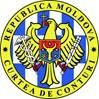 CURTEA DE CONTURI A REPUBLICII MOLDOVAMD-2001, mun. Chișinǎu, bd. Ștefan cel Mare și Sfânt nr. 69, tel.: (+373) 22 26 66 02, fax: (+373) 22 26 61 00, web: www.ccrm.md; e-mail: ccrm@ccrm.mdRAPORTULauditului conformitǎții administrǎrii și gestionǎrii fondului forestier de cǎtre Agenția„Moldsilva”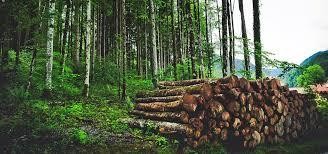 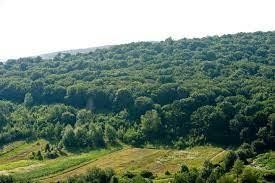 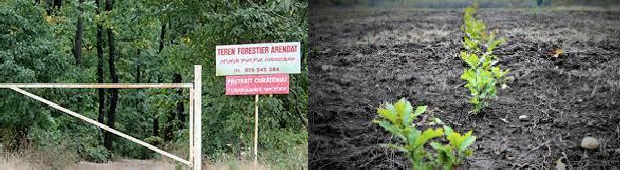 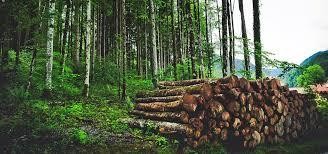 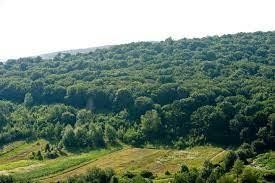 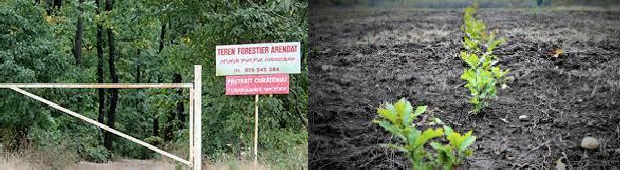 LISTA ACRONIMELORGLOSARValorificarea masei lemnoase - acțiunea de punere pe piață a masei lemnoase care se recoltează din fondul forestier proprietate publică, de către entitățile gestionare;Volum brut - volumul masei lemnoase conform APV, al lemnului de foc, al lemnului rotund sau despicat de lucru, inclusiv coaja acestora; Volum net - volumul lemnului de lucru, fără coajă, prevăzut în APV, în cazul masei lemnoase; volumul lemnului rotund şi despicat de lucru, fără coaja acestuia.SINTEZĂDezvoltarea durabilă a unui stat presupune implementarea unor mecanisme şi politici eficiente de  administrare și gestionare a potențialului de resurse naturale, cu precădere a celor forestiere, luând în considerare faptul că pădurile constituie un factor de importanță majoră nu doar în menținerea echilibrului ecologic și biodiversității, dar și la dezvoltarea economiei naționale. De altfel, un ecosistem solid, bazat pe gestionarea resurselor forestiere, este vital în contextul promovării unei creșteri sustenabile, care în mod semnificativ contribuie la consolidarea capacităților statului de a rezista la efectele schimbărilor climatice și emisiilor de carbon. Astfel,  managementul forestier durabil trebuie să fie decuplat de la impactul negativ al  influenței umane asupra pădurilor, prin implementarea activităților de promovare a unui  management eficient și durabil al ecosistemelor, cu extinderea suprafețelor de păduri până la 15%,  precum și de asigurare a integrității și capacităților productive ale acestui capital natural valoros. Deși gestionarii forestieri cunosc foarte bine faptul că pădurile înseamnă mult mai mult decât lemn sau alte produse ce pot fi valorificate pe piață, iar publicul larg este din ce în ce mai conștient de acest lucru, sectorul forestier continuă să se confrunte cu presiuni și amenințări, necesitând  acțiuni imediate de stopare și prevenire a acestora, cu accente pregnante pe promovarea managementului forestier responsabil, pe combaterea tăierilor ilegale, pe transparentizarea procesului de exploatare a masei lemnoase, pe regenerarea pădurilor și folosința temporară a fondului forestier de stat.Totodată,  deși Agenția „Moldsilva” a depus un efort consistent în vederea fortificării mecanismului de administrare și gestionare durabilă a fondului forestier de stat, acesta  nu s-a soldat cu rezultatul scontat, iar la final s-a dovedit a fi unul neperformant și inconsistent în materie de reglementări, condiționat și de deficiențe sistemice interne, cele mai semnificative fiind următoarele: Neînregistrarea terenurilor fondului forestier de stat în Registrul bunurilor imobile a determinat fragmentarea și însușirea acestora de către persoanele terțe (4.1.2);Terenurile administrate de Agenția „Moldsilva” și gestionate de entitățile silvice nu sunt contabilizate (4.1.4);Includerea în contractele de arendă și aplicarea unor prevederi contrar intereselor arendatorului au condiționat neîncasarea veniturilor de circa 2,0 mil.lei (4.2.4);Lipsa unui management adecvat a dus la înregistrarea unor datorii la plata arendei pentru folosirea terenurilor fondului forestier în sumă de 9,1 mil.lei, din care, 5,9 mil. lei constituie datorii  compromise (4.2.7);Interpretarea eronată a normelor juridice a generat condiții de efectuare a tranzacțiilor de cedare a drepturilor de arendă  în valoare de la 5,8 mil. euro (4.2.8); Planificarea precară a necesarului de resurse financiare pentru desfășurarea lucrărilor de regenerare a dus la suportarea cheltuielilor suplimentare de 692,0 mii lei (4.3.5);Continuitatea eficienței funcționale a pădurilor a fost periclitată prin obținerea suplimentară a  volumelor de masă lemnoasă  de 241,0 mii m3 (4.4.2);Practicile vicioase exercitate în cadrul entităților silvice a compromis efortul Agenției „Moldsilva” de a administra rațional fondul forestier de stat (4.5.3).În baza constatărilor de audit, au fost înaintate recomandări în vederea consolidării capacităților de administrare și gestionare conformă a terenurilor fondului forestier și asigurării   durabilității terenurilor silvice.Destinatarii raportului:  Parlamentului și Guvernului Republicii Moldova – pentru informare, luare de atitudine și utilizarea informațiilor la luarea deciziilor/inițiativelor aferente politicilor statului în domeniul privind dezvoltarea durabilă, folosirea, regenerarea, paza şi protecţia pădurilor;Ministerului Mediului, ca organ central de specialitate al administrației publice responsabil de domeniu – pentru informare și utilizarea informațiilor în vederea realizării politicii guvernamentale în domeniile protecția mediului și gestionarea durabilă a resurselor forestiere.PREZENTARE GENERALĂ Informația generală cu privire la fondul forestier gestionat de Agenția „Moldsilva”La situația din 31.12.2020, aria de fond forestier a atins suprafața de 337,8 mii ha, inclusiv  circa 303,7 mii ha, sau 90 %, sunt acoperite cu păduri (suplimentar Anexa nr. 1). Situația privind dinamica suprafețelor gestionate  de Agenția „Moldsilva” se prezintă în Tabelul nr.1. Tabelul nr.1Dinamica fondului forestier gestionat de Agenția „Moldsilva”, anii 2017-2020, haSursă: Informații sintetizate de echipa de audit, în baza Bilanțului funciar aferent perioadei de gestiune 2017-2020.Datele din tabel relevă o creștere nesemnificativă atât a suprafeței totale de terenuri gestionate anual, cât și a suprafeței de terenuri acoperite cu păduri. Modificarea suprafețelor gestionate este generată de delimitarea proprietății publice, schimbarea periodică a bazelor cartografice, precum și  de particularitățile de exercitare a managementului forestier (trecerea culturilor silvice în masiv, alocarea terenurilor pentru nevoile de producție și de administrație, etc.).De menționat că resursele forestiere gestionate de Agenția „Moldsilva” sunt repartizate neuniform pe zone geografice, pădurile fiind dispersate în 3626 de trupuri forestiere cu suprafața medie de la 5 ha până la 5550 ha,  amplasate în zona de activitate a 920 de primării. Pe parcursul anilor 2010 – 2020, lucrările de amenajare a pădurilor au fost realizate la toate entitățile silvice subordonate Agenției „Moldsilva”, pe suprafața totală de 339,3 mii ha. În perioada anilor 2017-2020 se atestă o ameliorare a suprafețelor de terenuri  degradate ,  la finele anului 2020 suprafața terenurilor neproductive  constituind 2,7 mii ha, sau cu 906 ha mai puțin față de anul 2017 (vezi Figura nr.1) .                                                                                                                                                Figura nr.1Dinamica terenurilor neproductive în perioada de gestiune 2017 -2020, ha                           Sursă: Informații sintetizate de către echipa de audit, în baza Bilanțului funciar, pe categoriile                                       mlaștini, râpi și alunecări de terenuri.În scopul creșterii potențialului economic şi ecologic al pădurilor, pe parcursul perioadei 2017-2020, în fondul forestier gestionat de Agenția „Moldsilva” au fost efectuate lucrări de îngrijire şi conducere (tăieri de produse secundare), cu recoltarea unui volum de masă lemnoasă de  902 mii m3 ,sau 39,3 % din volumul total recoltat. Au fost aplicate tratamentele silvice (tăieri de produse principale),  recoltându-se un volum de masă lemnoasă de 1,354 mii m3 (58,9% din volumul total recoltat). În procesul aplicării tăierilor diverse a fost recoltat volumul de masă lemnoasă de 41,0 mii m3 , sau 1,8% din volumul total recoltat. Informația detaliată în acest sens se prezintă în  Anexa nr.2 la prezentul Raport de audit.Anual, Agenția de Mediu, conform prevederilor legislației în vigoare,  eliberează  autorizații pentru tăieri în fondul forestier și în vegetația forestieră din afara fondului forestier.  Pe parcursul anilor 2017 -2020 au fost eliberate 353 de autorizații, dintre care 273 de autorizații pentru tăieri principale (77%) , 13 autorizații – pentru tăieri secundare (4%), și 67 de autorizații, sau 19% din numărul total al actelor permisive – pentru tăieri diverse. Procesul de eliberare a autorizațiilor pentru tăieri în fondul forestier și în vegetația din afara fondului forestier se reflectă în Anexa nr.3 la prezentul Raport de audit.  Pe parcursul anilor 2017 -2020 au fost realizate lucrări de regenerare pe o suprafață de 53,0 mii ha, în valoare de 44,0 mil.lei, în condițiile în care costul 1 ha de regenerare artificială (culturi silvice) a atins valoarea de circa 7,0 mii lei, în anul 2020  înregistrând o creștere de 20% în raport cu anul 2017. Cât privește modul de folosință a pădurilor, potrivit cadrului legal, terenurile fondului forestier fac obiectul exclusiv al proprietății publice și pot fi date în folosință  prin darea în arendă (cu interzicerea subarendei) persoanelor juridice și fizice, în scopuri de recreere și pentru necesitățile gospodăriei cinegetice.În perioada anilor 2008-2020, Agenția „Moldsilva” a încheiat 842 de contracte de dare în  arendă a fondului forestier cu suprafața de 16,0 mii ha,  din care 464 de contracte (sau 55%), pentru suprafața totală de 11,0 mii  ha, au fost reziliate prin judecată, sau  de comun acord cu Agenția „Moldsilva”. Astfel, la data de 22.03.2021, sunt valabile 346 de contracte de arendă, din care 321 de contracte - în scop de recreere, și 25 de contracte - în scop de gospodărire cinegetică, suprafața  arendată a terenurilor fondului forestier constituind  4,843 ha, sau 1,43% din totalul terenurilor de fond forestier gestionat.De menționat că, la 9 august 2012, Agenția „Moldsilva” a suspendat procesul de dare în arendă a terenurilor fondului forestier. O decizie în acest sens a fost luată de către Comisia pentru monitorizare, coordonare și îndrumare metodologică a dezvoltării sistemului de control intern/managerial, creată prin ordinul Agenției „Moldsilva". Principalele cauze care au stat la baza deciziei de suspendare a dării în arendă a terenurilor fondului forestier se rezumă la următoarele: informația emisă de către Agenția Relații Funciare și Cadastru , potrivit căreia, în prezent loturile de teren din fondul forestier expuse la licitație de Agenția „Moldsilva” nu pot fi înregistrate până la efectuarea delimitării întregului trup de pădure;Agenția „Moldsilva” a inițiat procesul de operare a unor modificări și completări la Regulamentul cu privire la arenda fondului forestier și, efectiv, până la adoptarea acestora, se consideră inoportună semnarea altor contracte de arendă, în condițiile în care nu sunt elucidate concret drepturile și obligațiile părților contractului de arendă a fondului forestier; înregistrarea tot mai frecventă, în ultima perioadă, a încălcărilor grave ale regimului silvic pe sectoarele transmise în arendă, inclusiv a datoriilor considerabile la plata arendei.Actorii implicați în administrarea și gestionarea terenurilor fondului forestier de stat       Prin prisma atribuțiilor delegate, Agenția „Moldsilva”  urmărește administrarea și folosirea pădurilor și a terenurilor forestiere în așa fel, încât acestea să-și mențină biodiversitatea, productivitatea, capacitatea de regenerare, vitalitatea și potențialul de a exercita în permanență funcții multiple, care să răspundă necesităților de ordin social și economic. Funcțional, administrarea și gestionarea fondului forestier de stat implică exercitarea responsabilităților a mai multor actori în domeniul silvic, iar simbioza activităților acestora este factorul decisiv care determină sustenabilitatea fondului forestier de stat.Astfel, în procesul de gestionare a terenurilor fondului silvic sunt implicați: Ministerul Mediului, Agenția „Moldsilva”, ICAS, IPM, AM și întreprinderile silvice din subordinea Agenției „Moldsilva”.Figura nr.2 Procesul de administrare și gestionare a fondului forestier de stat                         Sursă: Figură elaborată de echipa de audit.Responsabilitățile părților implicate în administrarea și gestionarea terenurilor fondului forestier de stat  sunt  reflectate în Anexa nr.4 la prezentul Raport de audit.SFERA ȘI ABORDAREA AUDITULUI Mandatul legal și scopul audituluiMisiunea de audit a fost realizată în temeiul art.31 și art.32 din Legea privind organizarea și funcționarea Curții de Conturi a Republicii Moldova și în conformitate cu Programul activității de audit a Curții de Conturi pe anul 2021, cu Standardele de audit aplicabile, având drept scop evaluarea gradului de conformitate a administrării și gestionării fondului forestier de stat în perioada supusă auditării 2017-2020.Pentru atingerea scopului propus, au fost determinate următoarele obiective specifice de audit:Actorii implicați în procesele de delimitare și de înregistrare a terenurilor fondului forestier au întreprins măsurile necesare pentru asigurarea gestionării conforme a acestora?Procesele de atribuire în folosință a terenurilor fondului forestier și de gestionare a contractelor de arendă au întrunit criteriile de reglementare, inclusiv cele de bună guvernare?    Regenerarea şi împădurirea terenurilor fondului forestier s-au efectuat cu respectarea normelor și cadrului regulator în domeniul silvic?Procesele de acordare a dreptului de recoltare a produselor lemnoase din fondul forestier  și de valorificare a masei lemnoase obținute au întrunit toate criteriile stabilite de cadrul regulator în domeniul silvic?Activitățile de pază și de protecție a pădurilor asigură combaterea fenomenului de tăieri ilicite și prevenirea încălcărilor în domeniul silvic?Sistemul de amenzi și contravenții contribuie la combaterea încălcărilor în domeniul silvic?Abordarea audituluiActivitățile de audit public extern au fost ghidate de Standardele Internaționale ale Instituțiilor Supreme de Audit ISSAI 100, ISSAI 400 și ISSAI 4000, cu aplicarea bunelor practici în domeniul auditului conformității. Abordarea de audit s-a bazat pe evaluarea riscurilor și a presupus o evaluare sistemică a politicilor, procedurilor, regulilor interne aferente domeniului auditat. Auditul a fost orientat spre obținerea asigurării asupra faptului dacă activitățile și tranzacțiile s-au realizat în conformitate cu reglementările în vigoare. În vederea obținerii probelor necesare pentru realizarea obiectivelor în cadrul prezentului audit, abordarea acestuia a fost bazată pe testări de fond și a inclus testări de detaliu, folosind tehnici și metode pentru obținerea probelor suficiente și adecvate furnizării imaginii de detectare a neconformităților, care pot afecta semnificativ obiectivele de audit.Metodologia de audit a constat din acțiuni de colectare a probelor la fața locului și la distanță, în urma evaluării procedurilor și verificării documentelor aferente domeniului, contrapunerii și generării informațiilor din diferite sisteme informaționale utilizate în acest scop, precum și prin solicitarea de confirmări și realizarea de observații.Aria de audit a cuprins acumularea probelor de audit, efectuată în cadrul MADRM, Agenției  „Moldsilva”, IPM, AM și întreprinderilor de stat silvice, atât la distanță, cât și la fața locului, prin analiza actelor permisive (autorizațiilor de tăiere), rapoartelor de activitate, proceselor-verbale ale ședințelor și documentelor primare (acte, formulare-tip, facturi) aferente activității operaționale și economice a entităților gestionare de fond forestier, contractelor de arendă, hotărârilor și deciziilor judecătorești, prin observații, confirmări, (re)calcule, contrapunere de date, precum și prin intervievarea persoanelor responsabile de la entități. De asemenea, au fost solicitate și analizate informații și din alte surse, inclusiv de la SFS, ASP, AST și APP.Drept surse ale criteriilor de audit s-au utilizat actele legislative și normative care reglementează procesele de administrare și de gestionare a fondului forestier de stat, în particular,  Codul silvic, aprobat prin Legea nr.887-XIII din 21.06.1996 (cu modificările și completările ulterioare). Cadrul legislativ și normativ aplicat în misiunea de audit este prezentat în Anexa nr.5 la prezentul Raport de audit.Sfera de aplicare și metodologia de audit sunt prezentate în Anexa nr. 6 la prezentul Raport de audit.Constatările şi concluziile asupra aspectelor auditate în cadrul auditului sunt redate în compartimentele respective ale prezentului Raport de audit.Responsabilitatea auditorului Responsabilitatea echipei de audit a constat în evaluarea conformității administrării și gestionării fondului forestier de către Agenția „Moldsilva”, aferentă perioadei anilor 2017-2020, în raport cu prevederile cadrului normativ aplicabil, prin obținerea probelor de audit suficiente și adecvate pentru susținerea constatărilor auditului și concluziei generale.CONSTATĂRI4.1.  OBIECTIVUL I:  Actorii implicați în procesele de delimitare și de înregistrare a terenurilor fondului forestier au întreprins măsurile necesare pentru asigurarea gestionării conforme a acestora?Tergiversarea proceselor de evaluare, de delimitare și de înregistrare în Registrul bunurilor imobile a terenurilor fondului forestier de stat a alimentat administrarea și gestiunea deficientă a acestora, materializată prin ocupații ilegale de circa 600 ha. Astfel, se constată că doar 9%, sau 30,9 mii ha, au fost înregistrate în Registrul bunurilor Imobile, iar la capitolul înregistrarea în evidența contabilă a acestor terenuri de către administrator, nu au fost identificate careva progrese generale.În Registrul bunurilor imobile sunt înregistrate drepturile patrimoniale doar asupra 30,9 mii ha, sau 9% din totalul suprafețelor de 337,8 mii ha, administrate de Agenția „Moldsilva”.Conform datelor din Cadastrul silvic, la situația din 01.01.2021, fondul forestier, gestionat de Agenția „Moldsilva” și de gospodăriile silvice subordonare, a constituit 337,8 mii lei, dar drepturile patrimoniale au fost înregistrate în Registrul Bunurilor Imobile doar asupra a 30,9 mii ha, sau 9 % din totalul suprafețelor gestionate.Totodată, conform informațiilor APP, în scopul executării Programului de stat pentru delimitarea bunurilor imobile pe perioada 2019-2023,  a fost  asigurată continuitatea procesului de inventariere a bunurilor imobile proprietate publică, inclusiv delimitarea bunurilor imobile proprietate publică amplasate pe teritoriul mai multor raioane.De asemenea, au fost colectate și sistematizate informații parvenite de la autoritățile publice centrale, instituțiile publice, inclusiv întreprinderile silvice de stat, privind inventarierea bunurilor imobile proprietate publică amplasate pe teritoriul a 10 raioane.  Analiza informațiilor prezentate atestă că pe raioanele Briceni, Drochia, Dondușeni, Edineți, Florești și mun. Bălți, din totalul de 393 de loturi de teren cu suprafața de  25,5 mii ha/ 12,8 mii m2, în RBI au fost înregistrate doar 39 de loturi de teren cu suprafața de 21,5 ha/ 4,2 mii m2. Situația dată este prezentată în Tabelulnr.2.  Tabelul nr.2Informații sistematizate privind inventarierea bunurilor imobile proprietate publică de stat    Sursă: Datele APP.Datele din tabel indică o situație deficitară, odată ce pe parcursul mai multor ani factorii de decizie în domeniul silvic nu au întreprins măsuri pentru înregistrarea în RBI a drepturilor patrimoniale.  Accentuăm faptul că tergiversarea proceselor de delimitare și de înregistrare a drepturilor patrimoniale asupra fondului forestier de stat duce la fragmentarea și reducerea suprafețelor fondului forestier de stat.Neînregistrarea terenurilor fondului forestier de stat în Registrul bunurilor imobile a determinat fragmentarea și însușirea acestora în mod arbitrar de către persoanele terțe.Conform prevederilor cadrului regulator, este interzisă reducerea și fragmentarea suprafețelor fondului forestier. Se admite diminuarea suprafețelor fondului forestier doar în cazuri excepționale, pentru prevenirea sau lichidarea consecințelor calamităților naturale, catastrofelor şi avariilor tehnogene, precum şi pentru soluționarea problemelor ce vizează securitatea statului, construcția obiectelor de menire specială: drumuri publice naționale, linii de transport de energie electrică de înaltă tensiune, conducte de gaze sau petrol. Scoaterea definitivă a terenurilor din fondul forestier, cu sau fără tăieri rase, se permite numai în baza unei hotărâri de Guvern, adoptată  în condițiile legii.În urma examinării datelor din Banca centrală de date a cadastrului bunurilor imobile și hărților cartografice, echipa de audit a identificat 17 terenuri din cadrul fondului forestier care au fost asimilate de APL, fiind modificat modul de folosință a acestora (fond forestier -  în „agricol”/„pentru construcții”), iar în cazul a 13 terenuri - și înstrăinate (vezi Tabelul nr.3).Tabelul nr. 3Informație sistematizată privind terenurile din fondul forestier delimitate și înregistrate în RBI ca proprietate a APL Sursă: Informații sintetizate de către echipa de audit din RBI.Conform informației sistematizate în tabelul dat, se atestă faptul că, prin deciziile consiliilor locale, au fost reduse suprafețele fondului forestier cu 5,0 ha, contrar prevederilor legale, iar în cazuri izolate (teren nr. cadastral 0121129.21), în urma procesului de delimitare, a fost admisă suprapunerea parțială a hotarelor fondului forestier (Imaginea nr.1).  Astfel, în dosarele tehnice privind elaborarea planurilor geometrice, lipsesc informații ce atestă că hotarele terenurilor supuse delimitării și înregistrării au fost coordonate cu adiacenții: Agenția „Moldsilva” și Î.S. „Administrația de Stat a Drumurilor”. Mai mult, ca urmare a înregistrărilor dubioase, au fost create impedimente la realizarea proiectului de execuție a lucrărilor de reabilitare, modernizare și extindere a drumului magistral, care asigură legătura rutieră internațională (M1 Chișinău-Leușeni-frontiera cu România (E581 Huși)). Prin urmare, conform prevederilor Legii nr.136/2020,  Guvernul RM  urmează să întreprindă toate măsurile de rigoare în vederea exproprierii bunurilor imobile situate pe amplasamentul lucrărilor de utilitate publică de interes național, conform proiectului tehnic, dar, despăgubirile pentru bunurile imobile expropriate se vor efectua din contul fondului rutier. Auditul confirmă faptul că Î.S. „Administrația de Stat a Drumurilor” a aplicat interdicții, prin sistarea tranzacțiilor cu terenurile în cauză (vezi Imaginea nr.1).   Imaginea nr.1”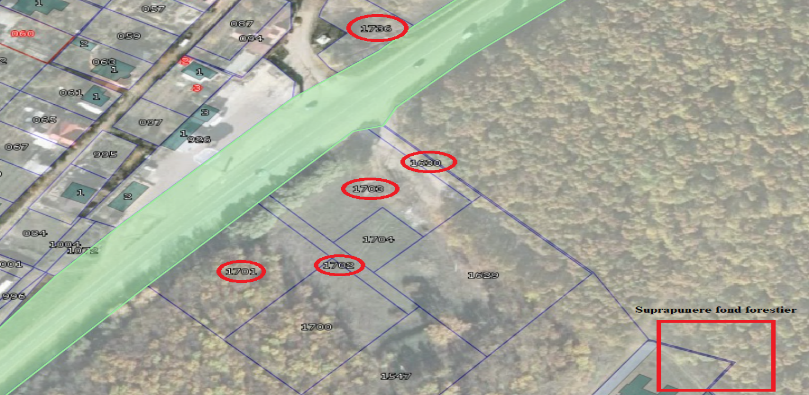          Sursă: Date captate din RBI.În același context, auditul relevă că terenurile cu nr. de ordine 9-16  inițial au fost date în arendă, în scop de recreere de către Agenția „Moldsilva”, în baza a 2 contracte, iar în baza acordurilor suplimentare, suprafețele au fost diminuate, creându-se premisele necesare care au favorizat delimitarea și înstrăinarea acestora ( vezi Imaginea nr.2).                                                                                                                                           Imaginea nr.2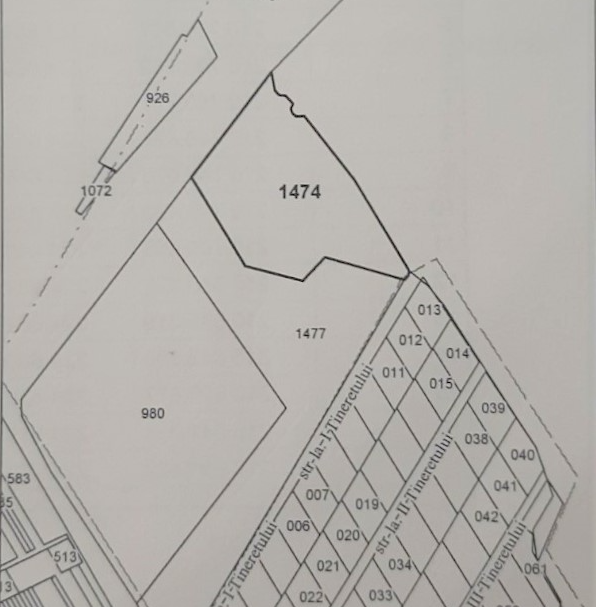       Sursă: Planul geometric inițial anexat la contract.Auditul a constatat că, deși, conform înscrierilor în RBI, terenul cu nr. cadastral 5527109.632 îi aparține, cu drept de proprietate, APL, modul de folosință fiind indicat ca „agricol”, acesta este dat în arendă ca teren din fondul forestier, în scop de recreere de către Agenția  „Moldsilva”. Menționăm că, la data de 30.09.2021, au fost operate modificări la capitolul A „modul de folosință”, înscrierea „agricol” fiind substituită cu „fond forestier”, însă nu există Nota-raport a persoanei responsabile din cadrul OCT Ialoveni, care ar consemna neconformitatea datelor înscrise în RBI. Astfel, auditul  exprimă suspiciuni privind veridicitatea și corectitudinea datelor care au stat la baza înregistrării primare a bunului imobil.  În aceeași ordine de idei, auditul a constatat terenuri ale fondului forestier proprietatea statului care au fost excluse din gestiunea întreprinderii silvice Sil-Răzeni. În urma examinării înregistrărilor din RBI și observărilor directe la fața locului, se atestă că pe terenul care a fost exclus din fondul forestier, cu modificarea modului de folosință în „agricol” (nr. cadastral 5529104.310), au fost edificate construcții, care, potrivit extrasului din RBI, sunt construcții agricole, agroindustriale. De menționat că auditul are suspiciuni privind utilizarea conform destinației a acestor construcții (vezi Imaginile nr.3 - nr.6).                                                                                                                                 Imaginile nr.3 – nr.6   Sursă: Imagini captate https://moldova-map.md/#/viewer/openlayers/539 și observări directe; Imagini captate de pe  https://geoportal.md/și https://www.google.ro/maps.Din imaginile captate de pe portalul web: https://geoportal.md/, se observă că noii proprietari nu au respectat nici hotarele delimitate conform planului geometric (Imaginile nr.5-nr.6), fiind ocupat abuziv teren din fondul forestier de stat.Auditul atenționează asupra faptului că 9 din 17 terenuri excluse din fondul forestier (Tabelul nr.3) au fost supuse mai multor tranzacții imobiliare, pentru a crea iluzia de bună credință a proprietarilor finali.Reiterăm că neînregistrarea drepturilor patrimoniale asupra fondului forestier de stat determină vulnerabilitatea acestuia, manifestată prin acapararea abuzivă a terenurilor aferente fondului forestier de către persoane terțe, inclusiv prin schimbarea modului de folosință.Suprafețele de terenuri transmise în gestiune gospodăriilor silvice nu corespund celor din Cadastrul funciar al fondului forestier și din amenajamentele silvice.Contrapunerea datelor din Bilanțul funciar aferent fondului silvic și amenajamentele entităților silvice cu datele din Statutele entităților silvice a atestat devieri la suprafața terenurilor gestionate de 307,0 ha și, respectiv, 450,0 ha. De menționat că Statutele gestionarilor silvici nu au fost modificate pe parcursul mai multor ani, acest fapt fiind elucidat  în cadrul misiunii de audit financiar, realizată la Agenția „Moldsilva”  în anul 2019.În aceeași ordine de idei, datele din amenajamentele silvice deviază de la datele din Bilanțul funciar. Astfel, conform datelor amenajamentelor, entitățile silvice gestionează terenuri cu suprafața de 337,9 mii ha, iar conform Bilanțului funciar – 337,8  mii ha, sau cu 916,0 ha mai mult.Au fost atestate situații când datele din amenajamentul silvic sunt mai mari față de datele din Bilanțul funciar, și viceversa, ceea ce atestă faptul că fie datele din Bilanțul funciar nu sunt veridice, fie că suprafețele din amenajamente nu au fost ajustate. Sinteza devierilor la nivel de gospodărie silvică se prezintă în Anexa nr. 7 la prezentul Raport de audit.Nota nr.1: Pe parcursul perioadei de gestiune 2020 – 2021, Agenția „Moldsilva”, în cadrul celor 24 de entități silvice, a inițiat procedura de reaprobare a Statutelor întreprinderilor de stat, potrivit cadrului legal aprobat, fiind emise 20 de Ordine interne cu privire la aprobarea Statutelor întreprinderilor de stat, în condiția în care 12 Statute ale entităților silvice deja au fost înregistrate la Agenția Servicii Publice.Terenurile administrate de Agenția „Moldsilva” și gestionate de gospodăriile silvice nu sunt contabilizate.Analiza datelor contabile a relevat că, pe parcursul mai multor ani, Agenția „Moldsilva” și majoritatea entităților silvice nu au întreprins măsuri suficiente pentru evaluarea și reflectarea în evidența contabilă a terenurilor administrate și gestionate, deși cadrul regulator în domeniul financiar-contabil prevede reguli specifice pentru evaluarea terenurilor, fără atragerea resurselor financiare pentru contractarea serviciilor de evaluare, fiind aplicat prețul normativ al terenurilor.  Deși, în acest sens, a fost înaintată o recomandare în cadrul realizării auditului financiar pe anul 2019, s-au organizat mai multe ședințe comune, cu participarea și a reprezentanților MF, în calitate de organ regulator în domeniul contabilității, până în prezent evaluarea și contabilizarea terenurilor fondului silvic nu au avut loc. În aceste condiții, valoarea patrimoniului gestionat de Agenția  „Moldsilva” este diminuată cu 13 628,7 mil.lei.Această situație se datorează percepției greșite din partea Agenției „Moldsilva” privitor la contabilizarea terenurilor. Astfel, deși terenul reprezintă un activ neproductiv, iar vegetația/pădurile - active biologice, Agenția „Moldsilva” le percepe ca pe un activ unic, care poate fi schimbat în condițiile cadrului regulator, devenind un teren cu alt mod de utilizare decât fondul forestier. De asemenea, nu toate suprafețele terenurilor fondului forestier sunt acoperite cu păduri sau vegetație, și atunci potențialul economic al pădurilor, care se va evalua în cadrul Inventarului Forestier Național, va fi diferit pentru terenurile acoperite cu păduri și cele neacoperite cu păduri.  De menționat că, deși MF a elaborat reguli unice privind evaluarea primară a terenurilor cu aplicarea prețului normativ, Legea nr.1308/1997 prevede doar prețul normativ al terenurilor cu destinație agricolă și celor cu construcții, neconținând careva prevederi referitor la prețul normativ al terenurilor fondului forestier.  În acest sens, urmează a fi întreprinse măsuri pentru a putea aplica regulile stabilite de MF privind evaluarea primară, indiferent de modul de utilizare/sau destinație a terenului. Neevaluarea și necontabilizarea terenurilor fondului forestier, în condițiile în care nu este necesară atragerea resurselor financiare suplimentare, afectează semnificativ situațiile financiare si patrimoniale ale Agenției „Moldsilva”, precum și rapoartele financiare consolidate ale MM, reieșind din faptul că Agenția „Moldsilva”, din anul 2021, este o structură subordonată MM. Tabelul privind divergențele pe marginea subiectului dat este prezentat în Anexa nr. 12 la prezentul Raport de aurit. Neînregistrarea drepturilor patrimoniale asupra terenurilor fondului forestier duce la apariția riscurilor majore de înstrăinare necontrolată a acestora, la pierderea controlului asupra lor, precum și la litigii.              Totodată, menționăm că, la momentul actual, lipsesc prevederi financiar-contabile specifice domeniului silvic și sectorului corporativ, în acest sens fiind necesar de a elabora o Metodologie de estimare a valorii economice totale a resurselor forestiere (pădurile și vegetația forestieră, etc.).4.2. OBIECTIVUL II:  Procesele de atribuire în folosință a terenurilor fondului forestier și de gestionare a contractelor de arendă au întrunit criteriile de reglementare, inclusiv cele de bună guvernare?Darea în folosință temporară a terenurilor fondului forestier de stat a fost periclitată din start, pe motivul ambiguității cadrului legal. Gravitatea situației se explică prin existența abaterilor de la cadrul legal, fiind introduse prevederi noi, sau ajustate cele existente, care în final au creat practici vicioase de management, cu impact financiar enorm pe instituție, de neîncasare a veniturilor de 2,0 mil. lei, sau de formare a creanțelor compromise de circa 5,9 mil.lei. Delegarea neîntemeiată a atribuțiilor legale, în condițiile lipsei unei monitorizări adecvate a încălcărilor admise în procesul de dare în folosință a terenurilor fondului forestier de stat, precum și inconsecvența demonstrată de Agenția „Moldsilva” pe acțiunile de control cu privire la respectarea regimului silvic au contribuit direct la crearea unei piețe secundare, comerciale, a drepturilor de folosință a terenurilor fondului forestier proprietatea statului, unde valoarea tranzacțiilor aferente acestor terenuri se estimează la 5,8 mil.euro. Conformitatea procesului de dare în arendă  a terenurilor fondului forestier în scopuri de gospodărire cinegetică şi/sau de recreere a fost compromisă prin excluderea actelor de calificare obligatorii în cadrul licitațiilor organizate. În conformitate cu prevederile legale, terenurile din fondul forestier pot fi atribuite în folosinţă persoanelor juridice şi/sau fizice în condiții de arendă,  în scopuri de recreere sau pentru necesitățile gospodăriei cinegetice. Potrivit cadrului normativ în vigoare, potențialii arendași, pentru a lua în folosinţă temporară un teren al fondului forestier în scopuri de gospodărire cinegetică şi/sau de recreere, depun o solicitare a dreptului de arendă în atenția Agenției „Moldsilva”, indicând:a) terenul solicitat – denumirea întreprinderii pentru silvicultură, a ocolului silvic; b) suprafața totală a terenului solicitat (în hectare) şi numărul parcelelor;c) particularitățile terenului solicitat, ținând cont de destinația specială a terenului;d) planul de management privind folosirea terenului în scopuri determinate pentru perioada de       arendă, cu indicarea măsurilor principale şi a volumului planificat de investiții financiare; e) schița terenului solicitat în folosinţă, cu descrierea detaliată a hotarelor.De menționat că,  pentru sporirea principiilor de transparență și publicitate, obiectivitate și imparțialitate, eficiență, la atribuirea în arendă a suprafețelor terenurilor fondului forestier și cinegetic, conducerea Agenției „Moldsilva” a creat o comisie de licitație, aprobând și norme interne de reglementare a procesului dat  - Regulamentul privind licitațiile cu strigare. Analiza prevederilor Regulamentului intern a relevat că unele dintre acestea contravin principiilor de bază inițial acceptate, în particular:Componența numerică a Comisiei de licitație cu strigare include doar 3 persoane, exclusiv funcționari și specialiști ai Agenției, în condițiile în care ședințele erau deliberative, dacă la ele participă cel puțin 2/3, adică 2 persoane. În cazul de paritate a voturilor, votul Președintelui comisiei este decisiv. Prin urmare, obiectivitatea și imparțialitatea nu au fost asigurate, odată ce decizia  privind cedarea în arendă a fondului forestier putea fi exprimată de către o singură persoană. Conform regulilor stabilite, publicarea în mass media  a comunicatului informativ privind loturile supuse licitării și condițiile de participare are loc cu cel puțin 15 zile înainte de începerea licitației. Este evident că termenul de 15 zile este unul insuficient pentru ca persoanele interesate să examineze la fața locului lotul supus licitării și să decidă asupra participării la licitație, astfel principiile de transparență și concurență fiind subminate din start.Regulamentul privind licitațiile cu strigare nu include întregul set de documente care urmează a fi anexat la cererea de solicitare a dreptului de arendă, și anume, planul de management privind folosirea terenului în scopuri determinate pentru perioada de arendă, cu indicarea măsurilor principale şi a volumului planificat de investiții financiare, astfel fiind compromis principiul de eficiență. Auditul denotă că deficiențele constatate au compromis scopurile de dare în folosință a terenurilor fondului forestier, astfel încât sporirea eficienței măsurilor de reproducere a efectivului de vânat și crearea condițiilor optime pentru recreerea populației nu au fost atinse.Nota nr.2: Echipei de audit nu i-au fost prezentate procesele-verbale privind rezultatele licitării, cauza invocată fiind nimicirea acestora, ca urmare a expirării termenului de păstrare. Totodată, în urma examinării actelor primare în acest sens, se relevă faptul că procesele-verbale menționate nu au fost incluse în lista actelor supuse nimicirii. Prin urmare, se conchide că entitatea supusă auditului a limitat accesul echipei de audit la probe relevante, prin o posibilă mușamalizare a acestora.Descrierea ambiguă și recomandabilă a prevederilor normative și contractuale, în ce privește revizuirea cuantumului plății inițiale pentru arendă, creează în continuare impedimente în colectarea deplină a veniturilor pasibile spre încasare, iar negocierile vicioase cu arendașii condiționează neîncasarea anuală a veniturilor pasibile spre încasare în sumă de 223,9 mii lei.	Potrivit cadrului normativ, cuantumul plății inițiale pentru arenda terenurilor date în folosință în scop de recreere constituia 4025 lei/ha. Ca urmare a modificărilor și completărilor operate în anul 2016, cuantumul plății inițiale pentru terenurile arendate în scop de recreere a fost majorat până la 19092,37 lei/ha. Calculul cuantumului nou se prezintă în Tabelul nr.4.  Sursă: Nota la HG nr. 770 din 17.06.2016, prin care au fost aprobate modificările în HG nr. 187/2008 pentru aprobarea Regulamentului privind atribuirea în folosință a terenurilor din fondul forestier în scopuri de gospodărire cinegetică şi/sau de recreere.Majorarea tarifului a fost condiționată de creșterea pierderilor entităților silvice, în urma desfășurării activității de către Arendaș, de la 45 lei până la 501,84 lei, de creșterea cheltuielilor întreprinderii pentru efectuarea lucrărilor de ameliorare a stării pădurilor - de la  2 809,17 lei până la 4 806,56 lei, și, efectiv ,a costului funcțiilor utile ale pădurii (importanța ecologică a pădurilor) în scop de recreere - de la 450 lei până la  10 482,15 lei, sau de peste 23 de ori. De menționat că, în anii 2016-2019, factorii de decizie din cadrul Agenției „Moldsilva” nu au întreprins măsuri suficiente pentru încheierea cu arendașii a acordurilor adiționale pentru majorarea cuantumurilor plății pentru arendă. O mare parte din arendași, deși au primit somații privind ajustarea cuantumului plății anuale în conformitate cu noile rigori, au opus rezistență, exprimând refuzul de a încheia acorduri adiționale. Cauza reticenței date este prevederea ambiguă a modalității de actualizare a cuantumului plății anuale, în particular, pct. 13 din Regulamentul aprobat prin HG nr.187/2008, care stipulează că „Modificarea cuantumului de arendă se va face la propunerea arendatorului, la schimbarea condițiilor social-economice şi conjuncturii pieței, dar nu mai des decât o dată în trei ani”. Prevederea respectivă, fără careva modificări/ajustări, a fost inclusă în pct.  6 (f) din contractul de arendă, ceea ce a permis arendașilor s-o interpreteze în folosul lor. Or, arendatorul, în vederea implementării prescripției HG, urma să prevadă în contract obligativitatea arendașului de a accepta cuantumurile  noi propuse, iar în cazul refuzului arendașului de a încheia acorduri adiționale în condiții noi - rezilierea contractelor de arendă.            La situația din 30.09.2020, din totalul de 346 de contracte de arendă active, doar 58 de arendași (80,2 ha) au acceptat încheierea acordurilor adiționale privind  actualizarea cuantumului de plată pentru arenda fondului forestier. Unul dintre argumentele arendașilor care au refuzat încheierea acordurilor adiționale este că modificările operate în Regulamentul menționat nu au putere  juridică retroactivă, contractele de arendă fiind încheiate până la intrarea în vigoare a cuantumurilor noi. În consecință, nerevizuirea și neajustarea valorii tuturor contractelor de arendă a terenurilor fondului forestier, doar în anul 2020, a dus la necolectarea în volum deplin a veniturilor pasibile spre încasare în sumă de  12.0 mil.lei. Totodată, atenționăm asupra faptului că factorii de decizie ai Agenției au admis negocierea plății inițiale pentru arendă. Astfel, unii arendași au beneficiat de reduceri esențiale de până la 71%,  sau 13592,4 lei/ha, iar plata anuală pentru arendă a unui singur arendaș a fost diminuată cu 72,7 mii lei. În total, au fost favorizați 8 arendași, iar suma veniturilor anuale ratate în urma negocierilor directe ale reprezentanților Agenției se cifrează la  223,9 mii lei.  Sinteza în acest sens este prezentată în Anexa nr. 8 la prezentul Raport de  audit.Neutilizarea pârghiilor contractuale privind monitorizarea obligațiunilor asumate de arendaș a degenerat în gestionarea defectuoasă a terenurilor fondului  forestier de stat.Potrivit prevederilor legale și clauzelor contractuale, arendașul, în termenul stabilit de arendator, dar nu mai târziu de 2 ani după semnarea actului de primire-predare a terenului forestier arendat, urma să prezinte Proiectul de gospodărire în scopuri de recreere/cinegetic,  elaborat de instituțiile abilitate în acest sens, fapt nerealizat de niciun arendaș. Respectiv, nu au fost prezentate nici dările de seamă anuale privind modul de folosire a terenului arendat, conform obligațiilor stipulate în contract. De menționat că conducerea entității auditate a subminat importanța procesului de monitorizare a obligațiunilor menționate, în acest proces fiind implicat/antrenat doar un singur angajat. Ca urmare, a fost admisă utilizarea irațională a terenurilor fondului forestier.Includerea în contractele de arendă a unor prevederi contrar intereselor arendatorului și ale statului, precum și aplicarea abuzivă a acestora au condiționat neîncasarea veniturilor în sumă de circa 2,0 mil.lei.Deși cadrul normativ prevede tranșant  că în cazurile neîndeplinirii de către arendaș a obligațiilor prevăzute în contract, încălcării modului de gospodărire pe sectoarele date în arendă, arendatorul aplică arendașului sancțiuni de preîntâmpinare (i) sau rezilierea contractului de arendă (ii),  factorii de decizie ai Agenției au inclus în contractele de arendă o prevedere de sancționare complementară: „suspendare a contractului”.Auditul denotă că, în cazul aplicării sancțiunii prin reziliere, Agenția nu dispune de instrumente de desfacere a relațiilor contractuale în mod unilateral. Rezilierea contractului de arendă se efectuează fie prin acordul comun al părților contractante, fie prin hotărârea instanței de judecată. Situația descrisă reduce din disciplina arendașilor, inclusiv duce la tergiversarea procesului de reziliere a contractelor, ceea ce, evident, atrage mijloace financiare suplimentare. În urma analizei contractelor suspendate, în baza acordurilor suplimentare, auditul atestă lipsa actelor de constatare a abaterilor admise de arendași, care au stat la baza deciziei date. Prin urmare, 14 arendași au fost absolviți de plata anuală pe o perioadă de la 2 până la 7 ani, iar mijloacele financiare exceptate individual variază între 11,3 – 1.246,0 mii lei. Figura nr. 3Evoluția scutirilor anuale acordate, anii 2016-2021, mii lei      Sursă: Date sistematizate de audit.Astfel, clauza introdusă de Agenția „Moldsilva” privind „suspendarea contractului” a determinat neîncasarea a 2.021,3 mii lei venituri pasibile spre încasare, aferente perioadei de gestiune 2016-2021, iar pentru perioada imediat următoare (2022-2024), clauza respectivă va genera un venit neîncasat de circa 514,2 mii lei.Lipsa procedurii privind întocmirea actelor de primire-predare la transmiterea/restituirea fondului forestier dat în arendă condiționează eludări de responsabilitate și riscuri de nerecuperare a prejudiciului cauzat mediului.Lipsa reglementărilor aferente procesului de primire-predare a terenului arendat și ambiguitățile privind exercitarea funcției de gestionar al fondului forestier (Statutul ÎS și Regulamentul de funcționare a agenției) au condiționat confuzii referitor la responsabilii de predarea terenurilor din fondul forestier. Prin urmare, deși întreprinderile silvice nu sunt parte a relațiilor contractuale, acestea din urmă au întocmit actele de primire-predare. În urma examinării plenitudinii setului de acte/documente atașate la contract, se atestă că la 15%  din seturi lipsesc actele de primire-predare, iar în 74% din cele întocmite se indică doar suprafața terenului (indicii cantitativi), fără a se descrie arborii, cantitatea, specia, diametrul acestora (indicii calitativi). Situația descrisă creează impedimente esențiale în determinarea prejudiciului adus fondului forestier, în cazul controalelor efectuate, și duce la încetarea relațiilor contractuale. Subliniem faptul că nu este asigurată o evidență strictă a actelor nominalizate, ceea ce condiționează probabilitatea de substituire, pierdere sau mușamalizare a actelor primare. La subiectul expus, exemplificăm situația constatată la examinarea contractului nr.181/2008, unde s-a efectuat recalcul în sumă de 53,9 mii lei (9 ani), în baza actului de primire-predare (23.09.2008), cu o suprafață mai mică decât în contract, acordul în sensul dat fiind semnat abia la 20.12.2017.De menționat că, în cazul încetării relațiilor contractuale, majorării suprafeței sau schimbului  arendașului inițial în baza acordurilor adiționale, nu sunt întocmite actele primare privind restituirea bunului arendat. În lipsa acestora, este imposibil de estimat/identificat prejudiciul cauzat fondului forestier.Nota nr.3: În vederea remedierii omisiunilor admise, a fost emisă Dispoziția conducerii, prin care a obligat întreprinderile silvice să întocmească actele de primire-predare cu foștii arendași, iar în cazul de imposibilitate a contactării acestora, să întocmească un act de verificare la fața locului privind situația de facto a terenurilor.Neîndeplinirea atribuțiilor legale, delegarea neîntemeiată a acestora, lipsa unei monitorizări adecvate a încălcărilor admise de arendași, precum și sincronizarea segmentată a acțiunilor de control asupra respectării regimului silvic contribuie direct la edificarea construcțiilor neautorizate.Cadrul normativ aplicabil  relevă o separare distinctă a atribuțiilor de control exercitate de către arendator și întreprinderile de stat pentru silvicultură, aferente organizării şi desfășurării gospodăririi cinegetice şi/sau de recreere (nu mai rar de o dată pe an). Însă, conform clauzelor contractuale,  s-a admis suprapunerea sarcinilor, fiind implicate întreprinderile silvice la efectuarea controlului menționat, inclusiv la întocmirea actului de constatare a neajunsurilor depistate. În consecință, întreprinderile silvice nu și-au onorat obligațiunile, astfel nefiind eliberate avize, în baza actului de constatare, care urma să conțină: a) analiza stării terenurilor forestiere, dinamica efectivului de animale şi păsări de vânătoare în gospodăria cinegetică;b) nivelul îndeplinirii condițiilor contractului de arendă a terenurilor forestiere;c) măsurile de ameliorare şi termenele de realizare.	Situația în cauză condiționează reducerea semnificativă a conformării arendașilor la cadrul legal și contractual, fiind admisă gestionarea deficientă a terenurilor fondului forestier, inclusiv prin edificarea unor construcții neautorizate. La fel, auditul punctează că Agenția nu dispune de actele de constatare sistematizate pe arendași, inclusiv lipsesc procedurile privind monitorizarea remedierilor ale încălcărilor depistate, pe suprafețele date în arendă. Monitorizarea inadecvată a încălcărilor admise de arendași, incontestabil, duce la ratarea  termenului general de prescripție extensivă privind înaintarea reclamaților și cererilor de chemare în judecată.	Mai mult, auditul constată un mod tendențios de abordare a acțiunilor de monitorizare și control, din partea Agenției „Moldsilva”, subminând tot efortul entităților silvice și al IPM. În particular, exemplificăm cronologic următoarele cazuri: La data de 20.05.2021, Comisia de control din cadrul întreprinderii silvice a constatat că un arendaș al terenului din fondul forestier a admis depozitarea deșeurilor, tăieri ilicite, decopertarea/distrugerea litierei și a stratului fertil de sol, lucrări de construcție a temeliei din materiale durabile (fier, beton armat, piatră), fiind calculat un prejudiciu cauzat fondului forestier estimat în sumă de 35,8 mii lei;La data de 02.06.2021, conducerea Agenției, în baza dispoziției, a suspendat contractul de arendă, obligând sistarea lucrărilor de construcție și prezentarea actelor permisive care au stat la baza inițierii lucrărilor date;La data de 15.07.2021, Agenția emite o notă către agentul economic vizat, prin care anulează efectele dispoziției de suspendare, motivând că ultimul a prezentat acte confirmative ce atestă  remedierea încălcărilor depistate;La data de 20.07.2021, IPM a inițiat procedura de control de stat la fața locului, ca urmare a adresării Agenției, privind evaluarea legalității inițierii lucrărilor de construcție. Inspectoratul a constatat  că fundamentul construcției inițiate este din beton armat monolit, cota inferioară a căreia fiind amplasată la o adâncime de la nivelul cotei „0”, ceea ce pretinde a fi o construcție capitală incompatibilă cu regimul silvic. În urma controlului efectuat, agentului economic i s-au aplicat sancțiuni contravenționale sub formă de amendă în mărime de 300 u.c.(15000 lei) și i-a fost înaintată prescripția privind sistarea lucrărilor de construcție;La data de 03.08.2021, IPM a informat instituțiile publice implicate despre măsurile întreprinse și a recomandat Agenției, în caz de neconformare a agentului economic, să inițieze procedura de reziliere a contractului de arendă (vezi Imaginile nr. 7 și nr.8). Imaginile nr.7 și nr.8      Sursă: Situații constatate la fața locului.Situația descrisă de audit indică o colaborare inconsecventă a actorilor implicați, iar toleranța manifestată de către factorii decizionali din cadrul Agenției, în raport cu încălcările constatate, reduce semnificativ din conformitatea acțiunilor realizate de arendași și creează precedente vicioase.Lipsa unui management adecvat din partea responsabililor Agenției „Moldsilva” a condiționat înregistrarea unor creanțe la plata pentru arenda terenurilor fondului forestier în sumă de 9,1 mil.lei, din care 5,9 mil. lei constituie datorii compromise.Pe parcursul anilor 2017-2020,  au fost încasate venituri din arenda terenurilor fondului forestier în sumă de 24.702,4 mii lei,  în raport cu 42,3 mil. lei venituri calculate,  fiind atestată o dinamică descendentă a veniturilor în ultimii trei ani, mai exact, o micșorare dublă în acest sens.  Cauzele acestui trend negativ țin de neactualizarea cuantumului plăților inițiale pentru arendă (i), rezilierea și suspendarea contractelor de arendă (ii), inventarierea formală a datoriilor la plata arendei (iii), inacțiunea factorilor de decizie în vederea încasării datoriilor acumulate (iv) și de lipsa  unor clauze contractuale privind aplicarea sancțiunilor pecuniare (v).Mai mult, nivelul de colectare a veniturilor respective este foarte scăzut, din totalul acestora calculat în perioada anilor 2017-2020 în sumă de 42,3 mil.lei fiind încasate doar 24,7 mil.lei, sau 58,4%. Tabelul nr. 5Nivelul de colectare a veniturilor de la darea în arendă a terenurilor fondului forestier, mii lei     Sursă: Date sintetizate de echipa de audit.	Datele din tabel denotă că nivelul de colectare a veniturilor în perioada anilor 2017 – 2020 a variat de la 76% până la 45%, cel mai jos nivel fiind înregistrat în anul 2019.  Neîncasarea în volum deplin a veniturilor a generat creșterea restanțelor la plata pentru arenda terenurilor fondului forestier.În urma examinării creanțelor acumulate aferente contractelor de arendă a terenurilor din fondul forestier, se relevă că plățile neîncasate însumează 9.142,8 mii lei (vezi Tabelul nr.6). Este necesar de menționat faptul că creanțele compromise constituie 5.889,1 mii lei, ce reprezintă 64,4% din totalul creanțelor acumulate. Cauza celor constatate derivă din monitorizarea deficientă a creanțelor acumulate și, respectiv, din inacțiunea de a reduce aceste obligațiuni, manifestată din partea persoanelor responsabile de acest proces din cadrul Agenției. Se atestă că aceștia nu au depus efort suficient în vederea executării deciziilor irevocabile ale instanțelor judecătorești, doar în cazul unui agent economic suma necesară spre încasare fiind de 536,3 mii lei. Totodată, deși în cazul a 6 arendași au fost emise documentele executorii spre executare, acestea nu au fost remise executorilor judecătorești, pentru a fi puse în aplicare, fiind omise termenele de prescripție (3 ani), iar suma mijloacelor financiare ratate se cifrează la 543,4 mii lei.Tabelul nr.6Informație sistematizată privind datoriile acumulate, mii lei    Sursă: Date sintetizate de audit.Datele din tabel denotă că ponderea majoră revine creanțelor istorice, majoritatea cărora fiind formate începând cu anul 2014 (3520, 5 mii lei).  Totodată, menționăm că, potrivit prevederilor acordurilor de reziliere, arendașii sunt obligați să achite plata pentru arenda terenului până la data semnării acordului (i), să transmită terenul ce constituie obiect al contractului întreprinderii silvice în termen de 5 zile (ii), să depună cererea la OCT, pentru radierea din RBI a drepturilor de arendă asupra terenului ce constituie obiect al  contractului n termen de 5 zile (iii).  Astfel, în urma analizei modului de executare a obligațiunilor asumate de arendași, auditul a constatat că acordurile de reziliere au fost contrasemnate de factorii decizionali ai Agenției în lipsa confirmării achitării restanțelor acumulate, iar lipsa pârghiilor de constrângere a arendașilor după semnarea acordului a condiționat neexecutarea obligațiunilor agreate, actele de primire-predare  nefiind semnate, iar drepturile de arendă - neradiate din RBI. Prin urmare, entitatea auditată va fi obligată să aloce resurse suplimentare pentru radierea înscrisurilor din RBI, inclusiv pentru restabilirea prejudiciului cauzat fondului forestier, deși aceste cheltuieli urmau a  fi suportate de către Arendaș. Interpretarea eronată a normelor juridice a generat condiții de efectuare a tranzacțiilor de cedare a drepturilor de arendă a terenurilor din fondul forestier, valoarea estimativă a aranjamentelor extracontractuale ridicându-se la 5,8 mil. euro. 	Cadrul regulator stabilește că renunțarea benevolă la efectuarea folosințelor silvice duce la încetarea dreptului de folosinţă a terenurilor din fondul forestier, precum și indică expres interdicția dreptului de subarendă a terenurilor forestiere arendate, răscumpărarea lor și transmiterea dreptului de arendă de către deținătorul acestui drept către alte persoane fizice sau juridice, indiferent de forma lor juridică de organizare. 	Cu toate acestea, prin derogare de la norma descrisă, factorii de decizie din cadrul entității auditate au dat curs unui proces defectuos și au semnat acorduri adiționale de modificare (substituire) a arendașului inițial. În urma examinării acordurilor dispuse, auditul a constatat că în perioada anilor 2011-2021 au fost semnate 78 de acorduri adiționale, din care în 20 de acorduri  nu este indicată data întocmirii, iar 18 nu conțin  niciun  număr de înregistrare,  conform cărora drepturile de arendă asupra terenurilor din fondul forestier, cu suprafața totală de 693,8 ha, au fost  cedate altor persoane terțe (vezi Tabelul nr. 7). De menționat că suprafețele cedate terților constituie 18,1% din totalul suprafețelor date în arendă (3842,9 ha). Tabelul nr.7Informație sistematizată privind acordurile de modificare/schimb  al arendașului   Sursă: Date sintetizate de echipa de audit.De menționat că în 2 cazuri, în anul 2020 și în anul 2021,  au fost semnate acorduri de schimb al arendașilor (2 ha și, respectiv, 3 ha), deși contractele de arendă erau deja reziliate încă în anul 2016. Auditul a identificat și un caz când cedarea dreptului de arendă s-a efectuat în baza contractului de cesiune a creanțelor, acesta fiind autentificat notarial, iar arendatorul, Agenția „Moldsilva”  nu este parte a contractului. De menționat că veniturile de la darea în arendă a terenurilor fondului forestier, până în anul 2020,  nu s-au încasat la bugetul de stat, ci într-un cont bancar al Agenției „Moldsilva”, în afara sistemului bugetar, și serveau ca surse suplimentare pentru necesitățile gospodăririi silvice. Începând cu anul 2021, veniturile de la darea în arendă a terenurilor fondului forestier sunt încasate la bugetul de stat, sub formă de venituri generale. Suplimentar, remarcăm faptul că, prin acordurile de cesiune a dreptului de arendă, se evită procedura legală de dare în folosință a terenurilor fondului forestier,  iar lipsa planului de management privind folosirea acestor terenuri, cu indicarea măsurilor principale şi a volumului planificat de investiții financiare, indubitabil  va genera riscuri iminente asupra sustenabilității fondului forestier.   Mai mult decât atât, această situație a generat crearea unei piețe secundare, comerciale, a drepturilor de folosință a terenurilor fondului forestier proprietatea statului. Pentru confirmarea celor menționate, auditul prezintă mai jos anunțurile plasate pe platforme de vânzare-cumpărare on-line, prin care se certifică vânzarea drepturilor de arendă a terenurilor fondului forestier (vezi Imaginile nr.9 – nr.10). Imaginile nr.9 – nr.10Anunțuri privind cedarea drepturilor de arendă          Sursă: Imagini captate de audit.În urma efectuării calculelor în baza acestor anunțuri, se relevă că costul dreptului de arendă constituie, în medie, 24,2 mii euro/ha. Consecvent, potrivit unor calcule estimative, valoarea tranzacțiilor de piață, admise de factorii de decizie responsabili, prin semnarea acordurilor de cesiune a dreptului de arendă a terenurilor fondului forestier, se estimează la 5,8 mil. euro.  Cadrul regulator ambiguu a creat condiții pentru facilitarea edificării  neregulamentare/interzise a construcțiilor capitale pe terenurile fondului forestier, cu  includerea ulterioară a acestora în circuitul civil.Cadrul legal prevede expres că în fondul forestier se admite edificarea obiectelor în scopuri ce țin de gospodărirea acestuia. Totodată, în pct. 30 din Regulamentul privind atribuirea în folosință a terenurilor din fondul forestier în scopuri de gospodărire cinegetică şi/sau de recreere, aprobat prin HG nr.187/2008, se menționează că acțiunile de recreere pe terenurile fondului forestier se permit pe sectoare special destinate, amenajate cu parcări auto, terenuri sportive, rute şi poteci turistice, forme mici arhitecturale şi alte obiecte (care nu sunt capitale) construite de comun acord cu arendatorul, în modul stabilit de legislația în vigoare. Edificarea obiectelor capitale pe terenurile fondului forestier este interzisă. În același timp, prevederile contractelor de arendă a terenurilor fondului forestier oferă arendașilor dreptul să construiască obiecte de importanță socială și de gospodărire (chioșcuri, pavilioane, terenuri sportive și pentru odihnă, amenajarea rețelei de drumuri și poteci, crearea formelor mici arhitecturale, etc.), încăperi legate de folosirea terenului forestier, să instaleze garduri și alte construcții legate de limitarea accesului (clauze în conflict cu cadrul legal), precum și pentru asigurarea securității vizitatorilor în terenurile arendate. Totodată, auditul constată că în textul contractelor arendatorul evită să utilizeze sintagma „construcții capitale” ca o restricție indispensabilă, fiind subversiv  create arendașilor oportunități de edificare a construcțiilor, altele decât cele admisibile. În acest context, auditul relevă că în Registrul Bunurilor Imobile a fost admisă înregistrarea primară a drepturilor patrimoniale asupra mai multor construcții edificate pe terenurile din fondul forestier, ceea ce atestă faptul că acestea poartă un caracter de construcții capitale. În același timp, Agenția „Moldsilva” nu deține copiile proiectelor avizate pentru edificarea construcțiilor, sistematizate pe fiecare arendaș, ceea ce creează impedimente în vederea identificării construcțiilor agreate de arendator. De menționat că, potrivit condițiilor contractuale și reglementărilor normative, în cazul încetării relațiilor contractuale, Agenția „Moldsilva” va fi obligată să suporte cheltuieli suplimentare semnificative în vederea răscumpărării construcțiilor edificate care nu pot fi demolate (vezi Imaginile nr.11 - nr.13).                                                                                                                      Imaginile nr.11- nr.13Sursă: Imagini realizate de echipa de audit (contracte de arendă nr 23/2010 și nr. 80/2010)Mai mult decât atât, odată ce construcțiile au fost supuse înregistrării, acestea intră în circuitul civil, fiind pasibile de înstrăinare, gajare etc., fapt ce se dovedește prin multiplele  vânzări/revânzări ale obiectivelor, pentru a crea o imagine de cumpărător de bună credință. Prin urmare, situațiile constatate lipsesc arendatorul de pârghiile de constrângere legale față de noii proprietari, deoarece aceștia nu sunt parte a relațiilor contractuale inițiale. În acest sens, exemplificăm situația constatată privind terenul fondului forestier dat în arendă în anul 2009 în scop de recreere. Pe parcursul anilor, pe acesta au fost edificate 7 construcții capitate, cu suprafața totală de 359 m2 , care au fost vândute/revândute de mai multe ori, fiind și puse în gaj. În continuare, sunt prezentate datele Extrasului din RBI. Imaginea nr. 14Extras din RBI, ce atestă gajarea construcțiilor capitale edificate pe terenul arendat, care aparțin terților, drepturile patrimoniale asupra acestora nefiind parte a relațiilor contractuale cu Agenția „Moldsilva”                 Sursă: Informații extrase din Registrul bunurilor imobile.În consecință, va fi dificil sau,  în unele cazuri, imposibil de expropriat construcțiile înregistrate în RBI, care nu mai sunt parte a relațiilor contractuale, iar noii proprietari vor solicita drepturi de servitute, sau un alt drept real limitat, pentru a permite folosirea corespunzătoare a bunurilor date. În vederea eliminării practicii nocive, care afectează drepturile legale ale arendatorului, noile modificări ale Codului civil prevăd instituirea dreptului de superficie asupra clădirilor, constituite bunuri imobile cu drept de proprietate, pe durata valabilității contractului de arendă. Astfel, arendașul nu poate înstrăina sau greva dreptul de proprietate și dreptul de superficie, decât numai împreună.În pofida restricțiilor impuse (în vigoare din 01.03.2019), auditul a identificat un caz când a fost înstrăinat dreptul de proprietate asupra construcției separat de dreptul de arendă. Astfel, reprezentanții OCT Ialoveni au omis aplicarea conformă a noilor prevederi, inclusiv a instrucțiunilor executorii elaborate de ARFC,  fiind înregistrată tranzacția de vânzare-cumpărare a  3 construcții în valoare de 7,36 mil. lei.De menționat și faptul că, pe parcursul mai multor ani, nu a fost respectată cerința de includere în componența amenajamentelor silvice și în evidența contabilă a obiectivelor amplasate pe terenurile fondului forestier atribuite arendașilor în scop de recreere, stipulată în pct.31  din Regulamentul aprobat prin HG nr.187/2008, în amenajamentul silvic fiind inclusă doar informația aferentă construcțiilor capitale ale gospodăriilor silvice, nu și ale arendașilor, iar arendașii nici nu cunosc ce lucrări de gospodărire silvică urmează să efectueze în decursul a 10 ani pe terenurile arendate.Managementul deficient de circulație a documentelor în interiorul instituției contribuie la materializarea riscurilor de fraudă. În cadrul Agenției „Moldsilva” nu există un sistem eficient și corespunzător de circulație și evidență a documentelor privind arenda terenurilor din fondul forestier, care să asigure schimbul rapid, complet şi în termen a informațiilor, atât pe orizontală, cât şi pe verticală. Totodată, lipsa unor proceduri scrise și inexistența unei evidențe a acordurilor adiționale la contractele de arendă  creează condiții favorabile pentru fraudă și mușamalizare, exprimate prin substituirea, corectarea sau apariția unor noi acorduri semnate post-factum, cu date anterioare. Un așa management inadecvat a generat condiții favorabile pentru serviciul contabil de a opera modificări în sistemul informațional contabil, prin diminuarea restanțelor la plata pentru arendă, în baza acordurilor sus-menționate (storno).  Valoarea corectărilor efectuate prin storno constituie 1.257,3 mii lei pentru perioada anilor 2017-2020. Pentru susținerea celor enunțate, exemplificăm următoarele. Serviciul contabil din cadrul Agenției „Moldsilva” nu deține copiile a 2 acorduri adiționale de substituire a arendașilor inițiali, precum și a unui ordin intern al Agenției privind majorarea suprafeței inițiale (deși urma a fi întocmit un acord), lipsa acestora condiționând neaplicarea calculelor ce se impun în sumă de 125,7 mii lei.O altă practică defectuoasă identificată este încheierea tranzacției de reeșalonare a plății (24 luni) supuse încasării în baza deciziilor instanțelor judecătorești (în lipsa competențelor delegate). De menționat că a fost omisă includerea în suma reeșalonată a dobânzii de întârziere adjudecată în mărime de 38,5 mii lei. Astfel, evidența contabilă nu prezintă situația reală a decontărilor cu arendașii.Transmiterea terenurilor fondului forestier contrar prevederilor legale în arendă de către întreprinderile silvice lipsește bugetul de  stat  anual de venituri în sumă de 228,6 mii lei.Conform datelor prezentate echipei de audit, se atestă că întreprinderile silvice au încheiate (valabile) 18 contracte de arendă a terenurilor din fondul forestier pentru o suprafață de 197,2 ha (inclusiv 184,7 ha în scop agricol), iar plata anuală constituie 228,6 mii lei. De menționat că relațiile contractuale concepute contravin actelor normative aplicabile, care prevăd că transmiterea în folosință prin arendă a terenurilor fondului forestier se efectuează în scopuri de gospodărire cinegetică şi/sau recreere de către autoritatea silvică centrală. Situația descrisă este generată de interpretarea eronată a normelor legale de către conducătorii întreprinderilor vizate, iar transmiterea terenurilor pentru folosințe agricole periclitează durabilitatea fondului forestier, prin folosirea irațională și crearea impedimentelor vădite în realizarea măsurilor de regenerare.4.3 Obiectivul III: Regenerarea şi împădurirea terenurilor fondului forestier s-au efectuat cu respectarea normelor și cadrului regulator în domeniul silvic?Regenerarea pădurilor reprezintă una dintre cele mai importante activități ale gospodăririi silvice, prin aceasta asigurându-se continuitatea pădurilor, în acord cu obiectivele strategice de conservare și dezvoltare durabilă a fondului forestier proprietate publică a statului. Perpetuarea continuă a unui management neconform în cadrul întreprinderilor silvice a generat nereguli, soldate cu nerespectarea regimului juridic privind lucrările de regenerare a pădurilor. Regenerarea deficientă poate avea un impact negativ imediat sau un impact care s-ar putea manifesta doar după un timp îndelungat, cu implicații greu de estimat.Gradul de împădurire în RM constituie 11,4% , fiind de  4 ori mai mic față de nivelul  mediu de împădurire în tările europene. Pe parcursul  a 17 ani , perioada realizării Programului de stat de regenerare şi împădurire a terenurilor fondului forestier pe anii 2003-2020,  indicatorii principali aferenți domeniului fondului forestier au avut tendințe de creștere modestă. Suprafața terenurilor acoperite cu păduri înregistrează o creștere de 1,8 p.p. față de indicatorul anului 2003 (9,6 %), constituind la finele anului 2020 – 11,4%, sau de patru ori mai mic decât media pe continent (30%-45%). Figura nr. 4Sursă: https://ro.wikipedia.org/.Tendințele de creștere ușoară a indicatorilor au fost cauzate si de insuficiența mijloacelor financiare necesare pentru implementarea cu succes a programului respectiv, în scopul realizării  acestuia urmând a fi alocate resurse mult mai semnificative.Principiul de bază de gospodărire a pădurii îl constituie regenerarea obligatorie a suprafețelor supuse exploatării şi împădurirea altor terenuri neacoperite cu vegetație forestieră. Principiul continuității este aplicabil şi culturilor silvice, care pot fi create doar în condițiile când regenerarea naturală din seminţe nu asigură calitatea necesară a lucrărilor sau pentru împădurirea de noi teritorii anterior neacoperite cu vegetație forestieră.Tabelul nr.8 Indicatorii principali în domeniul fondului forestier național, 2003-2020      Sursă: Informații prezentate de către entitatea auditată.În perioada realizării Programului de împădurire , pe parcursul anilor, au fost întreprinse un șir de măsuri în domeniul regenerării pădurilor, iar realizarea  principalilor indicatori a înregistrat un trend neuniform în perioada anilor 2010 -2020.Tabelul nr. 9  Informația privind lucrările de regenerare efectuate în anii 2003-2020 de către Agenția „Moldsilva”, haSursă: Raportul privind realizarea Programului de stat de regenerare și împădurire a terenurilor fondului forestier pe anii 2003-2020.Reieșind din importanța majoră și strategică a pădurilor și extinderii suprafețelor împădurite, este evidentă necesitatea revizuirii modului de finanțare a măsurilor de regenerare și de împădurire a terenurilor fondului forestier, prin alocarea resurselor corespunzătoare, necesare pentru realizarea sarcinilor delegate. Nivelul de împădurire a terenurilor fondului forestier național în ultimii 2 ani este în descreștere.Analiza evoluției stării de sănătate a pădurilor denotă că vegetaţia forestieră a Republicii Moldova se află într-o continuă degradare atât sub aspect structural, compozițional, productiv, cât şi sub aspect funcțional. Situația poate fi redresată prin măsuri de conservare a biodiversității forestiere şi de ameliorare a structurii şi compoziției pădurilor degradate, slab productive şi necorespunzătoare condițiilor staționale, prin lucrări de regenerare naturală din seminţe, de ajutorare a regenerării naturale din seminţe şi de reconstrucție ecologică.Conform cadastrului funciar pentru anul 2021, suprafața totală a terenurilor silvice constituie 405 826 ha, inclusiv suprafața terenurilor acoperite cu păduri – 362547 ha. Dinamica suprafețelor terenurilor împădurite în perioada anilor 2015-2021 denotă în ultimii 2 ani un trend descendent. Situația în acest context este prezentată în Tabelul nr.10.Tabelul nr.10Dinamica suprafețelor de teren acoperite cu păduri din cadrul fondului forestier naționalSursă: Cadastrul funciar pentru anii 2015-2021.Datele din tabel denotă că, în perioada anilor 2015-2021, atât gradul de împădurire în cadrul fondului forestier, cât și suprafețele împădurite au înregistrat un trend neuniform, în anii 2018 și 2020-2021 ambii indicatori fiind în descreștere. De menționat că, în anul 2021, în raport cu anul 2015, suprafețele terenurilor acoperite cu păduri s-au diminuat cu 8503 ha, sau cu 2,3%, și ponderea suprafețelor acoperite cu păduri, respectiv, a scăzut cu 2,9 p.p.  Tendințele din ultimii 2 ani sunt îngrijorătoare, urmând a fi întreprinse măsuri pentru remedierea situației și îmbunătățirea mediului înconjurător.Programul de stat de regenerare şi împădurire a terenurilor fondului forestier pe anii 2003-2020 a fost îndeplinit la nivelul de 77,3% .Întemeierea, sau regenerarea, pădurii are o importantă majoră, impunându-se ca factor decisiv în vederea continuității în timp şi spațiu a pădurii, ca verigă de legătură între generațiile de pădure ce se succed pe terenul respectiv.           Astfel, în acest scop, au fost derulate activități de împădurire prin mai multe programe, unul  dintre acestea fiind Programul de regenerare şi împădurire a terenurilor fondului forestier pe anii 2003-2020. Conform informațiilor prezentate de către Agenția „Moldsilva”, pentru realizarea Programului de stat au fost cheltuite resurse financiare în sumă totală de 526,0 mil. lei, sau cu 62,1 mil.lei mai puțin decât valoarea estimată de 588,1 mil. lei. Situația dată se prezinta în Tabelul nr.11.Tabelul nr.11  Sinteza nivelului de realizare a Programului de regenerare şi împădurire a terenurilor fondului forestier pe anii 2003-2020, mil.leiSursă: Raportul privind realizarea Programului de stat de regenerare și împădurire a terenurilor fondului forestier pe anii 2003-2020.Datele din tabel denotă că Programul respectiv a fost acoperit cu resurse financiare doar la nivel de 50%, și chiar în aceste condiții, entitățile silvice au reușit să parcurgă cu lucrări de regenerare 73 503 ha, sau 77,3 %  din totalul prevăzut de 95118 ha. Evoluția grafică în acest sens este prezentată în Figura nr.5.Figura nr.5Informația cu privire la suprafețele parcurse cu lucrări de regenerare executate în perioada anilor 2003-2020, haSursă: Informații prezentate de Agenția „Moldsilva” și de instituțiile din subordine (Formularul 2, silvicultura, anii 2017-2020).În anii 2003-2020, suprafețele parcurse cu lucrări de regenerare au avut un trend neuniform. Totodată, 4 entități silvice au realizat lucrări de regenerare pentru 8894 ha, deși acestea nu au fost prevăzute în Program, alte 7 entități silvice au supraîndeplinit suprafața parcursă cu lucrări de regenerare cu 3751 ha, iar celelalte 13 entități silvice au îndeplinit indicatorii estimați din Program sub nivelul prognozat. Conform explicațiilor responsabililor din cadrul Agenției „Moldsilva”, neexecutarea volumului de lucrări privind crearea culturilor silvice cu 5693 ha, sau cu 23,1 %, se explică prin împădurirea suprafeței de 5228 ha în cadrul Programului de valorificare a terenurilor noi şi de sporire a fertilității solurilor în perioada anilor 2003-2010, precum şi prin schimbarea metodei de regenerare pentru 465 ha din culturi silvice în ajutorarea regenerării naturale. Totodată, volumul lucrărilor de ajutorare a regenerării naturale a devansat volumul aprobat cu 7381 ha, sau cu 18,9 %, aceasta explicându-se prin faptul că 6916 ha planificate sub regenerarea naturală şi, respectiv, 465 ha – sub culturi silvice, au fost substituite cu   lucrări de ajutorare a regenerării naturale. Referitor la regenerarea naturală, parcurgerea cu 23303 ha mai puțin, sau 74,1 % în raport cu volumul estimat, se explică prin restabilirea arboreturilor cu suprafaţa de 16387 ha afectate de calamități naturale, respectiv a decăzut necesitatea intervențiilor în acestea, iar 6916 ha au fost parcurse cu lucrări de ajutorare a regenerării naturale. 4.3.4. Crearea comisiilor pentru recepția tehnică și controlul anual al lucrărilor de regenerare s-a realizat cu nerespectarea cadrului regulator. Anual, primăvara și toamna, Agenția „Moldsilva” solicită entităților silvice prezentarea materialelor recepției tehnice a culturilor silvice, create în fondul forestier, suprafețele parcurse cu lucrări de ajutorare a regenerării naturale și lăsate sub regenerarea naturală. Potrivit Ordinului Agenției „Moldsilva” nr. 90 din 04.04.2012, în scopul efectuării lucrărilor de recepție tehnică și controlului anual a lucrărilor de regenerare, directorul întreprinderii silvice emite un ordin cu privire la instituirea comisiei de lucru, în următoarea componență: inginer silvic-șef, contabil-șef, inginer regenerarea pădurii. Totodată, în cadrul ocoalelor silvice se creează subcomisii, în următoarea componență: reprezentantul întreprinderii silvice, șeful de ocol silvic sau adjunctul lui, maistrul, pădurarul cantonului unde s-au efectuat lucrările. Subcomisia din ocolul silvic efectuează activitatea nemijlocită de recepție tehnică. Recepției tehnice sunt supuse toate sectoarele cu culturi silvice, terenurile unde s-au efectuat măsuri de ajutorare a regenerării naturale, semănăturile și secțiile de repicaje din pepiniere, plantațiile de salcie, pomi de Crăciun, nuc și alte specii nucifere, cu indicarea soiurilor și formelor, indiferent de mărimea sectorului.Ca urmare a verificării desfășurate pe eșantionul a 11 entități silvice, din totalul de 24 (46%), s-au constatat următoarele:O întreprindere a inclus în componența comisiei persoane care la data emiterii ordinului ocupau altă funcție, sau nu se aflau în raport de muncă;10 întreprinderi nu au creat comisia pentru realizarea lucrărilor de recepție tehnică a culturilor silvice;6 întreprinderi nu au creat comisia de realizare a controlului anual al lucrărilor de regenerare;O întreprindere, în ordinul privind efectuarea controlului anual, nu a prevăzut crearea comisiei  care urmează să realizeze controlul anual.	O situație similară se atestă și referitor la procesul trecerii în masiv a arboretului. În urma verificării a 3 entități silvice, echipa de audit a constatat următoarele neconformități:Înălțimile medii ale culturilor silvice care au fost transmise în stare de masiv nu corespund normelor tehnice, fiind sub indicele minim pentru tipul dat, adică de la 1,5-2,5m, dar urma să fie superioară indicelui minim conform normelor tehnice, care este de 2,5 m;În 4 cazuri, o entitate nu a realizat suprafețe de probă, conform normelor tehnice;La 2 întreprinderi, Formularul nr.7 nu este completat plenar, lipsește data realizării controlului și concluzia comisiei.	Menționăm că, în baza materialelor obținute, în urma recepției tehnice a lucrărilor de regenerare și, ulterior, a controlului anual, se efectuează evaluarea lucrărilor executate, a calității şi termenelor de efectuare a acestora, pentru a identifica procedee tehnice avansate, ca mai apoi să fie implementate în procesul de producere. Astfel, ca urmare a neconformităților constatate, auditul relevă că întreprinderile silvice nu s-au conformat condițiilor privind organizarea efectuării lucrărilor de recepție tehnică și pentru realizarea controlului anual.Planificarea precară a necesarului de resurse financiare pentru desfășurarea lucrărilor de regenerare a dus la suportarea cheltuielilor suplimentare de 692,0 mii lei.Entitățile silvice gestionare ale fondului forestier de stat trebuie să asigure atât respectarea normelor tehnice aferente lucrărilor de regenerare, cât și implementarea acestora în procesele de planificare, proiectare şi executare a lucrărilor pe terenurile gestionate. Astfel, întreprinderile silvice anual întocmesc harta tehnologică la lucrările de regenerare, modele elaborate de către Institutul de Cercetări și Amenajări Silvice, în baza normativelor în vigoare. Conform hărții tehnologice și devizului de cheltuieli, se întocmește planul de consumuri și cheltuieli și Formularul 2 silvicultura, care se prezintă, spre aprobare, la Agenția „Moldsilva”.Verificările realizate de audit relevă că, din 10 întreprinderi silvice, doar 3 au prezentat harta tehnologică pe perioada 2017-2020, și o întreprindere silvică - pentru anul 2019. Astfel, nu a fost posibilă verificarea de către audit a volumelor planificate din harta tehnologică, în raport cu cele reflectate în planul de consumuri și cheltuieli. Totodată, contrapunerea datelor reflectate în Planul de consumuri și cheltuieli cu Formularul 2 silvicultura denotă că, din cele 10 entități silvice, la 5 nu corespund volumele (+ 154 ha/- 53 ha), iar la 9 nu corespund sumele privind cheltuielile planificate (+1206,4 mii lei/-299,3 mii lei).  Nerespectarea indicatorilor din planul de consumuri și cheltuieli a condiționat suportarea cheltuielilor suplimentare de 692,0 mii lei. Totodată, potrivit explicațiilor întreprinderilor silvice, această situație s-a creat datorită unui cumul de factori, cum ar fi: (i) necesitatea plantării suplimentare a puieților, ca urmare a inventarierii; (ii) substituirea lucrărilor de regenerare artificială - de la sădit cu puieți la  semănat cu ghindă;(iii) regenerarea naturală în legătură cu condițiile favorabile,  semințișul de specii forestiere în mod natural s-a instalat uniform pe o suprafață, care ulterior a fost reflectată ca lucrare de regenerare naturală . Realizarea unor lucrări de regenerare trezește suspiciuni privitor la desfășurarea calitativă a acestora. Potrivit cadrului legislativ, compoziția, schemele şi tehnologiile de regenerare artificială a pădurii se stabilesc conform unor norme tehnice speciale, ţinându-se cont de condițiile stațiunii forestiere, precum și lucrările de regenerare trebuie să fie executate cu material forestier de reproducere provenit din sectoare de seminceri, plantații-mamă de butași şi din seminceri autohtoni.Astfel, pe parcursul perioadei 2017-2020, s-au realizat lucrări de regenerare artificială pe o suprafață de 4308 ha, fiind suportate cheltuieli în sumă de 28221,2 mii lei, sau 63,9% din totalul de cheltuieli pentru lucrările de regenerare. În rezultatul vizitelor în teritoriu, s- au constatat următoarele. În anii 2017-2020, ÎS ÎSC Strășeni a realizat lucrări de regenerare artificială a pădurilor pe o suprafaţă de 9 ha.  Pe sectorul în care s-a realizat lucrarea de regenerare nu s-au instalat borne, care, potrivit normelor tehnice, urmau a fi instalate la intersecția laturilor sectorului. Verificarea documentelor prezentate de entitate relevă că întocmirea bonului de lucru, la lucrarea executată „Plantarea culturilor silvice”, în primăvara anului 2017, s-a efectuat incorect, fiind scrisă parcela 12P, în loc de 12V2. Conform explicației prezentate de entitate, s-a comis o eroare tehnică.În cadrul vizitei la OS Vadul lui Vodă (Î.S. Î.S. Chișinău), au fost supuse verificării lucrările de regenerare artificială. Potrivit documentelor prezentate pe parcela 81 D-2 pe 0,8 ha, în toamna anului 2020, au fost realizate lucrări de regenerare artificială prin sădirea a 1866 de salcâmi. La fața locului s-a constatat că parcela menționată este într-o stare neîngrijită, respectiv, auditul are suspiciuni asupra faptului dacă aceste lucrări real au fost executate (vezi Imaginile nr. 15- nr.17).                                                                                                                           Imaginile nr.15 – nr.17     Sursă: Imagini realizate de către echipa de audit pe teritoriul fondului forestier gestionat de Ocolul silvic Vadul lui Vodă. De menționat că pe această parcela erau constatate urme ale mijloacelor de transport,  lăsate direct pe copacii sădiți (vezi Imaginile nr.18 - nr.20).                                                                                                                Imaginile nr.18 – nr.20    Sursă: Imagini realizate de către echipa de audit pe teritoriul fondului forestier gestionat de ÎS ÎS Chișinău, OS Vadul lui Vodă.Referitor la regenerarea naturală a pădurilor, aceasta presupune și realizarea prin tehnologii silvotehnice a permanenței în timp şi spațiu a pădurii,  combinând întotdeauna, după posibilitate, regenerarea naturală existentă în vechiul arboret cu lucrări de completare sau ajutorare a acestora.  Informațiile prezentate de către Agenția „Moldsilva” relevă faptul că, pe parcursul perioadei 2017-2020, au fost parcurse cu regenerare naturală 1883 ha, din care suprafețele cu gorun - în proporție de 31%, cu stejar peduncular - 25%, cu salcâm alb - 20%, cu plop -16%, și alte specii - 8%. Auditul atestă efectuarea lucrărilor de regenerare naturală de către unele entități silvice în lipsa unui Plan aprobat. Deși pe parcursul perioadei 2017-2020, ÎS ÎS Călărași și ÎS ÎS Nisporeni nu au planificat lucrări de regenerare naturală, acestea au parcurs cu astfel de lucrări suprafețele de 13 ha și, respectiv, 37 ha. Conform explicațiilor întreprinderilor silvice, datorită condițiilor climaterice favorabile, semințișul de specii forestiere în mod natural s-a instalat și s-a dezvoltat. ÎS ÎSC Strășeni, la fel, a realizat, în aceeași perioadă, lucrări de regenerare naturală pe o suprafață de 580 ha, sau cu 248 ha mai mult, în raport cu planul aprobat. Asigurarea unei regenerări naturale corespunzătoare impune de multe ori susținerea aplicării tratamentelor cu lucrări speciale, menite pentru instalarea semințișului, consolidarea regenerării declanșate, obținerea compoziției dorite, selectarea puieților corespunzători calitativi  şi remedierea prejudiciilor produse, prin procesele de recoltare şi de colectare a materialului lemnos. De menționat că, în perioada anilor 2017-2020, au fost realizate lucrări de ajutorare a regenerării naturale pe 12374 ha, inclusiv prin semănături /plantări directe sub masiv - pe 2957 ha, și drajoni - pe 9417 ha, fiind suportate cheltuieli în sumă de 15957,7 mii lei.În același context, deși una din competențele exercitate de către Agenția „Moldsilva” este respectarea prevederilor amenajamentelor silvice, analiza informațiilor din acestea denotă că niciuna din gospodăriile silvice nu respectă prevederile acestora, toți indicatorii și lucrările necesare pentru menținerea pădurilor în stare satisfăcătoare/sănătoasă fiind sub pragul indicilor presetați.  OBIECTIVUL IV:  Procesele de acordare a dreptului de recoltare a produselor lemnoase din fondul forestier și de valorificare a masei lemnoase obținute au întrunit toate criteriile stabilite de cadrul regulator în domeniul silvic?Amenajamentele silvice sunt realizate în concepție sistemică, urmărindu-se preocuparea permanentă atât pentru creșterea capacității de producție și de protecție a pădurilor, cât și pentru valorificarea produselor acesteia. Pentru a demonstra contribuția resurselor forestiere la o dezvoltare durabilă în timp, este foarte important să se cunoască și să se promoveze nu doar valorile care transformă resursa în bunuri cuantificabile economic, dar și valorile naturale intrinseci, extrem de esențiale pentru menținerea echilibrului ecologic Astfel,respectarea amenajamentului silvic pe viitor va atenua în timp efectele dezechilibrului ecologic provocat prin obținerea suplimentară a  volumelor de masă lemnoasă  de 241 mii m3, constatate de audit, fiind justificată adoptarea unui regim sancționator mai aspru, ce ține de nerespectarea amenajamentului.Planul de colectare a masei lemnoase nu a fost realizat.Volumul de masă lemnoasă care poate fi colectată în pădurile administrate de Agenția „Moldsilva” este indicat în amenajamentele silvice, elaborate de ICAS pe o perioada de 10 ani, cu revizuirea lor o dată în 5 ani, în acestea fiind incluse toate măsurile de gospodărire eficientă a pădurilor gestionate de fiecare entitate silvică . Analiza implementării măsurilor din amenajamentul silvic per ansamblu, în ceea ce privește posibilitatea de colectare a masei lemnoase, denotă că volumul de masă lemnoasă de facto colectat este sub pragul indicilor stabiliți în amenajament. Totodată, analiza pe eșantionul a 10 entități silvice privind volumul de masă lemnoasă obținut pe perioada valabilității amenajamentelor silvice a relevat că întreprinderile date au depășit volumul de masă lemnoasă estimat în amenajamente, depășirea constituind  241,8 mii m3, sau 24% (vezi descrierea detaliată în următorul subcapitol). Tabelul nr. 12 Informația privind volumul de masă lemnoasă recoltat în raport cu volumele prevăzute în amenajament, m3  Sursă: Datele din amenajamentele silvice și datele prezentate de Agenția „Moldsilva”.În același context, o dată la 5 ani, Guvernul aprobă posibilitatea de recoltare a masei lemnoase în procesul tăierilor de produse principale în fondul forestier gestionat de Agenția „Moldsilva”, care include posibilitatea pe perioadă în mii m3 și posibilitatea medie anuală, mii m3/an, la nivel de entitate silvică.Analiza realizării Planului de colectare a masei lemnoase pe anii 2017-2020, pe toate 24 de entități silvice, denotă că acesta a fost realizat integral de către 6 entități silvice, 3 întreprinderi silvice au supraîndeplinit planul de colectare cu 6,0 mii m3 și, respectiv, 15 întreprinderi nu au îndeplinit planul de colectare a masei lemnoase. Tabelul nr. 13Nivelul de îndeplinire a Planului de colectare a masei lemnoase în anii 2017-2020Sursă: Informații din HG nr.890/2015 și datele prezentate de Agenția „Moldsilva”.De menționat că atât neîndeplinirea planului de colectare a masei lemnoase, cât și supraîndeplinirea lui au efecte negative asupra stării pădurilor și mediului înconjurător per ansamblu.Totodată, în cazurile când se supraavansează pe colectarea masei lemnoase, în raport cu planul aprobat, se constată insuficiența de control riguros, care urma a fi exercitat de către factorii de decizie din cadrul Agenției „Moldsilva”, în calitate de autoritate centrală din domeniul silviculturii, și, respectiv, ai Agenției de Mediu, responsabile de eliberarea autorizațiilor pentru tăieri în volumele ce depășesc limitele stabilite de Guvern.Cele relatate mai sus sunt consecințele unui management deficient al tuturor actorilor implicați în procesele de estimare, aprobare, eliberare a autorizațiilor pentru tăiere și, efectiv,  de recoltare a volumelor de masă lemnoasă, fiind creat un cerc vicios, greu de monitorizat și controlat. În același context, amenajamentul silvic, elaborat pentru următorii 10 ani, include și o analiză a realizării măsurilor din amenajamentul precedent. O mare parte din măsurile prevăzute în amenajamentele silvice nu sunt realizate în volum deplin, inclusiv din cauza insuficienței de resurse financiare. Însă, auditul denotă că deficiențele constatate sunt cauzate nu neapărat de lipsa mijloacelor financiare, ci și de iresponsabilitatea factorilor de decizie în ce privește implementarea plenară a amenajamentului. Acest fapt nu va conteni, dacă cadrul regulator contravențional nu va include sancțiuni pentru nerespectarea și neimplementarea măsurilor din amenajamentele silvice, așa cum prevede practica altor țări, spre exemplu, a României.  Continuitatea eficienței funcționale a pădurilor și valorificarea rațională a resurselor silvice a fost compromisă prin nerespectarea amenajamentelor silvice și obținerea suplimentară a  volumelor de masă lemnoasă  de 241,0 mii m3.                                                                                                                                                                                                                                                    Potrivit competențelor prevăzute în Codul silvic, Agenția „Moldsilva” urma să asigure respectarea prevederilor amenajamentelor silvice, prin instituirea unui mecanism de control în acest sens, reieșind din faptul că amenajamentul este elaborat o dată la 10 ani și, efectiv, în momentul elaborării se apreciază în ansamblu folosirea terenurilor din fondul forestier și folosințele silvice, desfășurate în perioada anterioară, totodată fiind setate principiile de gospodărire silvică pe perioada următoare de 10 ani. În același context, sunt efectuate sistematic, la fiecare 5 ani, analiza și confruntarea informației privind conservarea diversității biologice și folosirea rațională a resurselor forestiere.În urma sintetizării datelor furnizate de ICAS, se constată că 10 entități silvice  au admis o excedență  (depășire) a tăierilor de produse principale și secundare, fapt care a rezultat în obținerea unui  volum de masă lemnoasă cu 24% mai mult, or cu 1.253 mii m3 , în raport cu cel aprobat de 1.011 mii m3 . De menționat că depășirea volumului aprobat pentru tăieri de produse principale a constituit 141,0 mii m3, iar pentru tăieri de produse secundare – 100,0 mii m3(vezi Anexa nr.9).La fel, se constată aplicarea altor tipuri de tăieri decât cele prevăzute în amenajamentul silvic. Astfel, contrapunerea aleatorie a descrierilor parcelare cu datele din Totalizatoarele de punere în valoare a masei lemnoase (Formularul 5 EF) indică neconcordanțe pe tipul de tratamente (tăieri) aplicate în Ocolul silvic Vatici, ÎS ÎS Orhei, care contravin normelor stabilite.Tabelul nr. 14Deficiențele constatate la Ocolul silvic Vatici, ÎS ÎS OrheiSursă: Datele amenajamentului silvic și Formularului 5EF.Mai mult, se atestă parcurgerea tratamentelor și lucrărilor (tăierilor) în rezervații naturale, care fie nu corespund lucrărilor propuse în amenajament, fie nici nu au fost incluse în plan, potrivit amenajamentului. Astfel, pe suprafața de fond forestier gestionat de ÎS RN „Codrii”, potrivit amenajamentului, au fost propuse lucrări - tăieri de igienă, de facto efectuate – tăieri selective repetate uniforme și neuniforme pe o suprafață de 40 ha. Totodată, în fondul forestier gestionat de ÎS RN „Plaiul Fagului” a fost parcursă cu tăieri succesive și rase neplanificate suprafața de 123 ha, colectându-se per total un volum de masă lemnoasă de 7,0 mii m3, pe perioada de gestiune 2009-2018 (vezi Anexa nr.10 la Raportul de audit). Cele constatate sunt o consecință a lipsei unui control riguros din partea factorilor de decizie, care coordonează și aprobă atât tipurile de tăieri care urmează a fi efectuate, cât și volumul de masă lemnoasă care urmează a fi colectat în urma tăierilor aprobate. În acest sens, Agenția „Moldsilva”, în comun cu Agenția de Mediu, urmează să intensifice măsurile de control, pentru a evita pe viitor astfel de situații.OBIECTIVUL V:  Activitățile de pază și protecție a pădurilor asigură combaterea fenomenului de tăieri ilicite și prevenirea încălcărilor în domeniul silvic?Prevenirea şi combaterea faptelor ilicite, prin care este afectat patrimoniul silvic naţional, reprezintă unul din obiectivele prioritare ale strategiei de stat. Eficienţa acestor activităţi nu poate fi disociată de cunoaşterea prealabilă a problematicii din silvicultură. Dealtfel, odată cu instituirea Gărzii forestiere s-a urmărit nu doar să fie asigurată paza pădurilor, dar și asigurarea respectării regulilor de eliberare a lemnului pe picior și amenajamentelor, însă în timp aceasta nu și-a demonstrat eficiența, prin efectele creșterii continue a tăierilor ilicite și prejudicierii fondului forestier cu 4.5 mil.lei, nerespectării amenajamentelor și neasigurării principiului de folosire rațională a fondului forestier de stat.  Controalele efectuate de Garda forestieră nu contribuie la combaterea fenomenului de „tăieri ilicite”.În cadrul Agenției „Moldsilva” este instituită Garda forestieră. Conform statelor de personal, aceasta este constituită din 21 de unități, din care 4 unități în cadrul Agenției „Moldsilva” și, respectiv, 17 unități – la întreprinderile silvice. Pentru întreținerea Gărzii forestiere, anual se alocă circa  482 mii lei, inclusiv pentru 4 unități de personal din cadrul Agenției „Moldsilva” – 127 mii lei și, respectiv, pentru angajații din entitățile silvice – 355 mii lei. Una din atribuțiile Gărzii forestiere este asigurarea pazei nemijlocite a pădurilor prin combaterea și prevenirea tăierilor ilicite, distrugerii, vătămării sau prin alte modalități de folosire nelegitimă a pădurii și terenurilor fondului forestier. Analiza datelor din rapoartele de activitate ale Gărzii forestiere pe anii 2017-2020 denotă că activitatea acesteia a fost axată mai mult pe activități ce țin de supravegherea regimului silvic, decât pe combaterea fenomenului de tăieri ilicite, impactul de la astfel de activități fiind unul nesemnificativ, în perioada 2017-2018, fiind depistat un volum de masă lemnoasă obținut în urma tăierilor ilicite de doar 254,69 m3.  Totodată, conform datelor colectate de la 11 entități silvice, volumul tăierilor ilicite, doar în anii 2017-2020 a constituit 3947 m3, iar prejudiciul cauzat întreprinderilor se ridică la valoarea de 4,5 mil. lei. Din totalul tăierilor ilicite, doar pentru 1298 m3, sau 33%, au fost depistați contravenienții silvici, pentru celelalte 2649 m3, sau 67% din persoanele culpabile, nu au fost identificate, materialele fiind remise organelor de anchetă. În aceeași ordine de idei, auditul menționează că întreprinderile silvice țin în evidența contabilă doar valorile calculate ale prejudiciului consemnat în procesele-verbale de constatare a contravenienților (2774,8 mii lei) sau în cazul pronunțării deciziei incontestabile a instanțelor de judecată. Sumele prejudiciului pentru care nu a fost constatată persoana culpabilă (1713,5 mii lei) nu sunt contabilizate în contul extrabilanțier 920 „Creanţe contingente”, astfel persistând un risc major de pierdere a evidenței și/sau controlului asupra recuperării prejudiciului cauzat statului. De asemenea, atestăm și tergiversarea, din partea organelor de anchetă, a investigării acțiunilor ce se impun în acest sens potrivit competențelor, ceea ce, eventual, duce la expirarea termenului de prescripție și la imposibilitatea recuperării prejudiciului cauzat statului. Informații detaliate sunt prezentate în Anexa nr.11 la prezentul Raport de audit.Analiza înscrisurilor din Registrul privind evidența tăierilor ilicite ținut de ÎS ÎS Hîncești denotă că, la data de 08.11.2019, era înregistrat un număr de 1478 de arbori tăiați ilicit, cu un volum de 793,4 m3 de masă lemnoasă, în valoare de 844,7 mii lei. Din acesta, 1148 de arbori (78%), cu un volum de 687,2 m3 masă lemnoasă (87%), în valoare de 816,7 mii lei (97%) erau înregistrați pe teritoriul OS Buțeni. Mai mult decât atât, în cadrul vizitei la fața locului, în scopul reverificării încălcărilor consemnate în procesul-verbal al IPM nr.AM 3 din 23.09.2021 (parcela 9E a OS Buțeni), suplimentar la numărul de 18 arbori de frasin, cu un volum de 19,2 m3 masă lemnoasă documentate de inspectorii IPM, echipa de audit a constatat  suplimentar tăiați ilicit însă 7 arbori cu diametrul de 6-15 cm și un arbore cu diametrul de 32 cm (vezi imaginile nr.21-23).Imagini nr.21-23Sursa: Imagini realizate de echipa de audit pe teritoriul OS Buțeni (confirmarea privind tăierile ilicite efectuate pe parcela de pădure 9E a OS Buțeni, fără a fi documentate în procesul-verbal nr.AM 3 din 23.09.2021).Tot în acest context, potrivit analizei înscrisurilor din registrul sus-menționat, se denotă o creștere continuă a tăierilor ilicite, astfel că la data de 21.05.2021 erau înregistrate tăieri ilicite deja pentru un număr de 1987 de arbori cu un volum de 522,4 m3 masă lemnoasă, în valoare de 725,7 mii lei, cele mai mari tăieri ilicite fiind înregistrate pe teritoriul ocolului silvic Bujor (1922 arbori/512,5 m3/ 713,2 mii lei).  Pentru încălcările identificate, 4 persoane au fost concediate, 2 și-au dat demisia, 6 au primit mustrare și 2 au fost avertizate, la moment în instanța de judecată fiind în curs de examinare materialele pentru recuperarea prejudiciului în valoare de 777,8 mii lei. Reieșind din cele menționate, se poate constata că, deși în sarcina Gărzii forestiere sunt puse activități de control aferente gospodăririi fondului forestier, numărul de gardieni, aprobat prin Statele de personal, este unul insuficient, ceea ce denotă că progrese în domeniul combaterii și prevenirii fenomenului de tăieri ilicite nu vor fi înregistrate. La fel, în acest context menționăm că: în 2018, atribuțiile de agent constatator au fost transmise către IPM. În aceste condiții, se atestă lipsa unor prevederi clare privind documentarea și monitorizarea cazurilor de încălcare a legislației silvice, inclusiv tăierile ilicite depistate de către angajații entităților silvice; Statutul actual al Gărzii forestiere este unul ambiguu, cu atribuții limitate, fiindu-i retrase atribuțiile de agent constatator; reglementarea defectuoasă și managementul necorespunzător aferent pazei fondului forestier, interesele personale sau de grup încurajează și sporesc probabilitatea apariției riscurilor de fraudă și corupție în ramura silviculturii, cu crearea premiselor pentru corupția sistemică;lipsa unui mecanism lucrativ de colaborare a Gărzii forestiere cu IPM, precum și imposibilitatea reacționării rapide din partea IPM în cazul identificării tăierilor ilicite, duce la neidentificarea persoanelor culpabile și, ca urmare, la imposibilitatea  recuperării prejudiciilor cauzate statului;prezența, amploarea și creșterea continuă a fenomenului de tăieri ilicite denotă deficiențe semnificative în organizarea activităților la compartimentul pază și protecție a pădurii,  precum și nerealizarea sau realizarea deficientă a atribuțiilor delegate, cauzate de lipsa unui control riguros din partea factorilor de decizie, precum și de o abordarea superficială a prevederilor Regulamentului Gărzii forestiere.Pentru a combate fenomenul tăierilor ilicite, este evidentă necesitatea de reformare și fortificare a Gărzii forestiere, cu examinarea practicilor altor țări. Prevederile ambigue din cadrul regulator și cel normativ au creat premise de a exclude aplicarea controlului IPM în procesul de autorizare a tăierilor diverse, creând condiții favorabile pentru tăierile ilicite.Potrivit art.26. alin (2) lit.a) și b) al Legii 239/2007, autorizația pentru tăieri în fondul forestier şi în vegetaţia forestieră din afara fondului forestier se solicită şi se eliberează pentru tăierile de produse principale, secundare și diverse. În procesul de examinare a cererilor doar în cazurile specificate la alin.(2) lit.a) – tăieri de produse principale și secundare, AM solicită IPM să se deplaseze la locul în care se planifică tăierile de vegetație forestieră şi să verifice informațiile expuse în cerere şi în documentele anexate, întocmind un Act de control, care se anexează la cererea solicitantului. Astfel, deși cadrul legislativ nu prevede desfășurarea unui control din partea IPM în procesul autorizării tăierilor diverse,  p.16  al Hotărârii Guvernului nr.27/2004 prevede tranșant că tăierile diverse în fondul forestier sunt autorizate de către agențiile sau inspecțiile ecologice. Prin urmare, actul normativ extinde nefondat limitele legii, provocând coliziuni între reglementări și creând alternative pentru entitățile silvice, or volumul de masă lemnoasă rezultat din tăierile  diverse – de 40 mii m3 (2017-2020), poate fi supus opțional, la solicitare, unui control din partea IPM. Subliniem că aceste tăieri cuprind nu doar tăierile de igienizare, dar și tăierile rase de excludere a terenurilor din categoria „păduri" sau „plantații de arbori şi arbuști", în cazuri excepționale, conform prevederilor art.78 alin. (2) al Codului silvic. Mai mult, potrivit scrisorii nr. 1270 din 01.10.2021, expediate de IPM în atenția echipei de audit, este comunicat faptul că pentru tăierile de produse principale și secundare preconizate pentru anul 2021, care urmau a fi efectuate în fondul forestier gestionat de Î.S.„Edineţ” și Î.S. „Tighina”, au fost întocmite parțial Acte de control de către IPM, fiind încălcate incontestabil prevederile art. 26 alin. (2) lit.a) și alin.(5) al legii sus-nominalizate.Neexecutarea controlului de către IPM în procesul de autorizare la eliberarea actului permisiv este materializat prin recoltarea masei lemnoase provenite din arbori neincluși în actele de evaluare destinate exploatării de pe o suprăfață de 14,8 ha, nerespectarea normelor tehnice privind punerea în valoare a masei lemnoase destinate exploatării prin lipsa de instalare a bornelor de parchet etc. Pentru a exclude această practică pe viitor, sunt necesare armonizarea și corelarea cadrului regulatoriu legislativ și celui normativ, ceea ce va preveni posibilele efecte cauzate mediului ca urmare a tăierilor ilicite și va face posibilă ținerea sub control a masei lemnoase obținute din toate tipurile de tăieri.Practicile vicioase exercitate atât de personalul administrativ, cât și de cel silvic, în cadrul entităților silvice, compromite efortul Agenției „Moldsilva” de a administra și a gospodări fondul forestier de stat, respectând principiul folosirii raționale a resurselor forestiere. În scopul excluderii riscului de efectuare a tăierilor ilicite în baza unor Autorizații expirate,  echipa de audit, în comun cu reprezentanții IPM, a inițiat o vizită în teren la ÎS ÎS Iargara.Totodată, pentru verificarea conformității procesului de tăiere în fondul forestier de stat, în cadrul acestei întreprinderi, echipa de audit a solicitat inclusiv deplasarea la un sector autorizat,  în care au avut loc tăieri recente, unde s-au constatat următoarele: în parchetul 13C-1 cu suprafața de 7,8 ha, în trimestrul III a.2021 au avut loc tăieri de igienă selectivă, ca rezultat urmau a fi extrași  90 de arbori de specii tari (stejar, paltin) cu obținerea unui volum de 30,40 m3 masă lemnoasă. În urma verificării, au fost inventariate 113 cioate ale arborilor extrași (cu 23 arbori mai mult, sau 25,5% din arborii planificați), în volum de 36,79 m3 de masă lemnoasă, sau cu 6,39 m3 (21%) mai mult de masă lemnoasă obținută decât volumul planificat inițial. Totodată, pe parchet au fost depistați 12 arbori pe picior, având semne distinctive (amprenta ciocanului silvic) destinați extragerii care însă au fost omiși din cadrul lucrărilor de exploatare a parchetului. La capitolul tăieri ilicite, în acest parchet au fost depistate 4 cioate ale arborilor tăiați ilegal, de următoarele specii: stejar - 2 buc., paltin - 1 buc., cireș - 1 buc., cu diametrele cuprinse între 12 și 32 cm;în parchetul 13C-2 cu suprafața de 8,3 ha, în trimestrul III a.2021 au avut loc tăieri de igienă selectivă, astfel urmau a fi extrași 176 de arbori de specii tari (stejar, paltin) cu obținerea unui volum de masă lemnoasă de 59,40 m3  . În urma verificării au fost inventariate 189 de cioate ale arborilor extrași (cu 13 arbori mai mulți, sau 7,4% din arborii planificați), în volum de 69,87 m3 de masă lemnoasă, sau cu 10,47 m3 de masă lemnoasă (19%) mai mult în raport cu volumul planificat. În aceeași ordine de idei, menționăm că pe parchet au fost depistați 26 de arbori pe picior, având semne distinctive (amprenta ciocanului silvic) destinați extragerii, însă care au fost omiși din cadrul lucrărilor de exploatare a parchetului. La capitolul tăieri ilicite, în acest parchet au fost depistate 10 cioate ale arborilor tăiați ilegal, de următoarele specii: stejar - 8 buc., paltin - 2 buc., cu diametrele cuprinse între 20 și 32 cm (a se vedea imaginile nr.24 și nr.25).Imagini nr.24-25Sursa: Imagini realizate de echipa de audit pe teritoriul OS Baiuș, ÎS ÎS IargaraÎn urma controlului efectuat, inspectorii IPM au aplicat sancțiuni contravenționale în baza art. 142 alin.(3) și art.122 alin.(3) Cod contravențional personalului silvic, în mărime de 18 mii lei.Totodată, luând în considerare că în timpul desfășurării vizitei în teren a avut loc și vânzarea masei lemnoase direct din pădure (franco-parchet), a fost supus auditării și procesul de circulație a masei lemnoase, fiind verificată și contrapusă evidența contabilă a stocurilor și vânzărilor cu Raportul privind circulația producției forestiere, prezentat lunar de pădurar.       Ca urmare a contrapunerii informațiilor, s-a constatat că masa lemnoasă livrată din parcela de pădure P-13C2, în cantitate de 10,0 m/st, în valoare de 6850,0 lei, conform facturii fiscale nr. EA007337914 din 22.10.2021 nu este reflectată în registrele de evidență contabilă. La fel, analiza Registrului de evidență a vânzărilor denotă că în luna octombrie curent, în total au fost livrate 89,0 m/st de masă lemnoasă, în valoare de 60, 9 mii lei, volumul respectiv de masă lemnoasă nefiind reflectat în evidență contabilă în timp real.Astfel de situații au fost atestate în cadrul altor entități silvice, totodată fiind stabilite neconformități și la capitolul privind modul de întocmire a documentelor primare, în legătură cu care auditul semnalează suspiciuni referitor la realizarea și transportarea multiplă cu mijloace de transport a masei lemnoase în baza unuia și aceluiași document. De menționat că, în facturile fiscale verificate, lipsesc datele privind mijlocul de transport, iar la rubrica „punct de încărcare”, lipsesc datele parcelei de pe care urma a fi încărcat bunul, nefiind aplicate semnăturile persoanelor ce au permis eliberarea bunurilor, fiind aplicată doar semnătura persoanei ce le-a primit.Situațiile constatate sunt consecințe ale unui management necorespunzător și ale lipsei unui control riguros privind emiterea și eliberarea facturilor fiscale în cadrul întreprinderilor silvice. Vânzarea masei lemnoase obținute în cadrul tăierilor autorizate, fără ca aceasta să fie contabilizată, este rezultatul modului defectuos de organizare a evidenței contabile, care nu asigură evidența analitică a volumului de masă lemnoasă obținut la nivel de parcelă/subparcelă, în timp rezonabil. Pe de altă parte, comercializarea masei lemnoase se efectuează reieșind din stocul contabilizat, format la data vânzării. În cazul în care stocurile contabilizate sunt insuficiente, pădurarul prezintă un raport intermediar, pentru a nu admite pe parcursul lunii stocuri cu semnul „minus”. Actualmente, evidența contabilă este organizată doar în baza persoanelor cu răspundere materială (pădurar), și nu pe parcele/subparcele. Conform informațiilor prezentate de unele gospodării silvice, actualmente, în cadrul Agenției Moldsilva se elaborează un modul contabil automatizat pentru entitățile silvice, care va sistematiza volumele de masă lemnoasă recoltate și livrate consumatorului final, conform parcelei (locul de proveniență a produsului), astfel fiind asigurată trasabilitatea masei lemnoase pe tot ciclul operațional. Lipsa unor depozite centralizate pentru păstrarea masei lemnoase obținute în urma tăierilor, a alimentat managementul defectuos instituit, în cadrul unor gospodării silvice privitor la gestionarea stocurilor.  Ca urmare a vizitei echipei de audit întreprinse în teren, la locurile de păstrare a masei lemnoase, s-au constatat următoarele. Pe teritoriul secției de producere a ÎS ÎS Glodeni, sunt depozitate cantități mari de producție lemnoasă, păstrate contrar normelor tehnice. O parte impunătoare din acel volum este deja în stare de putrefacție. Vezi imaginile nr. 26-27.Imagini nr.26-27Sursa: Imagini realizate de echipa de audit pe teritoriul secției de  producere a ÎS ÎS Glodeni (masa lemnoasă în vrac sub cerul liber și în faza de putrefacție)Potrivit evidenței contabile, pe teritoriu sunt stocate 557 m3 lemn de foc în asortiment, recoltate în a.2008-2009, în valoare de sinecost de 72,4 mii lei și, respectiv, 113,6 mii lei (prețul de vânzare). Pentru a accelera vânzarea volumului dat, în baza Procesului-verbal nr.7 al ședinței Consiliului de Administrare al ÎS ÎS Glodeni din 05.11.2021 s-a decis diminuarea prețului de comercializare cu 12%, sau cu 13,6 mii lei. Situația constatată este condiționată de lipsa unui control din partea persoanelor cu răspundere materială și a managementului întreprinderilor silvice, care pe parcursul anilor au eliberat lemn tăiat curent, iar stocurile deja formate în anii precedenți nu au fost vândute. Acest fapt confirmă și modul defectuos de organizare a evidenței stocurilor, care se ține doar în baza persoanelor material responsabile, nu și pe locurile de păstrare a acestora (parcelă/subparcelă).Exemplificăm și situația constatată la ÎS ÎS Tighina. Auditul relevă faptul că neajunsul de 559,8 m3 lemn de foc, în valoare de 190,6 mii lei (inclusiv TVA), constatată în actele de inventariere anuale ale ÎS ÎS Tighina, a fost provocată de nerespectarea cadrului normativ, în particular a termenelor de recoltare și transportare a masei lemnoase în zonele cu risc sporit de incendiere, inundații și alte fenomene naturale distructive. Astfel, factorii de decizie din cadrul ÎS ÎS Tighina nu au asigurat transportarea masei lemnoase în termenele prestabilite, deși avertizările meteo privind creșterea considerabilă a nivelului de apă în r. Nistru și existența riscului de inundații au fost anunțate pe tot parcursul perioadei 10.06.2020 - 10.07.2020. Drept urmare a inundațiilor produse, tot volumul de masă lemnoasă dislocată pe teritoriul ocoalelor respective s-a pierdut. În acest sens, au fost remise și demersurile nr.143 din 16.02.2021 și nr.474 din 25.06.2021 în atenția Agenției „Moldsilva” pentru aprobarea casării volumului pierdut, însă până la momentul actual demersul nu a fost satisfăcut. În același sens, la data de 06.10.2021 ÎS ÎS Tighina a depus și un demers în atenția CNA, pentru a examina cauza prin prisma neexecutării obligațiunilor funcționale.4.6. OBIECTIVUL VI:  Sistemul de amenzi și contravenții contribuie la combaterea încălcărilor în domeniul silvic?Sistemul de amenzi și contravenții stabilit prin cadrul normativ actual nu contribuie la combaterea încălcărilor în domeniul silvic. Mai mult decât atât, numărul încălcărilor legislației silvice este în creștere, iar mărimea mică a sancțiunilor descurajează conformarea cetățenilor la prevederile legale existente. Astfel, se impune atat completarea cadrului contravențional, cât și racordarea criteriilor de individualizare a sancțiunii, ceea ce ar permite de a lua în calcul circumstanțele agravante, persoana făptuitorului a cărei vinovăție este dovedită. Totodată, urmează a fi dezvoltat și cadrul informațional, în acest sens să fie dezvoltat și un SIA care ar permite în timp real generarea informațiilor relevante domeniului contravențional, inclusiv a obligațiunilor restante și posibilitatea aplicării mărimilor duble pentru cei care încalcă legislația repetat. Sistemul de contravenții şi sancțiunile contravenționale în domeniul silvic necesită revizuire.Faptele ce constituie actualmente contravenții sunt cuprinse în Codul silvic și în Codul contravențional, care se atribuie la contravenții în domeniul protecției mediului, incluzând faptele ce atentează la regimul de administrare și amenajare a pădurilor, regenerare a pădurilor, de punere în valoare a masei lemnoase, recoltarea produselor nelemnoase, precum și la controlul aplicării normelor privind circulația materialelor lemnoase și procedura de constatare și sancționare. Astfel, răspunderea în sistemul silvic intervine în cazul a 21 de tipuri de abateri cu caracter contravențional, care atrag după sine conform Codului contravențional aplicarea de avertismente, amenzi contravenționale, cu sau fără privarea de dreptul de a desfășura o anumită activitate neremunerată în folosul comunității. Amenzile sunt stabilite în unități contravenționale (50 lei). Totodată, Codul silvic atribuie la contravenții 22 de tipuri de abateri care atrag, pe lângă sancțiunile menționate, repararea prejudiciilor ori compensarea pagubelor, raportate de regulă la cuantumul salariilor minime.  De menționat că, cuantumurile prejudiciilor și despăgubirilor exprimate în salarii minime înregistrează tendințe de creștere periodică datorită majorării în mod corespunzător a cuantumului salariului minim. Cu toate acestea, valoarea tarifelor stabilite poate fi calificată ca insuficientă, dat fiind faptul că nu acoperă cheltuielile pentru refacerea mediului. Reevaluări și revizuiri ale acestor tarife nu au fost operate practic din anul 2003. Cât privește cuantumurile amenzilor contravenționale în domeniul vizat, acestea rămân constante pe parcursul mai multor ani. O creștere a mărimii sancțiunilor a survenit în anul 2016 și s-a datorat majorării unității convenționale de la „20 de lei” la „50 de lei”. Cu toate acestea, cota amenzilor aplicate este foarte mică.Tot în acest context menționăm că IPM posedă instrumente variate de constrângere, dar în unele cazuri, prevăzute de lege, nu poate sancționa contravenienții în mod direct, amenzile contravenționale și sancțiunile complimentare fiind supuse procedurilor de judecată, care sunt adesea de lungă durată. Totodată, cuantumul amenzilor este unul prea mic pentru a avea un efect descurajator asupra tentativelor de încălcare a legislației în domeniul silvic.Potrivit informațiilor prezentate de IPM, în perioada 2017-2020 au fost întocmite 1907 acte de control, fiind aplicate amenzi în valoare totală de 2 593,9 mii lei și prejudiciu calculat de 2 659,3 mii lei. Cu referință la încasări, gradul de încasare a amenzilor pe parcursul anilor 2017 – 2020 constituie 49,5%, sau 1 284.4 mii lei, și respectiv aferent prejudiciului – 21,8%, sau 579 mii lei (vezi Tabelul nr.15).Tabelul nr.15Informația privind amenzile și prejudiciile calculate și încasate în perioada 2017-2020, leiSursa: Datele IPMConform datelor IPM, la situația din 31.12.2020, în baza art.122 din Codul contravențional  „Tăierea ilegală sau vătămarea arborilor și arbuștilor”, au fost aplicate amenzi în valoare de 397 mii lei și calculat prejudiciu – de 122 mii lei, pe 253 de cazuri înregistrate, iar numărul copacilor tăiați ilicit și vătămați se ridică la 2 232, cu un volum de masă lemnoasă estimat de 228 m3 . Datele din Tabel denotă că, în ultimii 2 ani, numărul încălcărilor legislației silvice este în creștere, iar mărimea mică a sancțiunilor descurajează conformarea la restricțiile legislative. În condițiile în care  va fi modificată legislația silvică și va fi înăsprită răspunderea pentru încălcarea legislației silvice, efectele controlului și pazei fondului silvic vor fi mult mai palpabile.Auditul relevă că nivelul de colectare a sancțiunilor și prejudiciilor/despăgubirilor este jos. Această situație  este cauzată de faptul că IPM nu are instrumente adecvate pentru colectarea sancțiunilor și prejudiciilor aplicate, miza fiind pusă pe conformarea benevolă a contravenientului. Pentru a ameliora și a remedia situația creată, ar fi oportună analiza practicilor altor țări, spre exemplu ale României, unde, după expirarea termenului de contestare a procesului-verbal de constatare a contravenției, în cazul neachitării benevole a sancțiunilor și despăgubirilor pentru pagube aduse pădurii, acestea sunt remise SFS pentru aplicarea măsurilor de executare silită. Registrul de evidență a proceselor-verbale întocmite de IPM nu asigură o evidență adecvată a restanțelor la plata prejudiciilor și sancțiunilor, fiind ținut manual.Evidența proceselor-verbale întocmite de IPM, inclusiv calculul și încasarea amenzii/prejudiciului, este ținută prin intermediul unui Registru în format manual. Astfel, conținutul acestui registru reflectă amenda sub aspect de aplicat/achitat în 72 de ore și achitat integral, iar pe partea de prejudiciu – calculat și achitat. Acest spectru de informații este insuficient și nu permite să fie calculată obligațiunea (există sau nu) în contextul anulării a 50% din suma aplicată, dacă achitarea a avut loc în decurs de 72 de ore, precum și nu permite să fie identificată comiterea repetată de persoana juridică, în decursul unui an, a încălcărilor deja constatate, cu aplicarea prevederilor conform cărora încălcarea repetată se  sancționează cu  o amendă în mărime dublă din suma amenzii în valoarea limitei maxime. Mai mult decât atât, conform Codului contravențional, IPM exercită funcția de agent constatator, nu și funcția de administrator de venituri, în sarcina căruia este inclusiv colectarea restanțelor la plata taxelor și impozitelor față de buget. Pentru a realiza sarcina improprie, actualmente, evidența amenzilor, sancțiunilor, prejudiciilor și despăgubirilor este ținută de IPM manual, iar Registrul, în formatul în care este conceput, nu permite asigurarea evidenței nici a obligațiunilor curente și nici a celor istorice. În aceste condiții, creanțele istorice și gradul de recuperare a acestora nu pot fi identificate cu precizie.  De asemenea, ținerea manuală a Registrului nu exclude riscul de includere în acesta a înscrisurilor care nu corespund realității.Pentru a redresa situațiile constatate în sistemul sancțiunilor, prejudicierii și despăgubirilor aferent domeniului silvic, urmează a fi revizuit mecanismul de colectare a acestora, cu implicarea SFS, care poate aplica mecanisme de executare silită asupra contravenienților care nu se conformează benevol.De asemenea, urmează a fi revizuit și formatul Registrului de evidență a Proceselor-verbale, în așa mod ca să permită generarea informațiilor relevante, inclusiv a obligațiunilor restante și a posibilității de aplicare a mărimilor duble pentru cei care încalcă legislația repetat. În condițiile în care funcția de colectare a sancțiunilor și prejudiciilor nu va fi pusă în sarcina SFS, va fi nevoie de crearea unui sistem informațional unic pentru toate tipurile de sancțiuni și prejudicii, pentru a asigura o evidență adecvată a sumelor calculate, achitate (inclusiv în termen de 72 de ore), anulate și a arieratelor la amenzile, prejudiciile ori pagubele calculate. CONCLUZIA GENERALĂResursele forestiere reprezintă una dintre cele mai importante resurse naturale ale Republicii Moldova, care formează unul din elementele de bază ale activului patrimonial al statului, iar utilizarea rațională a acestora, în sensul larg al noțiunii, constituie o garanție pentru dezvoltarea durabilă  la toate nivelurile – național, regional și local. Totodată, constatăm că pădurile în ultimele decenii au fost lipsite de un management durabil, ceea ce a condus la degradarea lor continuă, iar prin efectele acestui management ineficient s-a diminuat atât cantitatea, cât și calitatea beneficiilor pe care acestea le pot oferi populației și mediului înconjurător. Atenționăm că atitudinea nechibzuită faţă de componenta forestieră a echilibrului ecologic poate cauza pagube irecuperabile, cu impact asupra bunăstării actualei societăţi şi, într-o măsură mai mare, asupra generaţiilor viitoare. Din aceste considerente, gestionarea durabilă a pădurilor şi vegetaţiei forestiere a devenit o preocupare prioritară a fiecărui stat şi a comunităţii mondiale în ansamblu.Astfel, pădurile trebuie gestionate ca parte integrantă a dezvoltării responsabile a întregii țări armonizând funcțiile ecologice ale acestora, iar practicile de management trebuie nu doar să îmbunătățească pe termen lung beneficiile sociale și economice ale pădurilor, dar și să mențină sau să refacă ecosistemul și biodiversitatea.În acest sens, deși actuala stare a sectorului forestier naţional este una relativ satisfăcătoare, suprafețele pădurilor degradate continuă se se mențină la un nivel alertant. Este evidentă necesitatea extinderii suprafeţelor acoperite cu păduri și vegetaţie forestieră, cu sporirea potenţialului de resurse lemnoase.  Accentuăm că,sectorul silvic este unul dintre cele mai slab reformate, cu o activitate destul de „ascunsă” de ochii societății, iar fenomenele nedorite, cum ar fi „tăierile ilicite” lasă o amprentă și mai grea pe tot șirul de provocări cu care se confruntă acest sector. Astfel de tăieri continuă să aibă o amploare semnificativă, iar pentru ameliorarea situaţiei create, concomitent cu intensificarea măsurilor de pază şi cu aplicarea sancțiunilor, se impune, în contextul crizei energetice, și crearea unei rezerve stabile de lemne de foc pe baza plantaţiilor de specii de arbori cu creştere rapidă.Menționăm că lipsa și/sau insuficiența unei comunicări adecvate, inclusiv a acțiunilor coordonate între actorii din acest domeniu, au determinat, în unele cazuri, administrarea și gestionarea deficientă a fondului forestier de stat, iar măsurile întreprinse pentru combaterea fenomenelor nedorite s-au dovedit a fi ineficiente.Prin urmare, factorii de decizie implicați în gestionarea fondului forestier urmează să întreprindă măsuri de rigoare pentru ameliorarea și remedierea deficiențelor constatate în cadrul acestei misiuni de audit, în scopul sporirii gradului de conformare la prevederile cadrului regulator aferent domeniului silvic, inclusiv pentru excluderea ambiguităților care afectează aplicarea adecvată a prevederilor regulatorii.Totodată, reiterăm faptul că pădurile privite doar din perspectiva veniturilor sau valorii lor directe economice, provenite din „tăieri”, nu și din perspectiva „tratamentelor și lucrărilor de regenerare” și „împădurire”, compromite iremediabil stabilitatea acestora, resursele forestiere însușind astfel un caracter epuizabil. Nerespectarea amenajamentului, alimentată de intervențiile excesive în fondul forestier, nu doar reduc din beneficiul ecologic al pădurilor, dar elimină funcția integrității fondului forestier și a permanenței pădurii prin regenerare.De accentuat că darea în folosință a terenurilor fondului forestier, ca parte inerentă a gestionării durabile, la fel a generat situații nedorite în administrarea fondului forestier, al căror cost se ridică la 5,8 mln. euro, însă pe care Agenția „Moldsilva” le-a admis prin prisma indolenței profesionale, manifestate pe tot acest parcurs al anilor 2008-2020.     De aceea, ca prioritate imediată, Ministerul Mediului și Agenția „Moldsilva” ar trebui să înceapă procesul participativ de elaborare a unei viziuni orientate pe gestiunea durabilă a fondului forestier de stat, care să cuprindă nu doar racordarea cadrului legal la politici forestiere stabile pe termen lung, dar și măsuri specifice, care vin să asigure primordialitatea obiectivelor ecologice ale silviculturii prin asigurarea unui nivel adecvat de continuitate juridică, instituțională și operațională în gestionarea pădurilor, susținut de o finanțare adecvată, precum și promovarea tipului natural fundamental de pădure, asigurarea diversității biologice a pădurii, cu armonizarea relațiilor dintre silvicultură și alte domenii de activitate.RECOMANDĂRI Conducerii Ministerului Mediului, în comun cu Agenția „MoldSilva”, Institutul de Cercetări şi Amenajări Silvice și Inspectoratul pentru Protecția Mediului: să elaboreze și să propună spre aprobare în modul stabilit, în limita competențelor atribuite,  completarea Codului contravențional și, după caz, a celui penal, cu noi sancțiuni/amenzi silvice pentru nerespectarea amenajamentului silvic, inclusiv a volumelor de tăieri admise în acesta, a suprafețelor destinate împăduririi  și regenerării, nedelimitarea în teren de către gestionari a limitelor terenurilor forestiere transmise în gestiune (cu țăruși, borne, vopsea) și/sau neîntreținerea/nemenținerea în stare corespunzătoare (vizibilă) a semnelor de hotar, precum și  pentru eliberarea autorizațiilor de tăieri pentru efectuarea lucrărilor și tratamentelor în afara tăierilor incluse în amenajamentul silvic, excepție făcând situațiile excepționale; (pct. 4.6.1)să analizeze posibilitatea revizuirii anuale a cuantumului de arendă stabilit de Guvern, prin aplicarea unui coeficient egal cu rata de inflație anuală, până la revizuirea cuantumului de către Guvern; (pct.4.2.7)Conducerii Ministerului Mediului, în comun cu Agenția „MoldSilva”: să completeze Codul silvic și Regulamentul nr.187/2008 cu prevederi exhaustive privitor la interzicerea edificării pe terenurile fondului silvic arendate a construcțiilor capitale, cu includerea clară a tipului și caracteristicilor tehnice ale construcțiilor admisibile de edificat pe terenurile arendate din fondul forestier și informarea arendașilor despre normele aprobate; (pct.4.2.9)să aducă în concordanță prevederile Codului silvic și Regulamentului nr. 187/2008 privitor la condițiile de reziliere a contractului de arendă, inclusiv la condițiile pentru rezilierea unilaterală în cazul neachitării în termenele stabilite a plăților pentru arendă, precum și în cazul edificării neregulamentare a construcțiilor capitale; (pct.4.2.5)să revizuiască modul de formare a cuantumului pentru arendă, cu includerea în acesta a impozitului funciar și a altor cheltuieli prevăzute în amenajament pentru a fi efectuate pe suprafețele date în arendă, cu posibilă aplicare a unui coeficient de majorare a cuantumului în cazul dării în arendă în scopuri de recreere, modul de dare în arendă a terenurilor fondului forestier în scopuri de recreere să fie diferențiat pe categorii: stațiuni bolneo-sanatoriale, case de odihnă, teren sportiv etc., inclusiv a amplasamentului (regiunea) și facilităților de acces etc.; (pct 4.2.2)să analizeze posibilitatea revizuirii anuale a cuantumului de arendă stabilit de Guvern, prin aplicarea unui coeficient egal cu rata de inflație anuală, până la revizuirea cuantumului de către Guvern; (pct. 4.2.2)Conducerii Ministerului Finanțelor, în comun cu Agenția „MoldSilva”: să elaboreze un mecanism nou, eficient, pentru asigurarea evidenței contabile, atât de către Agenția „MoldSilva”, cât și de către întreprinderile silvice, a terenurilor primite în gestiune și a celor date în arendă; (pct.4.1.1, pct.4.1.4)Conducerii Ministerului Economiei și Infrastructurii, în comun cu Agenția Proprietății Publice: să opereze modificări în Legea nr.1308/1997 privind prețul normativ și modul de vânzare-cumpărare a pământului privitor la stabilirea cuantumurilor prețului normativ aferent terenurilor fondului forestier, ceea ce va facilita contabilizarea de către Agenția „MoldSilva” a terenurilor fondului forestier, cu aplicarea unui preț minim estimat aferent terenurilor cu destinație agricolă, dedus din prevederile IAS 41 „Agricultura”; (pct.4.1.4)Conducerii Agenției „Moldsilva”, de comun cu întreprinderile silvice: să analizeze și să ajusteze, după caz, prin aducerea lor în concordanță, a informațiilor aferente suprafețelor de terenuri ale fondului forestier; (pct.4.1.3)să efectueze inventarierea contractelor de arendă semnate direct de către întreprinderile pentru silvicultură subordonate Agenției „Moldsilva” cu persoane terțe, cu întreprinderea măsurilor de rigoare privitor la modul regulamentar de dare în arendă a terenurilor fondului forestier, precum și să asigure încasarea la bugetul de stat a veniturilor de la darea în arendă obținute în urma unor astfel de contracte de arendă încheiate; (pct. 4.2.11)să asigure restabilirea și/sau obținerea de la arendași a proiectelor de gospodărire în scopuri de recreere/cinegetic a terenurilor arendate, pentru a spori controlul și monitorizarea asupra implementării celor prevăzute în acestea, precum și asupra edificării construcțiilor capitale pe terenurile arendate, cu asigurarea raportării anuale de către arendași a realizării măsurilor din planul respectiv; (pct.4.2.3)Conducerii Agenției „Moldsilva”, de comun cu Institutul de Cercetări şi Amenajări Silvice: să aducă în concordanță informațiile aferente suprafețelor de terenuri ale fondului forestier, inclusiv a suprafețelor acoperite cu păduri incluse în Amenajamentele silvice și în Cadastrul funciar al fondului forestier, cu ajustarea anuală a datelor din ambele documente; (pct. 4.1.3)Conducerii Agenției „Moldsilva”:să efectueze inventarierea totală a terenurilor fondului forestier gestionat; (pct.4.1.2)pe măsura obținerii rezultatelor inventarierii și  identificării suprafețelor de terenuri ale fondului forestier deținute neregulamentar de către terți, să  întreprindă măsurile ce se impun de cadrul regulator, inclusiv pe cale judiciară, pentru restabilirea drepturilor patrimoniale asupra acestor terenuri; (pct.4.1.2)să asigurare evidența analitică separată pentru terenurile cu suprafețe incerte, deținute de terți, pentru asigurarea prezentării reale a situațiilor patrimoniale, inclusiv a celor incerte; (pct.4.5.3)să sisteze practica de dare în arendă a terenurilor prin încheierea acordurilor adiționale cu transmiterea dreptului de arendă unui noi arendaș, nefiind organizat un concurs în acest sens;(pct.4.2.8)să asigure ajustarea contractului de arendă a terenurilor fondului forestier  la prevederile cadrului regulator, și anume: (i) expunerea în altă redacție a prevederilor din Contract privitor la revizuirea cuantumului plății de arendă, (ii) excluderea practicii de negociere a cuantumului de arendă prin diminuarea cuantumului stabilit de Guvern, (iii) includerea în cadrul regulator, inclusiv în contracte, a rezilierii unilaterale a contractelor de arendă, în cazul neîndeplinirii prescripțiilor înaintate în actele de control, efectuate de Inspectoratul pentru Mediu sau întreprinderile silvice, (IV) excluderea din contract a prevederilor de sistare a activităților de arendă indiferent de termen, cu rezilierea lor conform regulilor stabilite, și ajustarea condițiilor de reziliere a contractului de arendă cu prevederile cadrului regulator; (pct.4.2.4)să consolideze măsurile pentru asigurarea integrală a încasării creanțelor acumulate, inclusiv a celor istorice, cu revizuirea tuturor tranzacțiilor de corectare prin „storno” a creanțelor aferente plăților pentru arendă efectuate în perioada 2008-2020, pentru restabilirea situației reale și întreprinderea măsurilor de colectare integrală a restanțelor la plățile pentru arenda terenurilor fondului forestier; (pct.4.2.7)să asigure încheierea obligatorie a actelor de primire-predate atât la transmitere în arendă a terenurilor fondului forestier, cât și la preluarea de la arendaș a terenurilor arendate, cu asigurarea achitării depline a obligațiunilor față de buget pentru plata pentru arendă a terenurilor fondului forestier; (pct.4.2.5)să asigure organizarea adecvată a dosarelor individuale ale arendașilor, cu includerea în acestea a tuturor informațiilor aferente contractului, inclusiv acordurile adiționale, planurile de dezvoltare a terenurilor fondului forestier, actele de primire-predare, copiile actelor de control, copiile scrisorilor de coordonare a inițierii unor construcții; (pct.4.2.5)să completeze clauzele contractului de dare în arendă cu obligațiuni față de arendaș pentru  înregistrarea în Registrul bunurilor imobile a contractelor de arendă, pe măsura delimitării terenurilor fondului forestier, inclusiv cu radierea drepturilor de arendă din RBI în cazul rezilierii contractului de arendă respectiv; (pct.4.2.9)să  stabilească, în cadrul sistemului silvic, un mecanism adecvat de circulație a documentelor aferente dării în arendă a terenurilor fondului forestier, care ar permite tuturor actorilor implicați, inclusiv contabilității, să reflecte în Registrele contabile și în alte evidențe de uz intern, în timp util și rezonabil, toate tranzacțiile, atât financiare, cât și nefinanciare, legate de darea în arendă a terenurilor fondului forestier; (pct. 4.2.10)Agenției Proprietății Publice, în comun cu Agenția „MoldSilva”:  să asigure includerea în Programul de stat pentru delimitarea bunurilor imobile 2019-2023, a tuturor terenurilor fondului forestier gestionat de Agenția „MoldSilva”, pentru a asigura înregistrarea drepturilor patrimoniale asupra lor, inclusiv a contractelor de dare în arendă a terenurilor fondului forestier. (pct 4.1.1)SEMNĂTURILE ECHIPEI DE AUDIT Responsabilii de elaborarea Raportului de audit:Mariana Panzaru, _______________________auditor public superior, șef al echipei de audit Larisa Ceban, ___________________________auditor public principal, membru al echipei de audit Veaceslav Damian, _______________________auditor public principal, membru al echipei de auditIon Dudnicenco, __________________________auditor public superior, membru al echipei de auditResponsabil de monitorizarea misiunii de audit:Svetlana PURICI,____________________________șeful Direcției generale de audit IIIANEXE 1-12Anexa nr.1Informații generale privind sectorul forestier din Republica MoldovaPǎdurile au un rol multifuncțional și este nevoie de mult timp pentru ca acestea sǎ se formeze, iar importanța asigurǎrii unei bune diversitǎți a speciilor face ca utilizarea durabilǎ, conservarea çi înmulțirea resurselor forestiere sǎ fie o sarcinǎ de importanțǎ naționalǎ.Potrivit evidenței statistice cu situația la 31.12.2020167, suprafața totalǎ a fondului forestier din Republica Moldova constituia 425,4 mii ha, inclusiv: proprietatea statului – 363,4 mii ha, din care: 337,7 mii ha (93,1%) administrate de Agenția „Moldsilva” (i), proprietate publicǎ a unitǎților administrativ-teritoriale (UAT) – 58,3 mii ha (14%),(ii) proprietate privatǎ – 3,7 mii ha, sau 0,01 %, (iii) (a se vedea Figura nr.6).Figura nr.6Dinamica suprafeței fondului forestier, anii 2010-2020, mii ha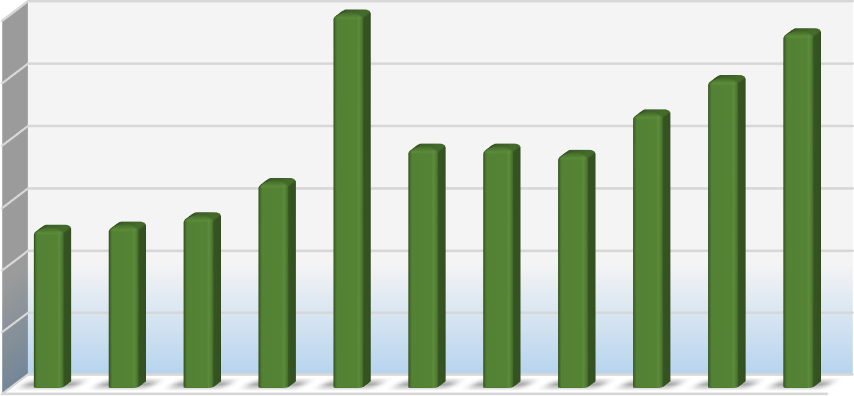 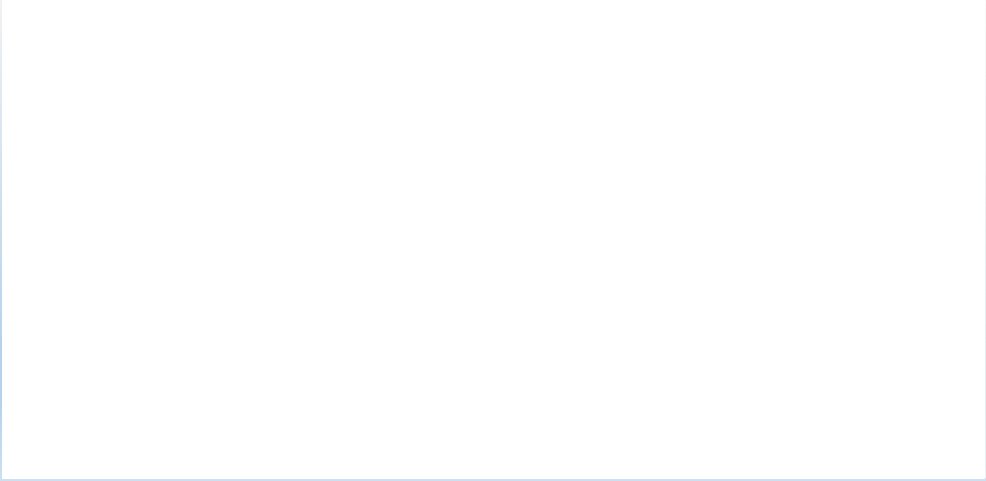 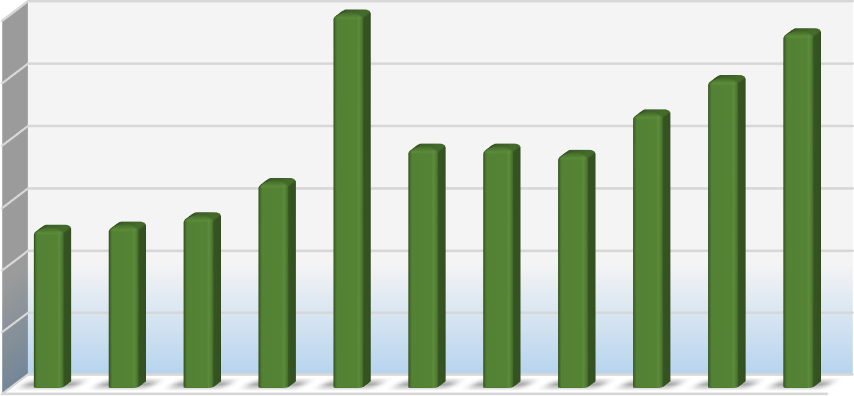 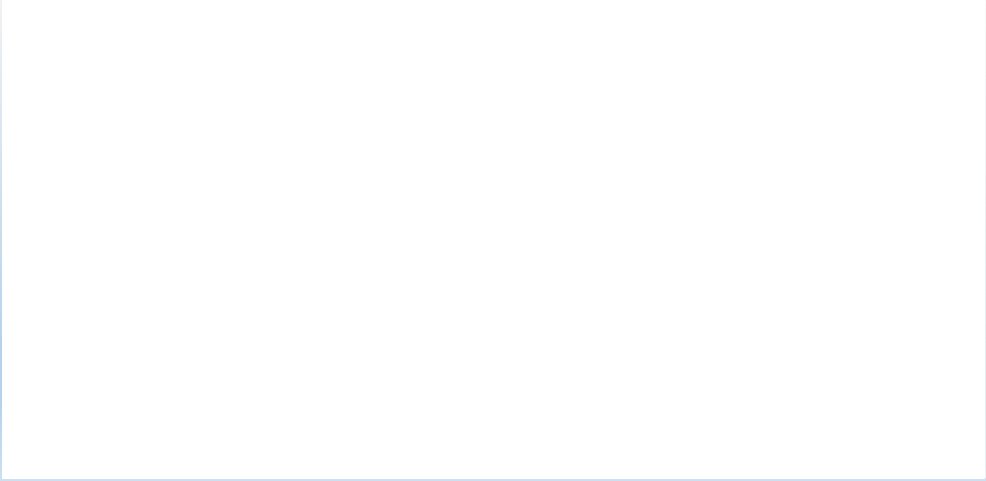                  Sursa: informații statistice sintetizate de echipa de auditSub aspectul suprafețelor acoperite cu pǎduri, terenurile împǎdurite ocupǎ o suprafațǎ de 357 mii ha, cu un grad de împǎdurire de 11,4%, din care: gestionate de Agenția „Moldsilva” – 303,7 mii ha (85%), de UAT – 51,3 mii ha (14%) și 2,5 mii ha, or 0,01% – proprietate privatǎ.Concomitent, Republica Moldova dispune de 50,8 mii ha de vegetație forestierǎ din afara fondului forestier (30,4 mii ha perdele forestiere de protecție și 20,4 mii ha de vegetație arbustivǎ).Din punct de vedere teritorial, 57,7% din suprafața terenurilor acoperite cu pǎduri și alte tipuri de vegetație forestierǎ revin zonei de Centru, 26,6% din terenurile respective sunt aferente zonei de Nord și 15,7% – zonei de Sud168.Modul de gestiune (gospodǎrire) a fondului forestier național se reglementeazǎ prin amenajamentele silvice, acestea fiind elaborate o dată la 10 ani, din contul mijloacelor bugetului de stat169. La fel, și raportarea terenurilor la fondul forestier se face pe baza amenajamentului silvic sau  167https://statbank.statistica.md/PxWeb/pxweb/ro/10%20Mediul%20inconjurator/10%20Mediul%20inconjurator_MED050/MED050200.px/?rxid=b2ff 27d7-0b96-43c9-934b-42e1a2a9a774168 Studiul „Evaluarea opțiunilor de reformare instituționalǎ a Agenției „Moldsilva””, elaborat de AO Silva-Mileniul III, 2021.169 Art.73 din Codul silvic nr.887-XIII din 21.06.1996.a Cadastrului funciar170. Pe parcursul ultimilor 28 de ani au fost aplicate lucrǎri de amenajare a pǎdurilor în fondul forestier național al Republicii Moldova conform sistemului românesc, racordat la standardele europene çi completat cu baza normativǎ autohtonǎ, de acumulare a experienței teoretice şi practice de domeniu. La momentul actual se desfǎșoarǎ ciclul III de amenajare a fondului forestier (2015 - prezent), care include lucrǎri de reamenajare a fondului forestier pe o suprafaţǎ parcursǎ totalǎ de 214 mii ha, arendatǎ la 11 entitǎți silvice și 3 rezervații naturale. Pe lângǎ acest volum realizat, începând cu anul 2006, lucrǎrile de amenajare a pǎdurilor au cuprins şi o parte a fondului forestier aflat în gestiunea autoritǎților publice locale, în volum de 24 mii ha din 181 de primǎrii.Sub aspect funcțional, pǎdurile din Republica Moldova sunt încadrate în grupa I funcționalǎ, având în exclusivitate funcții de protecție a mediului înconjurǎtor171 și fiind clasificate pe subgrupe çi pe categorii funcționale172, dupǎ cum urmeazǎ:Figura nr.7Clasificarea pǎdurilor potrivit categoriilor funcționale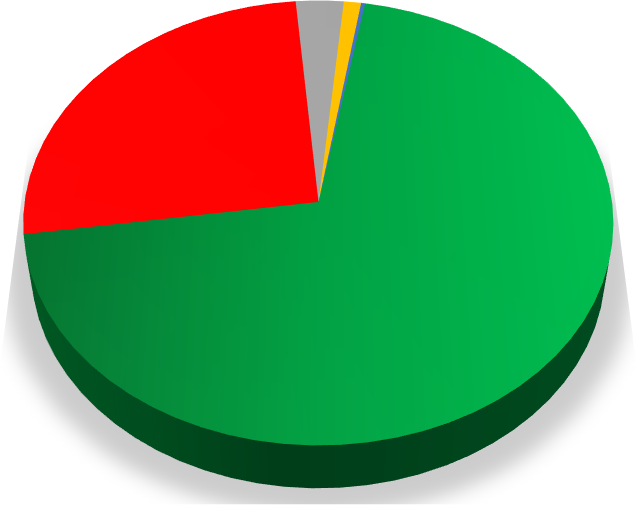 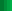 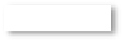 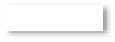 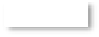 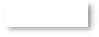 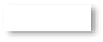 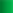 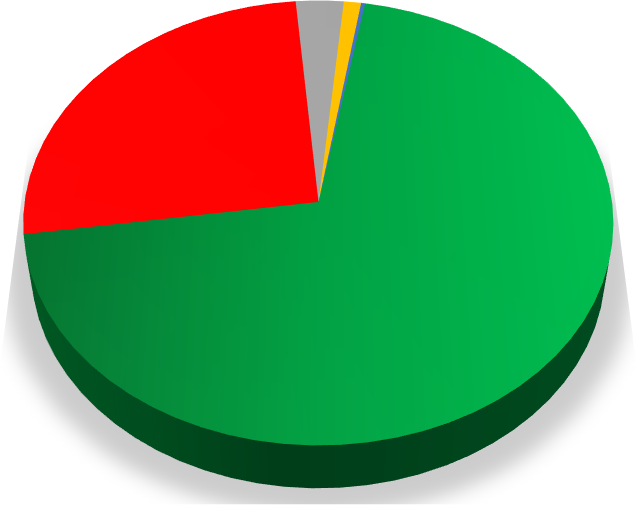 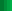 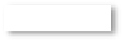 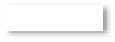 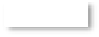 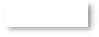 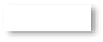 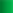 Sursa: informații sintetizate de echipa de auditPentru fiecare categorie funcționalǎ, în amenajamentele silvice se stabilesc metode de gospodǎrire corespunzǎtoare, care îndeplinesc funcțiile atribuite173. Pentru a detalia informațiile reflectate in Figura nr.7, menționǎm cǎ amenajamentul silvic atribuie la categoria „Terenuri afectate gospodǎririi pǎdurilor”, terenurile care servesc nevoilor de culturǎ (i), de producție nelemnoasǎ silvicǎ (ii) și necesitǎților de administrație forestierǎ (iii)174.170 Art.4 alin. (2) din Codul silvic nr.887-XIII din 21.06.1996.171 Art.14 din Codul silvic nr.887-XIII din 21.06.1996.172 Art.4 din Codul silvic nr.887-XIII din 21.06.1996.173 Ordinul directorului Agenției „Moldsilva” nr. 90 din 04.04.2012.174 Terenurile care servesc nevoilor de culturǎ: pepiniere, plantaje çi colecții dendrologice; terenuri care servesc nevoilor de producție nelemnoasǎ silvicǎ: arbuçti fructiferi, terenuri pentru hrana vânatului, ape curgǎtoare, pǎstrǎvǎrii, fazanerii etc., terenuri care servesc necesitǎților de administrație forestierǎ: spații de producție silvicǎ şi cazare a personalului silvic permanent, cǎi ferate forestiere, drumuri forestiere, linii de pazǎ contra incendiilor, depozite forestiere etc.Ecosistemele forestiere acoperǎ circa 12,9% din teritoriul țǎrii și gǎzduiesc un șir de specii de arboret care structural cuprind urmǎtoarele grupuri: foioase tari – 93,7%, foioase moi – 4,5%, și rǎșinoase – 1,8% .Fondul de producție total (lemnul pe picior) este estimat la 40280,5 mii m3, realizat la vârsta medie de 48,2 ani, iar creșterea curentǎ medie este de 3,8 m3/an/ha (a se vedea Anexa nr.3). Dupǎ volumul stocat pe picior, cvercineele (stejar) dețin circa jumǎtate din volumul total pe picior, sau 49%. Un volum mediu pe picior superior mediei generale de creștere înregistreazǎ urmǎtoarele specii: teiul– 238 m3/ha, gorunul – 234 m3/ha, frasinul – 195 m3/ha, stejarul – 184 m3/ha, carpenul – 152 m3/ha. Arboretul natural fundamental nu este influențat de intervenția omului, considerat ca fiind cel mai productiv și valoros economic și ocupǎ o suprafațǎ de 840 73,2 ha, sau 24% din totalul terenurilor împǎdurite.Anexa nr.2Dinamica lucrărilor și tratamentelor aplicate în fondul forestier de stat, anii 2017 -2020Sursa: informații sintetizate de echipa de auditAnexa nr.3Descrierea succintă a procesului de eliberare a autorizației pentru tăieri în fondul forestier și în vegetația din afara fondului forestierAnexa nr.4Responsabilitățile Agenției „Moldsilva” și altor Părți privind administrarea și gestionarea fondului forestier de statActorii implicați în administrarea și gestionarea fondului forestier de stat sunt următorii: Ministerul Agriculturii, Dezvoltării Regionale și Mediului, Agenția „Moldsilva”, Agenția de Mediu,  Inspectoratul pentru Protecția Mediului și întreprinderile de stat silvice. 	Ministerul Agriculturii, Dezvoltării Regionale și Mediului este autoritatea de profil a administrației publice centrale, abilitată să elaboreze și să promoveze politici guvernamentale în domeniile silviculturii și cinegeticii, utilizării resurselor naturale, conservării biodiversității, ariilor naturale protejate de stat și securității biologice, în limitele competenței și condițiilor prevăzute de legislația de mediu în vigoare. Potrivit prevederilor cadrului regulator, Inspectoratul Ecologic de Stat era învestit atât cu competențe în domeniul controlului ecologic de stat, cât și de a elibera autorizații pentru folosirea resurselor forestiere. Ulterior, la data 01.11.2017, prin fuziunea (contopirea) Inspectoratului Ecologic de Stat și Serviciului Piscicol a fost creat Inspectoratul pentru Protecția Mediului,, care este împuternicit să efectueze exclusiv supravegherea și controlul de stat în domeniul protecției mediului și utilizării resurselor naturale. Prin urmare, funcția de eliberare a autorizațiilor pentru folosirea resurselor forestiere i-a revenit Agenției de Mediu, care a fost creată în baza Hotărârii de Guvern nr.549 din 13.06.2018. Aceasta realizează atribuții de implementare a noilor instrumente de mediu, cum ar fi: evaluarea impactului asupra mediului de la activitățile economice, evaluarea strategică de mediu și monitoringul ecologic integrat. Agenția „Moldsilva”, subordonată MADRM (actualmente – MI) este abilitată să asigure implementarea politicii de stat în domeniile silviculturii şi cinegeticii. Potrivit Anexelor 3 și 31  la HG nr.150/2010, în subordinea Agenției „Moldsilva” se află 25 de întreprinderi de stat silvice și 1 instituție publică (Parcul Național Orhei), în care Agenția execută atribuțiile de fondator.Activitatea întreprinderilor ale căror fondator este Agenția Mediului este organizată teritorial în 80 de ocoale silvice, 187 de sectoare de maiștri și 1068 de cantoane silvice, fiind cuprinse în 16 întreprinderi pentru silvicultură cu statut de întreprinderi de stat, 4 întreprinderi silvo-cinegetice, 4 rezervații naturale și Întreprinderea de stat „Institutul de Cercetări și Amenajări Silvice”. În structura entităților silvice sunt 61 de pepiniere forestiere și 31 de secții de  prelucrare a lemnului, dotate cu utilaje pentru exploatarea și prelucrarea masei lemnoase.Anexa nr.5Cadrul de reglementare aplicat în misiunea de auditCadrul legislativCodul silvic nr.887-XIII din 21.06.1996;Legea pentru modificarea şi completarea Codului silvic nr. 327-XV din 18.07.2003;Codul funciar nr. 828-XII din 25.12.1991;Legea cu privire la resursele naturale nr.1102-XIII din 06.02.1997;Legea privind fondul ariilor naturale protejate de stat nr. 1538-XIII din 25.02.1998;Legea privind protecția mediului înconjurător nr.1515-XII din 16.06.1993;Legea privind reglementarea prin autorizare a activității de întreprinzător nr.160 din 22.07.2011;Legea pentru ameliorarea prin împădurire a terenurilor degradate nr. 1041-XIV din 15.06.2000;Legea regnului vegetal nr. 239- XVI din 08.11.2007;Legea nr.121 din 04.05.2007 privind administrarea și deetatizarea proprietății publice; Legea nr.98 din 04.05.2012 privind administrația publică centrală de specialitate;Legea nr.160 din 22.07.2011 privind reglementarea prin autorizare a activității de întreprinzător;Legea nr.131 din 08.06.2012 privind controlul de stat asupra activității de întreprinzător;Legea nr. 86 din 29.05.2014 privind evaluarea impactului asupra mediului; Cadrul normativ:Hotărârea Guvernului pentru aprobarea actelor normative vizând gestionarea gospodăriei silvice nr. 740 din 17.06.2003;Hotărârea Guvernului pentru aprobarea Regulamentului cu privire la autorizarea tăierilor în fondul forestier și vegetația forestieră din afara fondului forestier nr. 27 din 19.01.2004;Hotărârea Guvernului nr. 890 din 28.12.2015 cu privire la aprobarea posibilității de recoltare a masei lemnoase în procesul tăierilor de produse principale pentru perioada 2016-2020;Hotărârea Guvernului cu privire la organizarea şi funcționarea Ministerului Agriculturii, Dezvoltării Regionale şi Mediului nr. 695 din 30.08.2017;Hotărârea Guvernului cu privire la constituirea, organizarea şi funcționarea Agenției de Mediu nr. 549 din 13.06.2018;Hotărârea Guvernului pentru aprobarea Regulamentului privind organizarea şi funcționarea Agenției „Moldsilva”, structurii şi efectivului-limită ale aparatului central al acesteia nr. 150 din 02.03.2010;Hotărârea Guvernului pentru aprobarea Regulilor de întocmire a documentelor organizatorice şi de dispoziție şi instrucțiunii-tip cu privire la ținerea lucrărilor de secretariat în organele administrației publice centrale de specialitate şi ale autoadministrării locale ale Republicii Moldova nr. 618  din  05.10.1993;Hotărârea Guvernului nr. 866 din 05.09.2018 cu privire la aprobarea formularelor-tip ale actelor permisive;Hotărârea Guvernului pentru aprobarea Conceptului mecanismului de gestionare şi eliberare a actelor permisive şi a Planului de acțiuni privind implementarea soluțiilor de ghișeu unic nr. 753  din  14.06.2016; Hotărârea Guvernului cu privire la sistarea temporară a exportului de masă lemnoasă nr.   664  din  27.05.2016;Hotărârea Guvernului cu privire la aprobarea structurii şi Regulamentului Inspectoratului Ecologic de Stat nr. 77 din 30.01.2004 (abrogat la 22.06.2018);Hotărârea Guvernului cu privire la crearea Inspectoratului pentru Protecția Mediului nr.    887  din  01.11.2017;Hotărârea Guvernului cu privire la organizarea şi funcționarea Inspectoratului pentru Protecția Mediului nr. 548  din  13.06.2018;Hotărârea Guvernului nr. 1007 din 30.10.1997 cu privire la evidența de stat a fondului forestier; Hotărârea Guvernului nr. 1008 din 30.10.1997 cu privire la clasificarea pădurilor pe grupe și categorii funcționale; Ghid pentru lucrările de punere în valoare a masei lemnoase destinată exploatării, recepție, atestare a parchetelor și a locurilor de tăiere, precum și pentru planificarea și evidența lucrărilor silvice, aprobat prin Ordinul Agenției Moldsilva nr. 149 din 24.06.2017;Ordinul Agenției Moldsilva Nr. OAM90/2012 din 04.04.2012 cu privire la aprobarea Normelor tehnice în domeniul silviculturii;Instrucțiunea cu privire la efectuarea reviziilor și controlului operativ în Fondul forestier proprietate publică a statului, aprobată prin ordinul Agenției Moldsilva nr.159 din 30.05.2016;Ordinul ministrului mediului, apelor și pădurilor nr. 1.323/2015 privind aprobarea metodelor dendrometrice pentru evaluarea volumului destinat valorificării și valorile necesare calculului volumului de lemn destinat valorificării (Monitorul Oficial al României, nr.742 din 05 octombrie 2015);Cadrul strategic:Strategia de mediu pentru anii 2014-2023 și Planul de acțiuni pentru implementarea acesteia, aprobate prin Hotărârea Guvernului nr. 301 din 24.04.2014; Strategia privind diversitatea biologică a Republicii Moldova pentru anii 2015-2020 și Planul de acțiuni pentru implementarea acesteia, aprobate prin Hotărârea Guvernului nr. 274 din 18.05.2015;Strategia dezvoltării durabile a sectorului forestier din Republica Moldova, aprobată prin Hotărârea Parlamentului nr.350-XV din 12 iunie 2001;Publicații naționale ce vizează domeniul auditat, precum și bunele practici internaționale:Evaluarea opțiunilor de reformare instituțională a Agenției Moldsilva, Studiu de caz, elaborat de Asociația Obștească Silva-Mileniu III, 2021; Publicațiile anuale ale Biroului Național de Statistică „Resursele naturale şi mediul în Republica Moldova”, aferent perioadei auditate;Anuarele Inspectoratului Ecologic de Stat „Protecția mediului în Republica Moldova”, aferent perioadei auditate;„Aspecte aplicative ale regimurilor și tratamentelor, a lucrărilor de conservare, de reconstrucție ecologică și de îngrijire și conducere a pădurii, în contextul punerii în valoare a masei lemnoase destinată exploatării în anul 2020”, materiale didactice pentru seminare, Agenția Moldsilva, 2020;Studiu analitic privind consumul de masă lemnoasă în Republica Moldova, Programului ENPI FLEG în Moldova, Banca Mondială, anul 2011;Studiu de performanță în domeniul protecției mediului în Republica Moldova (studiul al treilea rezumat), Comisia Economică a Națiunilor Unite pentru Europa, anul 2014;Отчет о результатах контрольного мероприятия «Проверка эффективности использования лесных ресурсов и бюджетных средств, направленных на исполнение полномочий Российской Федерации в области лесных отношений в 2016- 2018 годах и истекшем периоде 2019 года», совместно с контрольно-счетными органами субъектов федерации;Отчет о результатах совместного экспертно-аналитического мероприятия «Анализ эффективности использования лесных ресурсов Российской Федерации в 2016-2018 годах», совместно с контрольно-счетными органами субъектов федерации. Anexa nr.6Sfera și abordarea audituluiSubiectul auditului public a constituit identificarea segmentelor sensibile la riscurile aferente procesului auditat, evaluarea metodelor, instrumentelor și mecanismelor existente prin prisma utilizării prevederilor cadrului regulator relevant. Procesul de audit a cuprins o succesiune de activități de audit logic structurate, orientate pe testarea criteriilor de audit definite, în scopul atingerii obiectivelor stabilite, fiind axat pe probleme. Abordarea de audit s-a bazat pe procedurile de fond, prin obținerea și evaluarea probelor de audit care au atestat conformitatea tranzacțiilor, cum ar fi verificarea administrării și folosirii pădurilor și a terenurilor forestiere. În cadrul auditului a fost evaluată eficiența mecanismelor și instrumentelor aplicate de către instituțiile auditate și părțile implicate în acest proces.Aria de audit a cuprins testarea procedurilor de regenerare a pădurilor, procedurilor de dare în arendă a terenurilor fondului forestier de stat în scopuri de recreere şi de gospodărire cinegetică, precum și a procedurilor de acordare a dreptului de recoltare a produselor lemnoase din fondul forestier cu aplicarea eșantionării calitative.Sursele criteriilor de audit public, care au stat la baza constatărilor și concluziilor formulate, au fost prevederile actelor legislative și normative în vigoare aferente domeniului auditat. Pentru realizarea obiectivului auditului și colectarea probelor de audit, au fost efectuate următoarele proceduri de audit public: examinarea rapoartelor, documentelor primare și extraselor din înregistrările în sistemele informaționale ale entităților implicate; intervievarea persoanelor responsabile de domeniile auditate; calcularea și compararea informațiilor prezentate; analiza și contrapunerea datelor; solicitarea informațiilor și explicațiilor de la persoanele responsabile din cadrul entităților și altor autorități publice privind problemele și deficiențele constatate.Criteriile și aria de auditAnexa nr.7Evoluția indicatorilor cantitativi ai pădurilor gestionate de entități silvice teritoriale în perioada 2011-2020Sursa: Informații ICASAnexa nr.8Informație sistematizată privind majorarea prețului contractelor de arendă a terenurilor din fondul forestier cu acordul  ArendașuluiSursa: Informații  sintetizate de echipa de auditAnexa nr.9Volumele de lucrări depășite în raport cu cele planificate de amenajareaanterioară și realizate pe parcursul perioadei de implementare (datele ultimului amenajament)Sursa: Informații  sintetizate de echipa de audit           Anexa nr.10Lista unităților amenajistice neincluse în planul amenajistic,parcurs cu tăieri de reconstrucție ecologică (SUP E),  ÎS RN „Plaiul Fagului” în anul 2018Lista unităților amenajistice parcurse cu alt tip de tăieri decât cele recomandate în amenajament,ÎS RN Codrii, amenajarea 2009 -2019Anexa nr.11Informații privind tăierile ilicite în perioada 2017 - 2020Anexa nr. 12Tabelul de divergențe pe marginea contabilizării terenurilor ca un activ separat de păduri și vegetație, care fac parte din active biologiceAbreviereaTermenul abreviatAMAgenția de MediuAPL		Autoritatea publică localăAPPAgenția Proprietății PubliceAPVAct de punere în valoareARFCAgenția Relații Funciare și CadastruASPAgenția Servicii PubliceASTAgenția pentru Supraveghere TehnicăCCRMCurtea de Conturi a Republicii MoldovaHGHotărârea GuvernuluiICASInstitutul de Cercetări și Amenajări SilviceIPMInspectoratul pentru Protecția MediuluiISSAIStandardele Internaționale ale Instituțiilor Supreme de Audit ÎS ÎSCÎntreprinderea de stat întreprinderea silvo-cinegeticăÎS RNÎntreprinderea de stat Rezervația NaturalăÎS ÎSÎntreprinderea de stat întreprinderea pentru silviculturăMADRMMinisterul Agriculturii, Dezvoltării Regionale și MediuluiMFMinisterul FinanțelorMMMinisterul Mediului	OSOcolul silvicOCTOficiul cadastral teritorialp.p.puncte procentuale	RBIRegistrul bunurilor imobileSFSServiciul Fiscal de StatAct de punere în valoare – document tehnico-economic care conține rezultatele evaluării cantitative şi calitative conform normelor tehnice silvice, precum şi informațiile privitoare la localizarea masei lemnoase destinate exploatării, conform amenajamentelor silvice;Act permisiv/autorizație – document sau înscris constatator prin care autoritatea emitentă constată unele fapte juridice şi întrunirea condițiilor stabilite de lege, atestând învestirea solicitantului cu o serie de drepturi şi de obligații pentru inițierea, desfășurarea şi/sau încetarea activității de întreprinzător sau a unor acțiuni aferente şi indispensabile acestei activități. Actul permisiv poate avea denumirea de licență, autorizație, permis, certificat, aviz, aprobare, brevet, atestat de calificare; Administrarea de stat a fondului forestier şi cinegetic – activitate de elaborare şi implementare a politicii statului prin planificarea, organizarea, realizarea şi efectuarea controlului de stat în domeniul forestier şi cinegetic, în scopul asigurării şi promovării intereselor şi priorităților naționale; Amenajament silvic – studiul de bază în gestionarea pădurilor, cu conținut tehnic organizatoric, juridic şi economic, fundamentat ecologic; Amenajarea pădurilor – ansamblu de preocupări şi măsuri menite să asigure aducerea şi păstrarea pădurilor în stare corespunzătoare din punctul de vedere al funcțiilor ecologice, economice şi sociale pe care acestea le îndeplinesc, fiind şi o activitate de dezvoltare tehnologică; Defrișare – acțiunea de înlăturare completă a vegetației forestiere, fără a fi urmată de regenerarea acesteia, cu schimbarea folosinței şi/sau a destinației terenului; Exploatare forestieră – procesul de producție prin care se extrage din păduri lemnul brut în condițiile prevăzute de regimul silvic; Exploatabilitate – starea unui arbore, sau arboret, de a fi recoltabil; Gestionarea fondului forestier şi cinegetic – activitate de gospodărire şi utilizare a resurselor forestiere în scopul îndeplinirii politicii statului în domeniile respective; Masă lemnoasă – totalitatea arborilor pe picior şi/sau doborâți, întregi sau părți din aceștia, inclusiv cei aflați în diferite stadii de transformare şi mișcare în cadrul procesului de exploatare forestieră; Măsura de parchet – volumul de arboreți exploatabili și trecuți de vârsta exploatabilității, preconizat de amenajament pentru recoltarea masei lemnoase în procesul tăierilor de regenerare, reconstrucție ecologică și de conservare, sau de altă natură; Ocol silvic – unitatea teritorială de bază pentru care se elaborează un amenajament silvic; Parchet – un lot de arbori destinat exploatării, estimat cantitativ şi calitativ conform metodelor dendrometrice pentru evaluarea volumului de lemn, în vigoare la data estimării, şi care are același număr de identificare şi aceeași denumire ca și cele ale APV;Parcelă -  diviziunea cu caracter permanent a fondului forestier, formată în cadrul unui ocol silvic, cu ocazia amenajării pădurilor, în vederea organizării teritoriale a acestuia;Posibilitate – volumul de lemn care poate fi recoltat ca produse principale dintr-o unitate de gospodărire, în baza amenajamentului silvic, pe perioada de aplicare a acestuia; Produse principale – produse lemnoase în volum brut, care rezultă din tăierile de regenerare, conservare și reconstrucție ecologică potrivit normelor tehnice silvice privind alegerea şi aplicarea tratamentelor; Produse secundare – produse lemnoase în volum brut, care rezultă din lucrările de îngrijire şi conducere a arboretelor tinere, în conformitate cu prevederile normelor tehnice silvice privind îngrijirea şi conducerea arboretelor; Regim silvic – sistemul unitar de norme tehnice silvice, economice şi juridice privind amenajarea, cultura, exploatarea, protecția şi paza fondului forestier, în scopul asigurării gestionării durabile; Servicii silvice – activitățile cu caracter tehnic desfășurate de ocoalele silvice de regim în scopul asigurării pazei şi supravegherii stării de sănătate a pădurilor şi stabilirii anuale a lucrărilor silvice prevăzute de amenajamentul silvic, cu respectarea regimului silvic; Servicii ecosistemice (de furnizare, reglare și culturale)   - totalitatea beneficiilor tangibile și intangibile pe care ecosistemele naturale, sau modificate de către oameni, le furnizează societății și care, de altfel, sunt vitale pentru bunăstarea omenirii;Stare de masiv – stare a arboretului în care arborii, prin apropierea coroanelor, se influențează reciproc, creîndu-se un microclimat specific pădurii;Subparcelă (unitate amenajistică) – unitatea teritorială elementară (0,5ha – 0,1ha) pentru studiul arboretelor (planificarea și executarea lucrărilor silvice), o porțiune  din parcelă, omogenă funcțional, stațional, biometric și din punctul de vedere al folosinței;Tratament silvic – totalitatea măsurilor speciale silvotehnice de regenerare, conducere, exploatare și protecție, indicate spre a fi aplicate de-a lungul vieții arboreturilor;Tăieri silvice  - lucrări silvotehnice sau un ansamblu de lucrări și intervenții de  natură diversă și cu scopuri, care urmăresc ca prioritate menținerea și intensificarea funcțiilor exercitate de către păduri pe întreaga durată a ciclului de dezvoltare ontogenetică; Tăieri de produse principale – lucrări silvotehnice în scopul recoltării materialului lemnos exploatabil și regenerării ulterioare obligatorii a suprafețelor exploatate;Indicatori2017201820192020Terenuri silvice,  inclusiv:325,373325,795325,903326,151Terenuri acoperite cu păduri300,331303,065303,208303,754Terenuri neacoperite cu păduri14,22613,31113,15913,255Terenuri care servesc nevoilor de producție şi de administrație,  inclusiv:12,08411,84811,80611,608Terenuri agricole4,2604,5474,5484,543Total , terenuri fondul silvic337,457337,644337,709337,760Nr. d/oDenumireaBunuri inventariateBunuri inventariateBunuri inventariateDrepturi înregistrate în RBIDrepturi înregistrate în RBIDrepturi înregistrate în RBINr. d/oDenumireaNr. loturi de terenSuprafațaSuprafațaNr. loturi de terenSuprafațaSuprafațaNr. d/oDenumireaNr. loturi de terenham2Nr. loturi de terenHam21mun. Bălți12495,5585,0121,52r-nul Briceni487619,74320,43r-nul Dondușeni463864,51196,34r-nul Drochia321368,0177,95r-nul  Edineţ696211,63707,8121936,86r-nul  Florești1865901,02390,4262261,8Total39325460,312778,83921,54198,6Nr. d/oEntitatea silvicăNr. cadastralSuprafața, haDecizia APL, proprietarModul de folosinţăContracteProprietar/ arendașProprietar/ arendaș1Sil-Răzeni5527109.6321,0Ruseștii Noi: Decizia nr. 10/1 din 20.10.2001AgricolContract de arendă nr. 36 din 21.04.2008Persoană fizicăPersoană fizică2Sil-Răzeni5529104.3100,085Sociteni: Decizia nr. 2/6 din 06.03.2013AgricolContract de vânzare/cumpărare nr. 857 din 23.02.2016Persoană juridică (al 4-lea proprietar)Persoană juridică (al 4-lea proprietar)3Sil-Răzeni5529104.3110,08Sociteni: Decizia nr. 5/3 din 11.06.2013Agricol-APLAPL4Sil-Răzeni5529104.3120,09Sociteni: Decizia nr. 7/5 din 15.08.2013Agricol-APLAPL5Sil-Răzeni5529104.2661,0628Sociteni: Decizia nr. 1/2 din 22.02.2002Agricol-APLAPL6Sil-Răzeni5516107.9060,03Dănceni: Decizia nr. 09/09 din 12.12.2014Pentru construcții-APLAPL7Călăraşi2549106.5340,7155Vălcineţ: Decizia nr. 05/2 din 08.07.2002AgricolContract de vânzare/cumpărare nr. 9155 din 08.08.2013Persoană fizicăPersoană fizică8Chişinău0149101.2920,3569Coloniţa: Decizia nr. 2/8 din 08.04.2016;Decizia Consiliului local nr. 5/20 din 25.08.2016AgricolContract de vânzare/cumpărare nr. 1-29 din 22.01.2021Persoană fizicăPersoană fizică9Chişinău0121104.15470,2486Administrația publică locală: Extras nr. 5804 din 13.10.2009Pentru construcţiiContract de vânzare/cumpărare nr. 13402 din 30.10.2009Persoană fizică (al 4-lea proprietar)Persoană fizică (al 4-lea proprietar)10Chişinău0121104.17000,25Decizia privind formarea bunului imobil (Duplicat din 15.10.2012) nr. 0101/11/182 din 28.01.2011Pentru construcţiiContract de vânzare/cumpărare (Duplicat din 05.10.2012) nr. 15245 din 04.12.2009Persoană fizică (al 4-lea proprietar)Persoană fizică (al 4-lea proprietar)11Chişinău0121104.16290,36Decizia privind formarea bunului imobil (Duplicat din 15.10.2012) nr. 0101/11/182 din 28.01.2011NeproductiveContract de vânzare/cumpărare (Duplicat din 05.10.2012) nr. 15245 din 04.12.2009Persoană fizică (al 3-lea proprietar)Persoană fizică (al 3-lea proprietar)12Chişinău0121104.17040,0596Decizia privind formarea bunului imobil (Duplicat din 15.10.2012) nr. 0101/11/182 din 28.01.2011Pentru construcţiiContract de vânzare/cumpărare (Duplicat din 05.10.2012) nr. 15245 din 04.12.2009Persoană fizică (al 3-lea proprietar)Persoană fizică (al 3-lea proprietar)13Chişinău0121104.17020,0503de expropriat 0,0059Decizia privind formarea bunului imobil (Duplicat din 15.10.2012) nr. 0101/11/182 din 28.01.2011Pentru construcţiiContract de vânzare/cumpărare (Duplicat din 05.10.2012) nr. 15245 din 04.12.2009Persoană fizică (al 2-lea proprietar)Persoană fizică (al 2-lea proprietar)14Chişinău0121104.17010,25de expropriat 0,0367Decizia privind formarea bunului imobil (Duplicat din 15.10.2012) nr. 0101/11/182 din 28.01.2011Pentru construcţiiContract de vânzare/cumpărare (Duplicat din 05.10.2012) nr. 15245 din 04.12.2009Persoană fizică (al 3-lea proprietar)Persoană fizică (al 3-lea proprietar)15Chişinău0121104.17030,247  de expropriat 0.00613Decizia privind formarea bunului imobil (Duplicat din 15.10.2012) nr. 0101/11/182 din 28.01.2011Pentru construcţiiContract de vânzare/cumpărare (Duplicat din 05.10.2012) nr. 15245 din 04.12.2009Persoană fizică (al 3-lea proprietar)Persoană fizică (al 3-lea proprietar)16Chişinău0121104.16300.0281 de expropriat 0.0080Decizia privind formarea bunului imobil (Duplicat din 15.10.2012) nr. 0101/11/182 din 28.01.2011NeproductiveContract de vânzare/cumpărare (Duplicat din 05.10.2012) nr. 15245 din 04.12.2009Persoană fizică (al 3-lea proprietar)Persoană fizică (al 3-lea proprietar)17Chişinău0121104.17360,0865 de expropriat 0.0254Decizia cu privire la formarea bunului imobil nr. 60 din 10.10.2013Pentru construcțiiContract de vânzare/cumpărare nr. 1105 din 04.04.2013; Contract de vânzare/cumpărare nr. 5558 din 12.10.2012Persoană fizicăPersoană fizicăTotalTotalTotal5,0003suprafața necesară de expropriat 0,08213suprafața necesară de expropriat 0,08213suprafața necesară de expropriat 0,08213suprafața necesară de expropriat 0,08213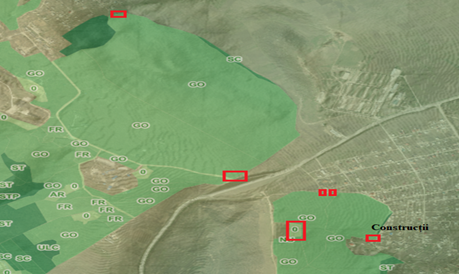 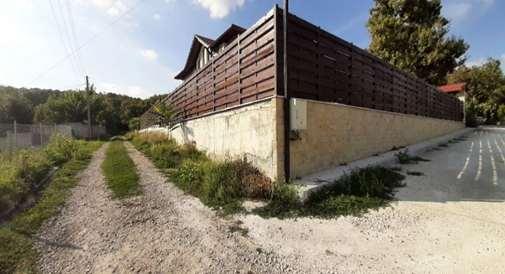 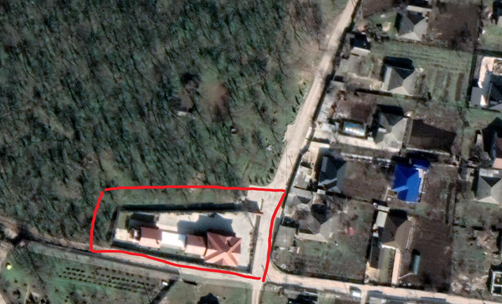 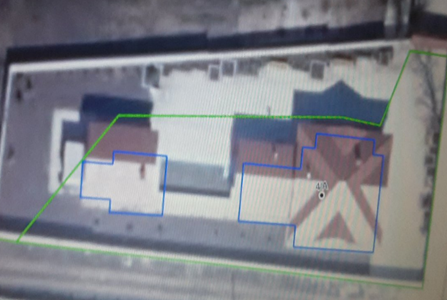 Tabelul nr.4Descifrarea tarifelor pentru arenda terenurilor în scop de recreereTabelul nr.4Descifrarea tarifelor pentru arenda terenurilor în scop de recreereTabelul nr.4Descifrarea tarifelor pentru arenda terenurilor în scop de recreereTabelul nr.4Descifrarea tarifelor pentru arenda terenurilor în scop de recreereTabelul nr.4Descifrarea tarifelor pentru arenda terenurilor în scop de recreereTabelul nr.4Descifrarea tarifelor pentru arenda terenurilor în scop de recreereIndicatoriCts = Vrv + Vrpr + Vrf  + Chr + CfpCts = Vrv + Vrpr + Vrf  + Chr + CfpCts = Vrv + Vrpr + Vrf  + Chr + CfpDevieri%IndicatoriIndicator4.025,0019092,3715.067,37474,3%Venituri ratate per haVrv12,004,88-7,1240,7%Pierderile gospodăriei silvice evaluate ca diferența dintre productivitatea acestor terenuri până la şi după darea lor în arendăVrpr38,0069,8831,88183,9%Pierderile gospodăriei silvice în urma desfășurării activității de către arendașVrf45,00546,84501,841215,2%Cheltuielile întreprinderii pentru efectuarea lucrărilor de ameliorare a stării pădurilor se calculează în baza datelor raportului statistic (Formularul nr. 2 - silvicultura)Chr2.809,174.806,561.997,39171,1%Costul funcțiilor utile ale pădurii (importanța ecologică a pădurilor) în scop de recreere  Cfp450,0010.482,1510.032,152329,4%Valoarea  de bază3.354,1715.910,3112.556,14474,3% TVA20%670,833.182,062.511,23474,3% Total4.025,0019.092,3715.067,37474,3%20.05.202103.11.2021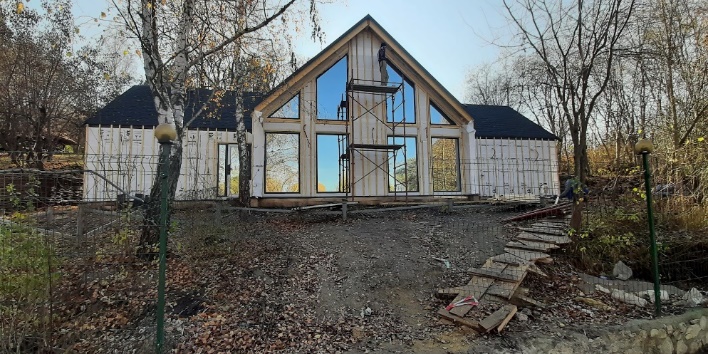 Indicatori2017201820192020TotalCalculat13.610.210.28.342,3Încasat10.35.04.64.824,7Nivelul de încasare, %76%50%45%57%58,4%PerioadaIstoriceIstoriceIstoriceCurenteTotalPerioada>5ani5-3 ani3-1 ani<1 anTotalNr. debitori66565647225Datorii3.520,5 2.368,6 2.273,0 980,6 9.142,8 Ponderea38,5%25,9%24,9%10,7%100%Modul de folosințăNr. acorduriSuprafața (ha)Recreere75238,9Cinegetic3454,9Total78693,8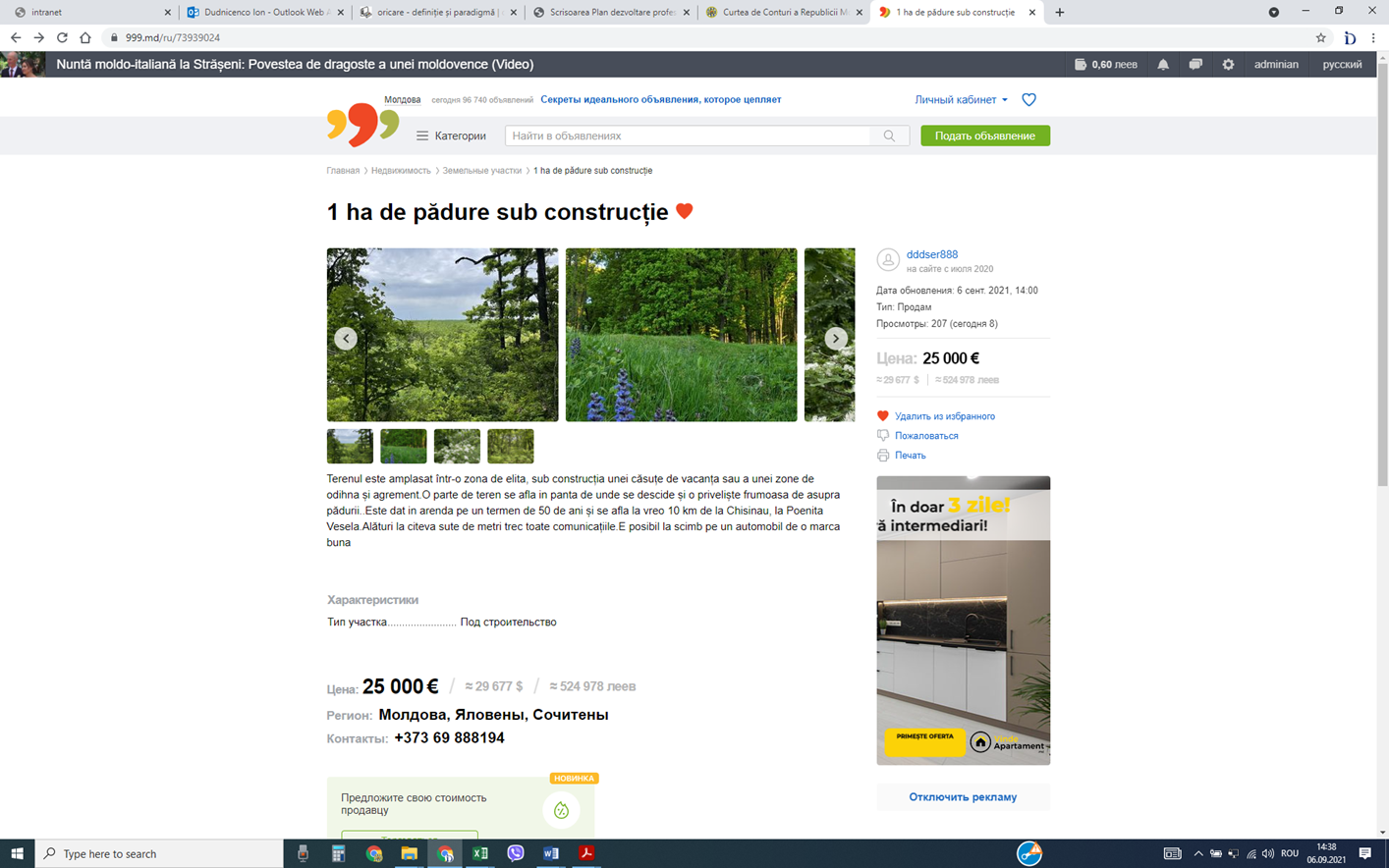 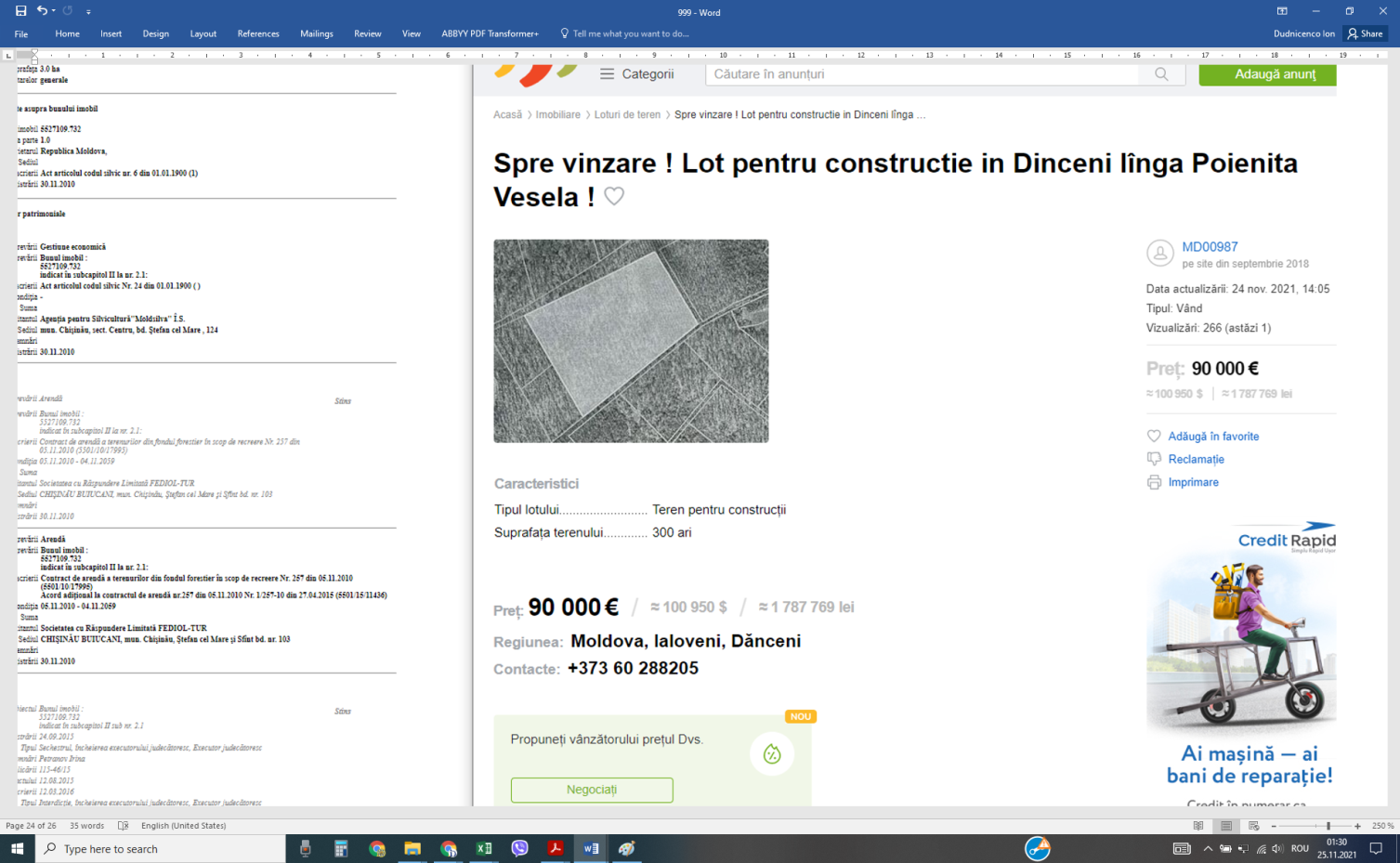 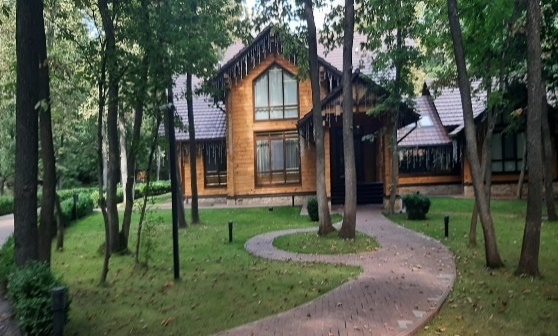 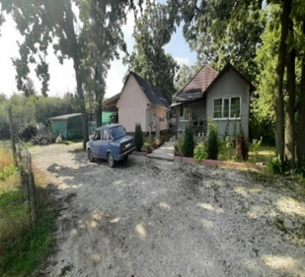 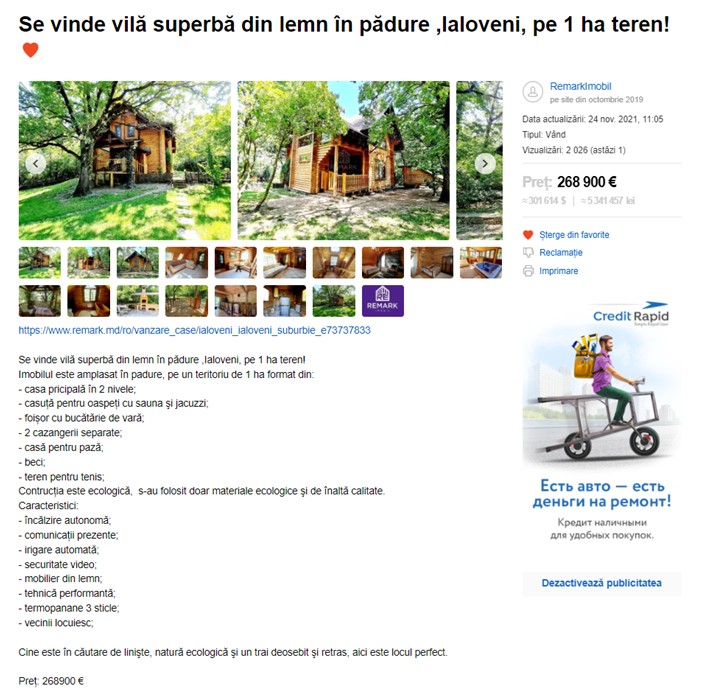 Tipul grevăriiIpotecăStinsObiectul grevăriiBunul imobil :
5527109.647.01  (104,9 m.p.)
5527109.647.02 (29,8 m.p.)
5527109.647.03 (29,9 m.p.)
5527109.647.04  (63,9 m.p.)
5527109.647.05  (68,6 m.p.)
5527109.647.06  (34,0 m.p.)
5527109.647.07  (25,0 m.p.)
indicat în subcapitol II la nr. 2.3:Temeiul înscrieriiContract de ipotecă Nr. xxxx din 19.03.2014 (5501/14/7250)
Contract de ipotecă Nr. Xxxx din 19.03.2014 (551/14/7250)Termenul / Condiţia03.02.2014 -Suma175500 EUROTitularul grevării / SolicitantulPersoana fizicăDomiciliul / SediulORHEI, MITOC, - nr. - bl. - ap. -Însemnăriipoteca se extinde asupra dreptului de arendă,indicat la subcapitolul III la nr.3.2.2Data înregistrării20.03.2014Indicatori20032017201820192020Suprafața totala a fondului forestier, mii ha394,4421,5422,8423,9425,4Suprafata terenurilor acoperite cu păduri - total, mii ha325,8378,2379,5380,7381,8Rezervele de masă lemnoasă pe picior, mil. metri cubi-49,149,349,749,9Gradul de împadurire, %9,6%11,2%11,2%11,3%11,4%Indicatori20032017201820192020Regenerarea pădurilor în fondul silvic de stat31534639485347024371prin plantări și semănături998978102612281076prin ajutorarea regenerării naturale a pădurilor16152955341031102899prin regenerarea naturală540706417364396Terenuri ale fondului forestier2015201620172018201920202021Suprafața terenurilor forestiere402310402963402345403614405078405461405826Suprafața terenurilor acoperite cu păduri371050378050378150366082370339364963362547Ponderea suprafețelor acoperite cu păduri92,2%93,8%94,0%90,7%91,4%90,0%89,3%Nr. d/oIndicatorulEstimatPonderea în total, %RealizatPonderea în total, %Devieri, sumaNivelul de îndeplinire, %1Lucrări de regenerare, total588,1100%280.2100%280.550%Inclusiv:1.1Crearea culturilor silvice351,762,7%245,187,5%106.669,7%1.2Ajutorarea regenerării naturale209,037,3%35,112,5%173,916,8%2Suprafața parcursă, total, ha95118100%73503100%2161577,3%Inclusiv:2.1Crearea culturilor silvice2465525,9%1896225,8%-569376,9%2.2Ajutorarea regenerării naturale3903641,0%4641763,1%+7381118,9%2.3Regenerarea naturală3142733,1%%812411,1%-2330325,9%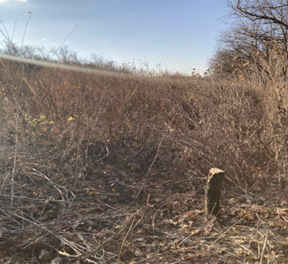 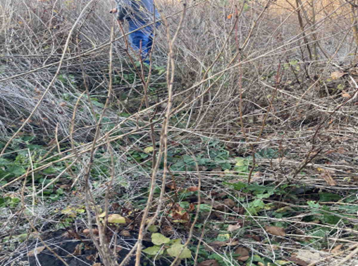 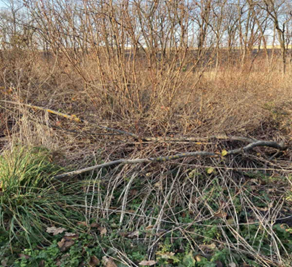 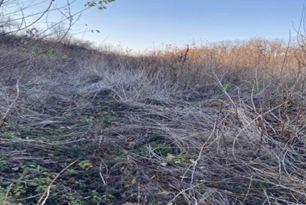 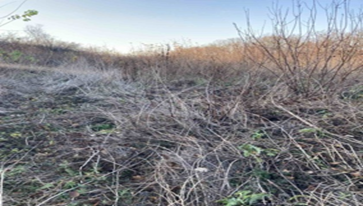 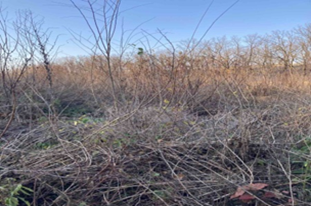 Nr. d/oIndicatoriiEstimat în amenajamentsilvicRealizatDevieriDevieriNr. d/oIndicatoriiEstimat în amenajamentsilvicRealizatsuma%1Total1 011 6381 253 136+241 768+24%1.1Tăieri de produse principale593 112734 588141 476+24%1.2Tăieri de produse secundare418 256518 549100 293+24%Nr. d/oIndicatoriNr. entități silviceTotal, mii m3Total, mii m3DevieriDevieriNr. d/oIndicatoriNr. entități silviceAprobatRealizat%m31Realizarea planului de colectare 100%62792790-2Realizarea planului sub 100%1599484415-1503Realizarea planului peste 100%32242303+6ParcelaTipul de lucrări conform SUP MTipul de tăieri conform Formularului 5 EFVolumul masei lemnoase obținut84E     Curățiriconservare rasă65 m384LCurățiriconservare rasă79 m377GCurățiriregenerare rasă8 m3TotalXXm3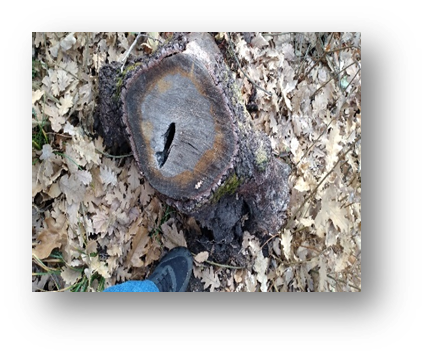 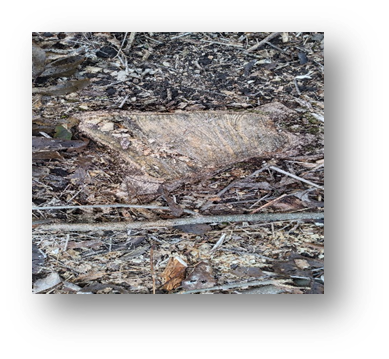 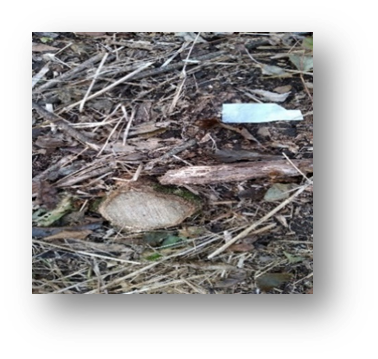 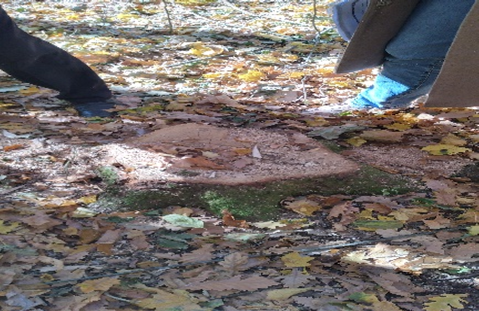 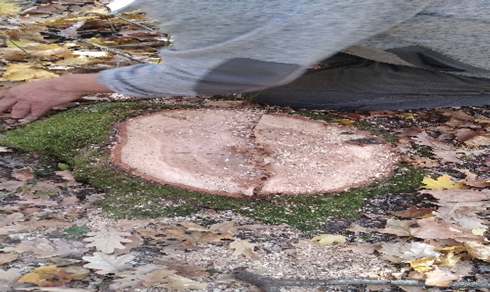 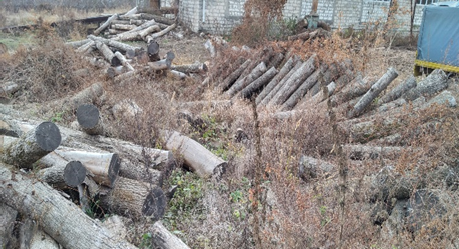 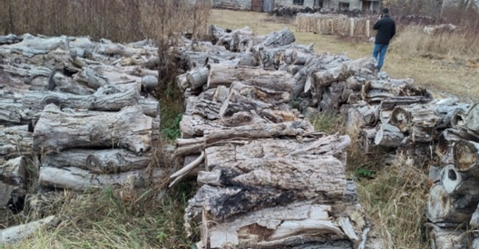 PerioadaNumărul de controaleNumărul de controaleProcese verbale întocmiteVolumul tăierilor ilicite, m3Amenzi aplicateAmenzi aplicateAmenzi aplicatePrejudiciuPrejudiciuPrejudiciuPerioadaplanificatinopinatProcese verbale întocmiteVolumul tăierilor ilicite, m3aplicateîncasatenivelul de încasarecalculatîncasatnivelul de încasare20177127333122337,300161,32547,8%72,53766,04891,0%20180100416217478,284213,95044,5%177,589127,39671,7%2019342486585061,016,200480,75047,3%1,094,147316,47928,9%202036162500221762,150428,37556,2%1,315,01569,2425,3%Total7763719071,0652,593,9341,284,40049,5%2,659,288579,16421,8%Notă nr.4  De menționat că, în contextul faptului că pădurile fac parte din resursele naturale și bogățiile statului, indiferent de proprietate, ar fi oportună revizuirea și a beneficiarilor de mijloace obținute din aplicarea sancțiunilor și amenzilor. Astfel, și amenzile, și prejudiciile/despăgubirile ar putea fi încasate la bugetul de stat, iar SFS să se ocupe de administrarea lor. Același mecanism ar putea fi aplicat și pentru alte sancțiuni în domeniul mediului. Spre exemplu, doar în 2018-2019 prejudiciile calculate în domeniul apelor a constituit 43 mil.lei, iar în domeniul mineralelor utile – 62 mil.lei, fiind colectate sume nesemnificative de doar 0,1 mii lei și, respectiv, de 0,5 mii lei.Tipul de lucrări și tratamente20172017201720182018201820192019201920192020202020202020TotalTotalTotalTipul de lucrări și tratamentem3autorizatdevierim3autorizatdevierim3autorizatdevierim3m3autorizatdevierim3m3autorizatdevieriTăieri principale339,327338,100(1,227)341,291339,030(2,261)342,748339,000(3,748)330,664330,664334,4583,7941,354,0301,354,0301,350,588(3,442)Tăieri secundare233,314227,914(5,400)248,608241,550(7,058)217,304214,408(2,896)202,953202,953202,002(951)902,179902,179885,874(16,305)Tăieri diverse18,48818,488-10,69810,698-7,0207,020-4,5484,5484,548-40,75440,75440,754-Total, m3591,129584,502(6,627)600,597591,278(9,319)567,072560,428(6,644)538,165538,165541,0082,8432,296,9632,296,9632,277,216(19,747)1.Denumirea:Autorizație pentru tăieri în fondul forestier și în vegetația forestieră dinafara fondului forestier2.Descrierea:Act permisiv care confirmă autorizarea următoarelor tipuri de tăieri:a) de regenerare, de reconstrucție ecologică, de conservare, de îngrijire, deconducere și de igienă în fondul forestier de stat;b) pentru alte tipuri de tăieri, cum ar fi: de igienă rase, de igienizare (curățarea de rupturi și doborâturi), de reconstrucție a arboretelor tinere de valoare scăzută, de îngrijire a arboretelor surse de semințe, de întreținere și reconstrucție a plantajelor, tăieri sub liniile de comunicații și rețeleleelectrice;c) efectuate pe terenurile din fondul forestier care nu sunt gestionate de organele silvice de stat;d) efectuate în spațiile verzi ale localităților urbane și rurale;e) efectuate în perdelele forestiere din zonele de protecție a apelor râurilor și bazinelor de apă;f) efectuate în perdelele de protecție amplasate pe terenuri cu destinație agricolă, în perdelele forestiere de protecție şi în plantațiile de arbori și arbuști situate de-a lungul căilor de comunicații (limitrofe drumurilor și căilor ferate);g) de arbori vătămați în urma calamităților naturale, avariilor sau în cazul lichidării focarelor active de boli și vătămători în fondul forestier și în vegetația forestieră din afara fondului forestier;h) de arbori vătămați în urma calamităților naturale sau în urma lichidării focarelor active de boli și vătămători în pădurile incluse în fondul ariilor naturale protejate de stat.3.Cadrul legal:Legea regnului vegetal nr. 239 din 08.11.2007HG nr.27 din 19 ianuarie 2004 „Pentru aprobarea Regulamentului cu privire la autorizarea tăierilor în fondul forestier și vegetația forestieră din afara fondului forestier”;HG nr. 866 din 05.09.2018 „Cu privire la aprobarea formularelor-tip ale actelor permisive”;4.Documentele necesare:Cererea (http://mediu.gov.md/sites/default/files/document/attachments/13%20Pasap%20Autoriz%20taieri%20fond%20forestier.pdf)Pentru tăieri de regenerare, de reconstrucție ecologică, de conservare, deîngrijire, de conducere şi de igienă în fondul forestier de stat:documentele de amenajare a vegetației forestiere.Pentru alte tipuri de tăieri, cum ar fi: de igienă rase, de igienizare (curățarea de rupturi și doborâturi), de reconstrucție a arboretelor tinere de valoare scăzută, de îngrijire a arboretelor surse de semințe, de întreținere și reconstrucție a plantajelor, tăieri sub liniile de comunicații și rețelele electrice:documentele de inventariere a vegetației forestiere.Pentru tăieri efectuate pe terenurile din fondul forestier care nu sunt gestionate de organele silvice de stat:decizia deținătorului de teren,actul de cercetare fitosanitară a arboretelor (pentru tăierile de igienă);actul de coordonare cu serviciul cadastral.Pentru tăieri efectuate în spațiile verzi ale localităților urbane și rurale:actul de cercetare fitosanitară a arboretelor.Pentru tăieri efectuate în perdelele forestiere din zonele de protecție a apelor râurilor şi a bazinelor de apă:decizia deținătorului de teren,actul de cercetare fitosanitară a arboretelor.Pentru tăieri efectuate în perdelele de protecție amplasate pe terenuri cu destinație agricolă, în perdelele forestiere de protecție și în plantațiile de arbori și arbuști situate de-a lungul căilor de comunicații (limitrofe drumurilor și căilor ferate):actul de cercetare fitosanitară a arboretelor.5.Procesul deexaminare șiaprobare:1. Solicitantul (sau reprezentantul său legal) intră în sistem (Portalul electronic al serviciilor publice) personal sau cu ajutorul recepționarului de la ghișeu.2. Solicitantul (sau reprezentantul său legal) îndeplinește cererea și încarcă documentele necesare, personal sau cu ajutorul recepționarului de la ghișeu.3. În cazul în care Solicitantul (sau reprezentantul său legal):a) depune cererea și documentele necesare cu ajutorul recepționarului de la ghișeu, recepționarul: va primi și va înregistra corespunzător cererea de solicitare a autorizației și va primi documentele prezentate de solicitant, și va elibera imediat și necondiționat solicitantului certificatul constatator conform modelului indicat în anexa nr. 2 la Legea nr.160 din 22.07.2011, și va expedia cazul (copiile electronice ale cererii și ale documentelor prezentate) autorității emitente pentru revizuire.Cererea poate fi returnată solicitantului doar în cazul când aceasta nu conține informația necesară pentru identificarea solicitantului; b) depune cererea și încarcă documentele personal direct în sistem, sistemul:- va genera automat documentul în format electronic de confirmare a primirii cererii și documentelor („certificatul constatator”) și în mod automat va direcționa cererea și setul de documente autorității emitente.4. Agenția de Mediu (specialistul) deschide cazul, examinează cererea și documentele însoțitoare, verifică respectarea condițiilor. În cazul constatării lipsei documentelor/informației necesare prevăzute expres de legislație, specialistul va sista termenul de examinare a cererii și va informa imediat despre acest fapt solicitantul cu specificarea și descrierea temeiului suspendării, termenului și acțiunilor de remediere pentru a iniția examinarea cererii.5. Specialistul examinează cazul și organizează examinările pe exterior pentru luarea deciziei de eliberare a autorizației. În acest sens, specialistul solicită Inspectoratului pentru Protecția Mediului să se deplaseze la locul în care se planifică tăierile de vegetație forestieră și să verifice informațiile expuse în cerere și în documentele anexate, întocmind un act de control care se transmite specialistului. După caz, specialistul solicită și prezentarea Avizului Agenției „Moldsilva” (în termen de 5 zile) sau organizează comisii speciale formate din reprezentanți ai Inspectoratului pentru Protecția Mediului, Academiei de Științe a Moldovei, ai deținătorilor de terenuri și ai altor autorități responsabile, care examinează cererile și prezintă recomandări, în baza cărora se emit autorizațiile de tăieri corespunzătoare.6. În funcție de decizia luată, Specialistul perfectează Autorizația sau scrie o scrisoare de respingere, cu o justificare corespunzătoare în temeiul prevederilor legii, cu înștiințarea directă a solicitantului, care se va examina și semna de directorul Agenției de Mediu.7. Când Autorizarea (scrisoarea de respingere) este semnată, solicitantul (sau reprezentantul său legal) primește o notificare electronică, descarcă actul primit și confirmă recepționarea documentului.8. În cazul în care Autorizația se eliberează pe hârtie (la solicitare sau conform cerințelor actelor normative), recepționarul tipărește actul permisiv, îl livrează solicitantului (sau reprezentantului său legal) și confirmă recepționarea.6Perioada de valabilitate1 an7TaxaGratuit8Durata de prestare a serviciuluiÎn termen de 20 de zileSubiectele auditateSursele de criterii de auditCriteriulAria auditată1.	Actorii implicați în procesul delimitării și înregistrării terenurilor fondului forestier au întreprins măsurile necesare pentru asigurarea gestionării conforme a terenurilor fondului forestier?1.	Actorii implicați în procesul delimitării și înregistrării terenurilor fondului forestier au întreprins măsurile necesare pentru asigurarea gestionării conforme a terenurilor fondului forestier?1.	Actorii implicați în procesul delimitării și înregistrării terenurilor fondului forestier au întreprins măsurile necesare pentru asigurarea gestionării conforme a terenurilor fondului forestier?1.	Actorii implicați în procesul delimitării și înregistrării terenurilor fondului forestier au întreprins măsurile necesare pentru asigurarea gestionării conforme a terenurilor fondului forestier?Înregistrarea drepturilor patrimonialeart.61 din Codul funciar Legea cadastrului bunurilor imobile nr. 1543 din 25.02.1998Terenurile fondului forestier sunt înregistrate în Registrul bunurilor imobile al oficiului cadastral teritorial 24 entități silvice,APP,Agenția „Moldsilva”Suprafețele de terenuri transmise în gestiune gospodăriilor silviceHotărârea Guvernului nr. 484 din 18.10. 2019 pentru aprobarea unor acte normative privind punerea în aplicare a Legii nr.246/2017 cu privire la întreprinderea de stat și întreprinderea municipală;Au fost atestate situații când datele din Amenajamentul silvic sunt mai mari față de datele Bilanțului funciar, și viceversa, ceea ce atestă că fie datele din Bilanțul funciar nu sunt veridice, fie că suprafețele din Amenajamente nu au fost ajustate24 entități silvice,Agenția „Moldsilva”Evidența contabilă a terenurilor fondului forestierOrdinul nr.216 din 28.12.2015 cu privire la aprobarea Planului de conturi contabile în sistemul bugetar şi a Normelor metodologice privind evidența contabilă și raportarea financiară în sistemul bugetar; Prin Hotărârea CCRM nr.15 din 2020 s-a propus utilizarea prețului normativ stabilit pentru terenuri agricole, deoarece producția obținută din utilizarea terenurilor fondului forestier (masa lemnoasă, pomușoare, plante medicinale etc.) fac parte din IAS 41 „Agricultura”Neevaluarea și necontabilizarea terenurilor fondului forestier, în condițiile în care nu este necesară atragerea resurselor financiare suplimentare, afectează semnificativ situațiile financiare si patrimoniale ale Agenției Moldsilva, având efect și asupra rapoartelor financiare consolidate ale MM, reieșind din faptul că Agenția Moldsilva, din 2021 este o structură subordonată MM24 entități silvice,Agenția „Moldsilva”2.	Procesul de atribuire în folosință a terenurilor fondului forestier și gestionarea contractelor dearendă au întrunit criteriile de reglementare, inclusiv cele de bună guvernare?2.	Procesul de atribuire în folosință a terenurilor fondului forestier și gestionarea contractelor dearendă au întrunit criteriile de reglementare, inclusiv cele de bună guvernare?2.	Procesul de atribuire în folosință a terenurilor fondului forestier și gestionarea contractelor dearendă au întrunit criteriile de reglementare, inclusiv cele de bună guvernare?2.	Procesul de atribuire în folosință a terenurilor fondului forestier și gestionarea contractelor dearendă au întrunit criteriile de reglementare, inclusiv cele de bună guvernare?Procesul de dare în arendă  Hotărârea Guvernului nr.187 din 20.02.2008 pentru aprobarea Regulamentului privind atribuirea în folosință a terenurilor din fondul forestier în scopuri de gospodărire cinegetică și/sau de recreere;Hotărârea Guvernului nr.187 din 20.02.2008 pentru aprobarea Regulamentului privind atribuirea în folosință a terenurilor din fondul forestier în scopuri de gospodărire cinegetică și/sau de recreere;   Cap.II, pct.7, pct.8 din Hotărârea Guvernului nr.187 din 20.02.2008 pentru aprobarea Regulamentului privind atribuirea în folosință a terenurilor din fondul forestier în scopuri de gospodărire cinegetică și/sau de recreerePotrivit cadrului normativ în vigoare, potențialii arendași pentru a lua în folosinţă temporară un teren al fondului forestier în scopuri de gospodărire cinegetică şi/sau recreere, depun o solicitare a dreptului de arendă în atenția Agenției Moldsilva24 entități silvice,Agenția „Moldsilva”Gestionarea terenurilor fondului  forestier de stat de către arendașip.44 (c), Hotărârea Guvernului nr.187 din 20.02.2008 pentru aprobarea Regulamentului privind atribuirea în folosință a terenurilor din fondul forestier în scopuri de gospodărire cinegetică și/sau de recreereConducerea entității auditate a subminat importanța procesului de monitorizare a obligațiunilor menționate, în acest proces fiind implicat/antrenat doar un singur angajat24 entități silvice,Agenția „Moldsilva”Încasarea veniturilor provenite din arendăcap.II, pct.24,  Hotărârea Guvernului nr.187 din 20.02.2008 pentru aprobarea Regulamentului privind atribuirea în folosință a terenurilor din fondul forestier în scopuri de gospodărire cinegetică și/sau de recreere;Neîndeplinirea de către arendaș a obligațiilor prevăzute în contract, încălcării modului de gospodărire pe sectoarele date în arendă, arendatorul aplică arendașului sancțiuni de preîntâmpinare (i) sau rezilierea contractului de arendă (ii),  factorii de decizie a agenției au inclus o prevedere de sancționare complementară: „suspendare a contractului”24 entități silvice,Agenția „Moldsilva”Transmiterea terenurilor fondului forestier în arendă de către întreprinderile silviceArt.2, 26,  Cod silvic nr. 887-XIII din 21.06.1996; cap.II p.7, Hotărârea Guvernului nr.187 din 20.02.2008 pentru aprobarea Regulamentului privind atribuirea în folosință a terenurilor din fondul forestier în scopuri de gospodărire cinegetică și/sau de recreereTransmiterea în folosință prin arendă a fondului forestier se efectuează în scopuri de gospodărire cinegetică şi/sau recreere de către autoritatea silvică centrală24 entități silvice,Agenția „Moldsilva”3.	Regenerarea  şi împădurirea terenurilor fondului forestier s-a efectuat cu respectarea normelor și cadrului regulator în domeniul silvic?3.	Regenerarea  şi împădurirea terenurilor fondului forestier s-a efectuat cu respectarea normelor și cadrului regulator în domeniul silvic?3.	Regenerarea  şi împădurirea terenurilor fondului forestier s-a efectuat cu respectarea normelor și cadrului regulator în domeniul silvic?3.	Regenerarea  şi împădurirea terenurilor fondului forestier s-a efectuat cu respectarea normelor și cadrului regulator în domeniul silvic?Îndeplinirea Programul de stat de regenerare şi împădurire a terenurilor fondului forestier pe anii 2003-2020Art. 50 din Legea apelor nr. 272 din 23.12.2011, Programul de stat de regenerare şi împădurire a terenurilor fondului forestier pe anii 2003-2020, aprobat prin Hotărârea Guvernului Nr. 737 din 17.06.2003, Agenția „Moldsilva“Au fost derulate activități de împădurire prin mai multe programe, inclusiv Programul de regenerare şi împădurire a terenurilor fondului forestier pe anii 2003-202024 entități silvice,Agenția „Moldsilva”Crearea comisiilor pentru recepția tehnică și controlul anual al lucrărilor de regenerarepct.3, pct.4 la Anexa nr. 2 și pct.48 din Ordinul Agenției „Moldsilva” nr. 90 din 4 aprilie 2012Întreprinderile silvice nu s-au conformat condițiilor cu privire la organizarea efectuării lucrărilor de recepție tehnică și pentru realizarea controlului anual24 entități silvice,Agenția „Moldsilva”Planificarea necesarului de resurse financiare pentru desfășurarea lucrărilor de regenerareFormularele 8 și 5, 2 GSÎntreprinderile silvice anual întocmesc harta tehnologică la lucrările de regenerare, modele elaborate de către Institutul de Cercetări și Amenajări Silvice, în baza normativelor în vigoare24 entități silvice,Agenția „Moldsilva”4.	Procesele de acordare a dreptului de recoltare a produselor lemnoase din fondul forestier, precum și de valorificare a masei lemnoase obținute au întrunit toate criteriile stabilite de cadrul regulator în domeniul silvic?4.	Procesele de acordare a dreptului de recoltare a produselor lemnoase din fondul forestier, precum și de valorificare a masei lemnoase obținute au întrunit toate criteriile stabilite de cadrul regulator în domeniul silvic?4.	Procesele de acordare a dreptului de recoltare a produselor lemnoase din fondul forestier, precum și de valorificare a masei lemnoase obținute au întrunit toate criteriile stabilite de cadrul regulator în domeniul silvic?4.	Procesele de acordare a dreptului de recoltare a produselor lemnoase din fondul forestier, precum și de valorificare a masei lemnoase obținute au întrunit toate criteriile stabilite de cadrul regulator în domeniul silvic?Planul de colectare a masei lemnoaseHotărârea Guvernului nr. 890 din 28.12.2015 cu privire la aprobarea posibilității de recoltare a masei lemnoase în procesul tăierilor de produse principale pentru perioada 2016-2020 Neîndeplinirea planului de colectare a masei lemnoase, cât și supraîndeplinirea lui au efecte negative asupra stării pădurilor și mediului înconjurător per general24 entități silvice,Agenția „Moldsilva”Valorificarea resurselor silviceArt.73 (1) Codul silvic, Legea nr.887-XIII din 21.06.1996;  Art.22 din Legea regnului vegetal nr. 239-XVI din  08.11.2007Agenția Moldsilva urma să asigure respectarea prevederilor amenajamentelor silvice, prin instituirea unui mecanism de control în acest sens, reieșind din faptul că amenajamentul este elaborat o dată la 10 ani  și efectiv în momentul elaborării se apreciază în ansamblu folosirea terenurilor din fondul forestier și folosințele silvice, desfășurată în perioada anterioară, totodată fiind setate principiile de gospodărire silvică pe perioada următoare de 10 ani24 entități silvice,Agenția „Moldsilva”5.	Activitățile de pază și protecție a pădurilor asigură combaterea fenomenului de tăieri ilicite și prevenire a încălcărilor în domeniul silvic?5.	Activitățile de pază și protecție a pădurilor asigură combaterea fenomenului de tăieri ilicite și prevenire a încălcărilor în domeniul silvic?5.	Activitățile de pază și protecție a pădurilor asigură combaterea fenomenului de tăieri ilicite și prevenire a încălcărilor în domeniul silvic?5.	Activitățile de pază și protecție a pădurilor asigură combaterea fenomenului de tăieri ilicite și prevenire a încălcărilor în domeniul silvic?Controalele efectuate de Garda forestierăHotărârea Guvernului nr.106 din 27.02.1996 cu privire la măsurile de asigurare a ocrotirii pădurilor, perdelelor forestiere de protecție și a altor plantații silviceUna din atribuțiile Gărzii forestiere este asigurarea pazei nemijlocite a pădurilor prin combaterea și prevenirea tăierilor ilicite, distrugeri, vătămări sau alte modalități de folosire nelegitimă a pădurii și terenurilor fondului forestierAgenția „Moldsilva”Aplicarea controlului IPM în procesul de autorizare a tăierilor diverseArt.26 alin. (5) al Legii regnului vegetal nr.239 - XVI din 08.11.2007;Hotărârea Guvernului nr. 27 din 19.01.2004 pentru aprobarea Regulamentului cu privire la autorizarea tăierilor în fondul forestier şi vegetaţia forestieră din afara fondului forestier; Pag.42 din Raportul privind evaluarea integrității instituționale în cadrul Agenției Mediului, elaborat de Centrul Național Anticorupție, Chișinău, 2020Desfășurarea unui control din partea IPM în procesul autorizării tăierilor diverse,  p.16  al Hotărârii Guvernului nr.27/2004 prevede tranșant că tăierile diverse în fondul forestier sunt autorizate de către agențiile sau inspecțiile ecologice24 entități silvice,Agenția „Moldsilva”IPM,AM6.	Sistemul de amenzi și contravenții contribuie la combaterea încălcărilor în domeniul silvic?6.	Sistemul de amenzi și contravenții contribuie la combaterea încălcărilor în domeniul silvic?6.	Sistemul de amenzi și contravenții contribuie la combaterea încălcărilor în domeniul silvic?6.	Sistemul de amenzi și contravenții contribuie la combaterea încălcărilor în domeniul silvic?Sistemul de contravenții şi sancțiunile contravenționale în domeniul silvicArt.34, Cod contravențional nr. 218 din 24.10.2008Contravențiile sunt cuprinse în Codul silvic și în Codul contravențional, care se atribuie la contravenții în domeniul protecției mediului, incluzând fapte ce atentează la regimul de administrare și amenajare a pădurilor, regenerare a pădurilor și de punere în valoare a masei lemnoase și recoltare a produselor nelemnoase, precum și controlul aplicării normelor privind circulația materialelor lemnoase și procedura de constatare și sancționare24 entități silvice,Agenția „Moldsilva”,IPM,AMEntități silviceAnul amenajăriiSuprafața gestionată potrivit Amenajamentului, haSuprafața gestionată potrivit Bilanțului Funciar la data de 01.01.2021, haSuprafața gestionată potrivit Statutului, ha∆, Amenajament vs Bilanț Funciar, ha∆, Amenajament vs Statut, haOcupații si litigii, haOcupații si litigii la data de 01.01.2021, ha∆, haCreșterea curentă totala, m3/anVolum total pe picior, m3Volum mediu, m3/haVolume de lucrări planificate de amenajarea anterioară și realizate pe parcursul perioadei de implementare (datele ultimului amenajament)Volume de lucrări planificate de amenajarea anterioară și realizate pe parcursul perioadei de implementare (datele ultimului amenajament)Volume de lucrări planificate de amenajarea anterioară și realizate pe parcursul perioadei de implementare (datele ultimului amenajament)Volume de lucrări planificate de amenajarea anterioară și realizate pe parcursul perioadei de implementare (datele ultimului amenajament)Volume de lucrări planificate de amenajarea anterioară și realizate pe parcursul perioadei de implementare (datele ultimului amenajament)Volume de lucrări planificate de amenajarea anterioară și realizate pe parcursul perioadei de implementare (datele ultimului amenajament)Entități silviceAnul amenajăriiSuprafața gestionată potrivit Amenajamentului, haSuprafața gestionată potrivit Bilanțului Funciar la data de 01.01.2021, haSuprafața gestionată potrivit Statutului, ha∆, Amenajament vs Bilanț Funciar, ha∆, Amenajament vs Statut, haOcupații si litigii, haOcupații si litigii la data de 01.01.2021, ha∆, haCreșterea curentă totala, m3/anVolum total pe picior, m3Volum mediu, m3/haProduse principale, m3Conservare, m3Reconstrucție ecologică, m3Produse secundare (curățiri, rărituri), m3Împăduriri, ha∆ Împăduriri, haÎSC Strășeni                                       -   41                           -                  2,971,003                     230                      4,854              27,782                         4,156                  58,648                     188 ÎSC Strășeni2011                            12,819                         12,844                     12,844                          25                          25 4.14.1                         -                 47,862                2,698,205                     214              8,171        45,881              11,249            87,163                     217                     29 ÎS Chişinău1999                            32,498 32.2                           -                  1,777,230                     104                   35,045           175,628                             679                  71,091                 1,732 ÎS Chişinău2011                            16,427                         16,628                     16,654                       201                       227 30.124.4                      (6)                59,697                1,568,469                     102                   30,876           149,698                 1,141            79,613              643             (1,090)ÎS Tighina2000                            22,810 185.7                           -                  1,734,649                        91                   81,087           124,288                      35,557                  44,285                 2,165 ÎS Tighina2012                            23,500                         23,500                     23,498                            -                             (2)153.11147.4                      (6)                76,184                1,822,723                        69                   80,567      127,976              40,073                  31,808              853             (1,311)ÎS Comrat2001                            12,256 11.2                           -                      319,734                        33  -           122,924  -                     9,829                 3,032 ÎS Comrat2013                            12,309                         12,310                     12,309                             0                           (0)25.40.8                    (25)                25,548                    259,610                        26  -           110,744  -                     7,707           1,009             (2,023)ÎS Iargara2000                            18,506 24.1                           -                      597,288                        71  -              78,321                             861                  19,681                 1,388 ÎS Iargara2013                            12,042                         12,042                     12,042                            -                             (0)5252                         -                 33,425                    575,828                        54  -      126,138                 1,531                     8,965                 2,318                   930 ÎSC Sil Răzeni2001                               8,856 14.9                           -                      842,333                   30,780              25,509                         3,109                  15,942                     160 ÎSC Sil Răzeni2012                               7,374                            7,371                       7,371                           (3)                          (3)13.28.1                      (5)                25,379                    989,490                     136                   21,448        30,701                 5,867            17,146              137                    (23)ÎSC Cimișlia                                       -   11.7                           -                      659,929                   18,946              61,980  -                  10,501                     743 ÎSC Cimișlia2013                            10,529                         10,529                     10,529                            -                              -   5.82.82                      (3)                35,572                    790,461                        79                      8,519        90,389                    881            19,782                     724                    (19)ÎS Silva-Sud Cahul2002                            18,318 82.7                           -                  1,090,755                        73  -           163,576                      11,637                  34,354                 3,595 ÎS Silva-Sud Cahul2014                            18,520                         18,520                     18,519                            -                             (0)55.29.4                    (46)                48,111                1,067,356                        66  -      210,406                         1,656                  28,224           2,344             (1,251)ÎSC Manta-V2001                               7,135 2.2                           -                      419,998                        61                   62,458              57,389                         8,489                  20,851                     467 ÎSC Manta-V2014                               7,274                            7,239                       7,145                        (36)                     (130)16.7414.96                      (2)                18,465                    354,407                        51            86,085              27,872                         8,318                  17,238                     628                   161 RN Prutul de Jos2001                               1,755                               -                            -                         37,706                     109  -  -                         2,154                     3,885                          9 RN Prutul de Jos2014                               1,753                   1,755.400           1,755.4000                             2                             2 0.10.1                         -                    3,095                       39,802                     101  -  -  -  -                  -                        (9)ÎS Edineț2004                            24,880 8.7                           -                  3,930,875                     167                178,874              55,587                      30,636                  98,400                     741 ÎS Edineț2015                            24,906                         24,928                     24,928                          22                          22 25.225.2                         -               109,893                4,299,380                     181                131,180              40,103                      15,309                  70,798              383                 (358)ÎS Bălți2005                            11,979 11.7                           -                      549,812                        51  -           137,919  -                  35,331                 1,107 ÎS Bălți2015                            11,979                         11,990                     11,990                          11                          11 25.0223.84                      (1)                33,191                    507,986                        46  -              89,844  -                  35,017              915                 (192)ÎS Soroca2006                            15,421 30.9                           -                  1,703,722                     122                100,244              45,341                         5,105                  19,169                 1,599 ÎS Soroca2016                            15,554                         15,554                     15,408                            -                        (146)20.821.11                        0                 56,207                1,989,791                     138                   71,328              30,653                         3,446                  16,707           1,030                 (569)ÎS Glodeni2005                            15,179 4.8                           -                  1,449,673                     104                   61,596           147,076                      12,327                  22,139                     647 ÎS Glodeni2016                            15,260                         15,106                     15,086                      (154)                     (174)20.714.5                      (6)                51,716                1,429,990                     102            63,158      148,503                      18,106            29,268              437                 (210)ÎS Șoldănești2006                            14,999 9.9                           -                  1,935,925                     138                129,389              64,777                      53,443                  34,973                     829 ÎS Șoldănești2016                            15,050                         15,050                     15,042                            -                             (8)0.80.8                         -                 50,213                1,996,046                     141                   51,547              44,874                      31,466            36,085              481                 (348)ÎS Telenești2007                            10,805                               -                            -                      643,678                     169                   21,818              77,453                         1,239                  18,108                     552 ÎS Telenești2017                            10,810                         10,809                     10,805                           (1)                          (4)8.48.4                         -                 35,400                1,023,795                     100                   17,820              50,669                             367                  17,012                     685                   134 ÎS Orhei2007                            23,822 9                           -                  3,913,940                     173                244,756           158,038                         7,824                  76,012                 1,742 ÎS Orhei2017                            23,826                         23,826                     23,822                            -                             (4)37.319.3                    (18)                90,166                3,723,687                     163                107,019              67,745                         6,006                  68,241           1,002                 (740)RN Pădurea Domnească2008                               5,921                               -                            -                      919,308                     174  -  -                      94,093                  50,976                     307 RN Pădurea Domnească2017                               5,907                            5,907                       5,736                            -                        (171)                              -                                -                          -                 28,127                1,090,295                     207  -  -                      54,029                  59,277                 83                 (224)RN Plaiul Fagului2008                               5,552 12.4                           -                  1,537,195                     286  -  -                   102,806                  38,816                        27 RN Plaiul Fagului2018                               5,574                            5,574                       5,552                            -                          (22)7.17.1                         -                 24,378                1,539,360                     284  -  -                      29,750                  38,107  -                    (27)ÎS Călărași2008                            20,035 55.5                           -                  3,840,768                     196                   91,496              76,659                      23,992                132,716                     900 ÎS Călărași2018                            20,063                         20,059                     20,015                           (4)                       (48)5552.9                      (2)                92,507                3,807,503                     194                   70,405              65,974                      11,998         154,492              682                 (218)ÎS Nisporeni-Silva2009                            13,681 4.1                           -                  1,762,879                     132                   61,856           104,558                      50,897                  36,209                     548 ÎS Nisporeni-Silva2019                            13,741                         13,741                     13,685                           (0)                       (56)3.81                      (3)                51,238                1,747,361                     130                   24,614              84,582                      23,212                  40,408              454                    (94)ÎS Silva-Centru Ungheni2009                            13,311 44.2                           -                  1,182,365                        97                   42,522           188,819                      30,868                  26,055                 1,495 ÎS Silva-Centru Ungheni2019                            13,270                         13,072                     13,311                      (198)                         41 55.455.6                        0                 41,950                1,125,160                        90                   22,779           146,314                      22,384                  18,909              824                 (671)RN Codrii2009                               5,171                          2.1                            -                  1,352,810                     268  -  -                      76,422                  21,836                     276 RN Codrii2019                               5,172                            5,172                       5,172                     0                             0                             -                                -                            -                 19,746                1,562,588                     309  -  -                      31,679                  21,548              145                 (131)ÎS Hîncești-Silva2010                            34,096 6.5                           -                  4,157,000                     125                193,093           270,536                      42,188                  72,246                 1,739 ÎS Hîncești-Silva2020                            34,244                         34,233                     34,233                        (11)                       (11)20.28.5                    (12)              117,868                4,271,234                     128                115,344           169,648                      24,981            95,000              973                 (767)Totalamenajarea anterioară      336,986.30  xxx  xxx  xxx  xxx           605.50  xxx  xxx xxx     39,330,575 xxx     1,358,814  2,164,160            598,482         972,053        25,986 Totalamenajarea actuală          337,902.44        337,759.68     337,452.78        (142.76)       (449.66)          635.47            502.33      (133.14)xxx     40,280,527 xxx        910,859  1,858,714            343,449         998,515        16,964       (9,023)N/oContractulContractulArendașulSuprafața arendată (ha)Suma lei/haSuma lei/haDevieri față de prețul aprobat, 19092,37 lei??Venituri pasibile spre încasare, leiN/onr.data ArendașulSuprafața arendată (ha)InițialăNouăDevieri față de prețul aprobat, 19092,37 lei??Venituri pasibile spre încasare, lei21515/03/2012SRL”Vicorn Consulting”54450 lei/ha10,000.009,092.445,461.8537307/05/2008SRL ”Catruc Invest”54025 lei/ha9,546.189,546.247,730.9512364/21/2008Ecaterina Beșliu-Basoc14025,00 lei/ha5,500.0013,592.413,592.3713355/3/2011Luchița serghei14450,00 lei6,000.0013,092.413,092.3714637/2/2010S.R.L”House Cmyk”14450,00 lei7,000.0012,092.412,092.3725635/7/2008SRL ”TREE HOUSE”0.83220,00 lei12,000.007,092.45,673.90421546/25/2008SC "Fagus Plus"SRL1.94025,00 lei12,000.007,092.413,475.5052573/5/2012Aritina Gurschi84450,00 lei10,000.009,092.472,738.96Denumirea entitățiiPlan, m3Fact, m3∆, m3∆, %ÎS ÎSC Strășeni95,440152,464+57,02460%tăieri de produse principale36,79265,301+28,50977%tăieri de produse secundare58,64887,163+28,51549%ÎS ÎS Chișinău71,09179,613+8,52212%tăieri de produse secundare71,09179,613+8,52212%ÎS ÎS Iargara79,182127,669+48,48761%tăieri de produse principale79,182127,669+48,48761%ÎS ÎSC Sil Răzeni15,94217,146+1,2048%tăieri de produse secundare15,94217,146+1,2048%ÎS ÎSC Cimișlia91,427119,571+28,14431%tăieri de produse principale80,92699,789+18,86323%tăieri de produse secundare10,50119,782+9,28188%ÎS ÎS Silva-Sud Cahul175,213212,062+36,84921%tăieri de produse principale175,213212,062+36,84921%ÎS ÎS Glodeni243,138259,035+15,8977%tăieri de produse principale220,999229,767+8,7684%tăieri de produse secundare22,13929,268+7,12932%ÎS ÎS Șoldănești34,97336,085+1,1123%tăieri de produse secundare34,97336,085+1,1123%ÎS ÎS Călărași132,716154,492+21,77616%tăieri de produse secundare132,716154,492+21,77616%ÎS ÎS Hînceşti-Silva72,24695,000+22,75431%tăieri de produse secundare72,24695,000+22,75431%Total1,011,3681,253,136241,76824%Inclusiv:tăieri de produse principale593,112734,588141,47624%tăieri de produse secundare418,256518,549100,29324%Ponderea în Total a tăierilor de produse principale59%59%59%xPonderea în Total a tăierilor de produse secundare41%41%41%xu.a.Neinclusîn Planul amenajisticSuprafaţa,haCompoziția până la reconstrucțieDenumirea lucrării, metodeiDenumirea lucrării, metodeiSuprafaţă parcursă,haSuprafaţă parcursă,haCompoziția după reconstrucțieCompoziția după reconstrucțieVolum, m³/haVolum, m³/haTotal extras, m³200920092009200920092009200920092009200920092009200927Aneinclus4,88CA1JU1CIsuccesivesuccesive1,51,54FA2CA1PA 1JU1CI1DT4FA2CA1PA 1JU1CI1DT62,4762,4793,720102010201020102010201020102010201020102010201020107Lneinclus17,34GO2FR2TE1CA    1DT4GO2FR2TE1CA    1DTsuccesive2,04GO2FR2PA 1TE1CA4GO2FR2PA 1TE1CA65,2565,25130,5130,5neinclus13,13FA1GO3FR1TE 2CA3FA1GO3FR1TE 2CAsuccesive5,23FA1GO2FR 2PA1TE1DT3FA1GO2FR 2PA1TE1DT62,2562,25323,7323,7neinclus3,91ST1CI8CA1ST1CI8CAsuccesive2,14GO1FA3CA1PA1DT4GO1FA3CA1PA1DT77,7177,71163,2163,21Pneinclus2,03FR6SC1DT3FR6SC1DTsuccesive1,03FR5SC1PA1DT3FR5SC1PA1DT95,095,095,095,0201220122012201220122012201220122012201220122012201215Eneinclus24,35GO2FR1TE2CA5GO2FR1TE2CAsuccesive2,06GO2FR1TE 1CA6GO2FR1TE 1CA79,4579,45158,9158,927Aneinclus4,88CA1JU1CI8CA1JU1CIsuccesive3,53FA2PA3CA1JU1DT3FA2PA3CA1JU1DT68,2968,29239,0239,027Nneinclus5,42FA2FR1GO1CI 4CA2FA2FR1GO1CI 4CAsuccesive2,34FA2PA1FR 2CA1DT4FA2PA1FR 2CA1DT53,6553,65123,4123,437Hneinclus9,02FA5CA1FR1TE 1DT2FA5CA1FR1TE 1DTsuccesive1,82FA4CA2FR 1TE1DT2FA4CA2FR 1TE1DT31,4431,4456,656,62013201320132013201320132013201320132013201320132013neinclus3,91ST1CI8CA1ST1CI8CAsuccesive2,13GO1FA1ST 4CA1DT3GO1FA1ST 4CA1DT63,1063,10132,5132,513Oneinclus3,46FR2GO2SC6FR2GO2SCsuccesive0,36FR2GO2SC6FR2GO2SC86,6786,6726,026,036Aneinclus2,81GO1FR1TE7CA1GO1FR1TE7CAsuccesive2,83GO3FR2CA 1TE1DT3GO3FR2CA 1TE1DT46,3946,39129,9129,948Dneinclus6,14FA2GO1CA1TE2FR4FA2GO1CA1TE2FRsuccesive2,05FA2PA2CA 1JU5FA2PA2CA 1JU63,2063,20126,4126,4201420142014201420142014201420142014201420142014201433Oneinclus20,61GO3ST3FR1TE 2CA1GO3ST3FR1TE 2CAsuccesive2,04ST3FR1JU 1PA1TE4ST3FR1JU 1PA1TE83,7583,75167,5167,533Oneinclus20,61GO3ST3FR1TE 2CA1GO3ST3FR1TE 2CAsuccesive2,04ST3FR1JU 1PA1TE4ST3FR1JU 1PA1TE93,7093,70187,4187,428Cneinclus1,810SA10SAsuccesive0,74FA2GO2JU 1TE1DT4FA2GO2JU 1TE1DT184,43184,43129,1129,153Eneinclus8,02FR4CA2TE1CI 1DT2FR4CA2TE1CI 1DTsuccesive1,43FA3FR2CA 2TE3FA3FR2CA 2TE77,8677,86109,0109,025Aneinclus4,73GO6CA1DT3GO6CA1DTsuccesive2,04GO1CA2JU 2PA1DT4GO1CA2JU 2PA1DT35,6035,6071,271,227Nneinclus5,42FA2FR1GO1CI 4CA2FA2FR1GO1CI 4CAsuccesive2,34FA2PA1FR 2CA1DT4FA2PA1FR 2CA1DT38,1338,1387,787,724Hneinclus29,52GO1FR7CA2GO1FR7CAsuccesive2,24GO2PA1FA 2CA1DT4GO2PA1FA 2CA1DT54,5554,55120,0120,027Cneinclus3,91ST1CI8CA1ST1CI8CAsuccesive2,15GO2FA2CA1JU5GO2FA2CA1JU112,10112,10235,4235,421Aneinclus16,13GO6CA1DT3GO6CA1DTsuccesive2,04GO2FR3PA 1DT4GO2FR3PA 1DT79,5079,50159,5159,57Lneinclus17,34GO2FR2TE1CA    1DT4GO2FR2TE1CA    1DTsuccesive2,04GO2FR2PA 1TE1CA4GO2FR2PA 1TE1CA117,20117,20234,9234,920162016201620162016201620162016201620162016201620167Hneinclus7,67GO1FR1TE1CA7GO1FR1TE1CAsuccesive2,05GO2FR1TE 1CA1DT5GO2FR1TE 1CA1DT65,4065,40130,8130,810Aneinclus44,73GO2ST1FR1TE 1PA2CA3GO2ST1FR1TE 1PA2CAsuccesive2,03GO3ST2FR 1TE1DT3GO3ST2FR 1TE1DT93,8093,80187,6187,610Aneinclus44,73GO2ST1FR1TE 1PA2CA3GO2ST1FR1TE 1PA2CAsuccesive2,03GO3ST2FR 1TE1DT3GO3ST2FR 1TE1DT73,9073,90147,8147,810Aneinclus44,73GO2ST1FR1TE 1PA2CA3GO2ST1FR1TE 1PA2CAsuccesive2,03GO3ST2FR 1TE1DT3GO3ST2FR 1TE1DT95,3095,30190,6190,636Aneinclus2,81GO1FR1TE7CA1GO1FR1TE7CAsuccesive2,85GO3JU1CA 1DT5GO3JU1CA 1DT27,2927,2976,476,427Nneinclus5,42FA2FR1GO1CI 4CA2FA2FR1GO1CI 4CAsuccesive1,04FA2PA1FR 2CA1DT4FA2PA1FR 2CA1DT152,7152,7152,7152,721Aneinclus16,13GO6CA1DT3GO6CA1DTsuccesive2,04GO2FR3PA 1DT4GO2FR3PA 1DT99,5099,50199,0199,021Aneinclus16,13GO6CA1DT3GO6CA1DTsuccesive3,04GO2FR3PA 1DT4GO2FR3PA 1DT75,6775,67227,0227,0201720172017201720172017201720172017201720172017201733Oneinclus20,61GO3ST3FR1TE 2CA1GO3ST3FR1TE 2CAsuccesive2,04ST3FR1JU 1PA1TE4ST3FR1JU 1PA1TE31,9031,9063,863,87Dneinclus26,22FA2GO2TE2FR 2CA2FA2GO2TE2FR 2CAsuccesive2,03FA2GO2TE 2FR1DT3FA2GO2TE 2FR1DT34,4034,4068,868,87Lneinclus17,34GO2FR2TE1CA    1DT4GO2FR2TE1CA    1DTsuccesive2,04GO2FR2PA 1TE1CA4GO2FR2PA 1TE1CA70,0570,05140,1140,135Aneinclus13,58GO1FR1TE8GO1FR1TEsuccesive1,56GO2FR1TE 1DT6GO2FR1TE 1DT94,2094,20141,3141,33Gneinclus19,83FA3GO1FR1TE 2CA3FA3GO1FR1TE 2CAsuccesive2,04FA2GO2FR 1TE1DT4FA2GO2FR 1TE1DT68,5568,55137,1137,11Aneinclus6,32GO8CA2GO8CAsuccesive2,04GO2JU2CA 1TE1DT4GO2JU2CA 1TE1DT41,5541,5583,183,11Aneinclus6,32GO8CA2GO8CAsuccesive2,04GO2JU2CA 1TE1DT4GO2JU2CA 1TE1DT59,6059,60119,2119,237Hneinclus9,02FA5CA1FR1TE1DT2FA5CA1FR1TE1DTsuccesive1,86FA1GO2PA 1TE6FA1GO2PA 1TE36,3936,3965,565,56Mneinclus22,11GO3FR1TE1CI 3CA1DT1GO3FR1TE1CI 3CA1DTsuccesive2,03GO2FA3FR 1CA1DT3GO2FA3FR 1CA1DT53,0553,05106,1106,1201820182018201820182018201820182018201820182018201818Lneinclus5,12GO2ST1FR4CA 1DT2GO2ST1FR4CA 1DTsuccesive1,52GO2ST1FR4CA 1DT2GO2ST1FR4CA 1DT----3Cneinclus36,84GO2ST1FR2CA 1DT4GO2ST1FR2CA 1DTsuccesive2,14GO2ST1FR2CA 1DT4GO2ST1FR2CA 1DT----26Mneinclus23,04GO2FR2CA2TE4GO2FR2CA2TEsuccesive2,05GO3FR1CA1TE5GO3FR1CA1TE28,5028,50575735Aneinclus13,58GO1FR1TE8GO1FR1TEsuccesive2,08GO1FR1TE8GO1FR1TE----53Ineinclus4,43GO2FR4CA1TE3GO2FR4CA1TEsuccesive2,23GO2FR4CA1TE3GO2FR4CA1TE----53Ineinclus4,43GO2FR4CA1TE3GO2FR4CA1TEsuccesive2,24GO3FR2CA1TE4GO3FR2CA1TE143,18143,183153153Gneinclus19,83FA3GO1FR1TE 2CA3FA3GO1FR1TE 2CAsuccesive2,03FA3GO2FR1TE1CA3FA3GO2FR1TE1CA68,6068,60137,2137,23Gneinclus19,83FA3GO1FR1TE 2CA3FA3GO1FR1TE 2CAsuccesive2,03FA3GO2FR1TE1CA3FA3GO2FR1TE1CA170,90170,90215,8215,87Dneinclus26,22FA2GO2TE2FR 2CA2FA2GO2TE2FR 2CAsuccesive2,02FA3GO2TE2FR1CA2FA3GO2TE2FR1CA56,6056,60113,2113,27Eneinclus15,92FA2GO2FR2TE2CA2FA2GO2FR2TE2CAsuccesive2,02FA3GO3FR1TE1CA2FA3GO3FR1TE1CA38,1038,1076,276,28Cneinclus9,82FA3FR3TE2CA2FA3FR3TE2CAsuccesive2,02FA4FR3TE1CA2FA4FR3TE1CA----21Gneinclus53,43FA2GO4CA1DT3FA2GO4CA1DTsuccesive2,02FA4GO3CA1DT2FA4GO3CA1DT63,2563,25126,5126,521Gneinclus53,43FA2GO4CA1DT3FA2GO4CA1DTsuccesive2,02FA4GO3CA1DT2FA4GO3CA1DT48,5548,5597,197,15Fneinclus13,13FA1GO3FR1TE 2CA3FA1GO3FR1TE 2CAsuccesive2,03FA1GO3FR1TE 2CA3FA1GO3FR1TE 2CA----16Eneinclus29,61FA3FR2TE 3CA1DT1FA3FR2TE 3CA1DTsuccesive1,51FA3FR2TE 3CA1DT1FA3FR2TE 3CA1DT----26Jneinclus4,72GO7CA1TE2GO7CA1TEsuccesive1,23GO5CA1TE1DT3GO5CA1TE1DT48,6748,6758,458,453Hneinclus7,31GO3FR1TE5CA1GO3FR1TE5CAsuccesive2,03GO2FR1TE4CA1DT3GO2FR1TE4CA1DT83,5083,50167,0167,024Hneinclus29,52GO1FR7CA2GO1FR7CAsuccesive2,22GO1FR7CA2GO1FR7CA----36Aneinclus2,81GO1FR1TE7CA1GO1FR1TE7CArase2,8--55,8955,89156,5156,5total786.6XXX123.10xx3710.633710.637057.307057.30Nr. crtAmenajarea 2009Amenajarea 2009Amenajarea 2009Amenajarea 2019Amenajarea 2019Amenajarea 2019Nr. crtu.a.haLucrarea propusău.a.haLucrarea efectuată de rezervație11J29,8Tăieri de igienă1Q4,2Tăieri repetate, selective neuniforme (însămânțare)211K3,5Tăieri de igienă11Z3,1Tăieri repetate, selective neuniforme (însămânțare)334I8,3Tăieri de igienă34I5,5Tăieri repetate, selective uniforme (însămânțare)434J16,4Tăieri de igienă34J13,3Tăieri repetate, selective neuniforme (însămânțare)535R1,1Tăieri de igienă35R1,7Tăieri repetate, selective uniforme (însămânțare)643D8,5Tăieri de igienă43H1,8Tăieri repetate, selective uniforme (însămânțare, dezvoltare)745E2,8Tăieri de igienă45P0,5Tăieri repetate, selective uniforme (însămânțare, dezvoltare)845E2,8Tăieri de igienă45Q1,6Tăieri repetate, selective finisate954H3,7Tăieri de igienă54H4,3Tăieri repetate, selective neuniforme (însămânțare, punere în lumină)1054I5,6Tăieri de igienă54I4,1Tăieri repetate, selective neuniforme (însămânțare)total82,5xx40,1xNr.IndicatoriiÎS ÎSC StrașeniÎS ÎS CălărașiÎS ÎS NisporeniÎS ÎS BălțiÎS ÎS HînceștiÎS ÎS TeleneștiÎS ÎS TighinaÎS ÎS OrheiÎS ÎSC CimișliaÎS ÎS IargaraRN CodriiTotal1Volumul masei lemnoase a tăierilor ilicite depistate anual, m31933431901991,1995631029483761,0043,9472Volumul masei lemnoase unde au fost depistați contravenienți silvici, m314624593162157-2192162418181,298inclusiv: - s-au întocmit procese-verbale-245895157-43732417-6623Volumul masei lemnoase depistate din diferite revizii și controale efectuate, m33516697351,0421008432358379862,9644Numarul total de procese-verbale59114-1373885212312239575inclusiv:înaintate către organele de poliție (numarul)46121--150-102935Volumul tăierilor de produse principale, m346,44152,69257,20228,114112,00522,809105,91379,35056,08367,02514,253641,8876Raport tăieri ilicite/ tăieri de regenerare, %0.4%0.7%0.3%0.7%1.1%0.2%0.3%0.4%0.1%0.1%7.0%0.6%Nr.IndicatoriiÎS ÎSC StrașeniÎS ÎS CălărașiÎS ÎS NisporeniÎS ÎS BălțiÎS ÎS HînceștiÎS ÎS TeleneștiÎS ÎS TighinaÎS ÎS OrheiÎS ÎSC CimișliaÎS ÎS IargaraRN CodriiTotal1Prejudiciu calculat total209,439446,602140,825281,0911,167,354164,838326,719526,44368,63347,2461,109,2374,488,426inclusiv:costul masei lemnoase73,323285,11098,06697,283905,292100,490171,021271,10636,50527,759667,4852,065,955prejudiuciu calculat conform Anexei nr.1 Cod silvic136,116161,49242,759183,808262,06264,349155,698255,33632,12819,487441,7511,754,9862Prejudiciu contabilizat total184,046314,243140,825120,0761,167,35364,349143,477483,14968,63348,67840,0522,774,8803devieri25,393132,359(0)161,0151100,490183,24243,294-(1,432)1,069,1841,713,5464% în totalul calculat88%70%100%43%100%39%44%92%100%103%4%62%5Prejudiciu încasat184,046298,075136,135105,5551,022,28564,349104,374483,14968,63341,66340,0522,548,316inclusiv:în contul întreprinderii184,046289,320136,135105,5551,022,28564,34976,774483,14968,63338,53440,0522,508,832transferat la BUAT-8,755----27,6003,12939,4846Raport prejudiciu încasat/calculat88%67%97%38%88%39%32%92%100%88%4%57%Poziția Agenției „Moldsilva”Argumentele CCRMContabilizarea valorii economice a biodiversităţii este esenţială pentru remedierea situaţiei în domeniul mediului ambiant, utilizarea resurselor naturale şi pentru determinarea adecvată a valorii capitalului natural. Experienţa istorică privind gestionarea ramurii silvice în Republica Moldova, precum şi experienţa dezvoltării economice în alte ţări evidenţiază, că conceptul de gestiune silvică, la baza căruia persistă doar maximizarea venitului forestier, fără luarea în considerare a valorii pădurii în calitate de factor de creare a mediului şi factor fără valoare de piaţă, poate condiţiona modificarea radicală a landşafturilor şi a compoziţiei de specie a pădurilor, ruinarea generală a mediului natural, diminuarea diversităţii biologice şi reducerea bruscă a stabilităţii biologice a naturii. 	Evaluarea și înregistrarea doar a terenurilor cum se propune din partea echipei de audit,  fără a se ţine cont de factorii ecologici, având în vedre diapazonul contemporan de gestiune a naturii, se va solda cu pierderi greu de acoperit în funcţionarea landşafturilor naturale, cu consecinţe negative economice şi sociale. 	În particular, evaluarea economică a terenurilor silvice, precum şi  a altor categorii de terenuri, se foloseşte la calculul plăţilor încasate de la persoanele fizice şi juridice, în interesele cărora are loc perceperea lor, precum şi în scopurile fiscale ale statului, şi exprimă în formă bănească utilitatea sectoarelor terenurilor date.	Astfel, în opinia Agenției ”Moldsilva”, în prezent, gestiunea durabilă a pădurilor este imposibilă fără o evaluare complexă a resurselor forestiere, care ar cuprinde, în mod adecvat, rolul ecologic, social și economic al acestora. 	Problema de bază care trebuie abordate nu trebuie îngustată doar prin evaluarea și înregistrarea în evidență contabilă a terenurilor aferente fondului forestier, în baza IAS 41 ”Agricultura”, care în esență nu se aplică în domeniul silvic, dar în estimarea Valorii Economice Totale a resurselor forestiere gestionate de Agenţia ”Moldsilva”, evaluarea economică fiind importantă pentru determinarea eficienţei investiţiilor în conservarea biodiversităţii, extinderea fondului forestier naţional, utilizarea raţională a resurselor forestiere, dezvoltarea durabilă a pădurii etc., precum și estimarea Valorii Economice Totale şi motivarea ratelor de plată pentru folosinţa directă şi indirectă a resurselor forestiere, gestionate de Agenţia ”Moldsilva”.	Ca rezultat, metoda propusă de echipa de audit urmează a fi revăzută, urmând abordarea caracterului multilateral al contribuţiei şi importanţei pădurii în restabilirea echilibrului ecologic şi asigurarea condiţiilor normale de viaţă, ca toate funcţiile utile ale pădurii să fie promovate printre cele de importanţă vitală şi puse, în esenţă, în acelaşi rând cu funcţia de asigurare cu material lemnos sau cu produse de origine nelemnoasă. 	În această ordine de idei, se propune realizarea următorilor pași:	1. Finalizarea lucrărilor de delimitare a terenurilor fondului forestier în cadrul Programului de stat pentru delimitarea bunurilor imobile, inclusiv a terenurilor proprietate publică, care urmează a fi încheiat în anul 2023;		2. Realizarea Inventarului Forestier Național	IFN este un inventar modern, cu scopuri multiple, care furnizează informaţii despre păduri cu mult dincolo de cele rezultate din simple măsurători forestiere. Prin urmare, IFN este conceput să permită efectuarea de măsurători într-o rețea sistematică de suprafețe de probă şi colectarea tuturor datelor care să asigure atât furnizarea de informaţii necesare elaborării principalilor indicatori de gestionare durabilă a pădurilor, cât şi raportarea informaţiilor privind carbonul stocat în ecosistemele forestiere, precum şi a celor privind diversitatea biologică a pădurilor. 	Informaţiile IFN vor fi utilizate la elaborarea politicii forestiere naţionale, care va fi exprimată în strategii, legislaţie şi programe forestiere naţionale pentru gestionarea durabilă a pădurilor;	3. Elaborarea de către Ministerul Finanțelor, de comun cu Agenția „Moldsilva”, a unui SNC în domeniul silviculturii, fapt despre care s-a reiterat de mai multe ori;	4. Elaborarea și aprobarea în modul stabilit a Metodologiei Estimării Valorii Economice Totale a resurselor forestiere din RM;		5. Contabilizarea Valorii Economice Totale a resurselor forestiere gestionate de Agenția „Moldsilva”	Mai mult decât atât, sechipa de audit statuează despre existența unor diferențe dintre amenajamentele silvice, Cadastrul funciar și suprafața reală gestionată de întreprinderile silvice, în acest context doar delimitarea terenurilor fondului forestier va crea posibilitate de a stabili clar suprafața reală atribuită în gestiunea întreprinderilor silvice. 	În viziunea noastră, nu tergiversarea evaluării și contabilizării terenurilor duce la apariția riscurilor majore de înstrăinare necontrolată a terenurilor fondului forestier, ci neînregistrarea drepturilor patrimoniale asupra terenurilor fondului forestier, situație care va fi clarificată exclusiv doar odată cu delimitarea terenurilor fondului forestier și înregistrarea acestora în modul stabilitCu referire la evidența contabilă a terenurilor          Agenția „Moldsilva” are o percepere greșită vizavi de terenurile fondului forestier și resursele forestiere, nefăcând distincție între ele. Terenurile și resursele forestiere (păduri, vegetație forestieră) fac parte din două categorii de active diferite. Terenurile fac parte din active corporale, iar pădurile și vegetația fac parte din active biologice (pct.4.1.4 din Raportul de audit).           De asemenea, art.2 din Codul silvic divizează pădurile și vegetația forestieră. Astfel, Fondul forestier include păduri și terenuri, care pot fi: (i) destinate împăduririi, (ii) aferente gospodăriei silvice, (iii) terenuri neproductive incluse în amenajamentele silvice. Totodată, conform art. 3 din Codul silvic, pădurile reprezintă un element al landșaftului geografic, unitate funcțională a biosferei, compusă din comunitatea vegetației forestiere (în care domină arborii şi arbuștii), păturii vii, animalelor şi microorganismelor, care în dezvoltarea lor biologică sunt interdependente şi acționează asupra habitatului lor. Sunt considerate păduri terenurile acoperite cu vegetație forestieră cu o suprafaţă de peste 0,25 ha.          Tot așa, art.4 din Cod silvic, terenurile din fondul forestier cuprind: (i) terenuri pentru împădurire (terenuri destinate reîmpăduririi și terenuri destinate împăduririi,  (ii) terenuri aferente gospodăriei silvice, (iii) terenuri neproductive: mlaștini, pante abrupte, alunecări de teren, solonețuri etc. Raportarea terenurilor la fondul forestier se face pe baza amenajamentelor silvice sau a Cadastrului funciar în conformitate cu legislația.            Astfel, și cadrul regulator actual aferent domeniului silvic/forestier divizează terenurile și pădurile/vegetația forestieră ca obiective separate.           Necontabilizarea terenurilor fondului forestier duce la diminuarea valorii proprietății statului, în cazul dat a terenurilor, acestea fiind evaluate la prețul normativ, reprezentând o valoare minimă, deoarece valoarea lor de piață ar fi cu mult mai mare. Totodată, necontabilizarea terenurilor va diminua și poziția financiară a Ministerului Mediului, influențând opinia  de audit asupra rapoartelor financiare consolidate.  Cu referire la Inventarul Forestier Național:         De asemenea, Inventarul Forestier Național (IFN) este principalul instrument de evaluare a resurselor forestiere dintr-o țară. El are ca sarcină principală desfășurarea la nivel național a activităților de colectare, gestionare şi analiză a informațiilor privind resursele forestiere, de a publica rezultatele analizelor respective şi de a întocmi studii/scenarii privind dezvoltarea sectorului forestier care să fie utilizate, cu precădere, în procesele de elaborare a politicii forestiere şi de cooperare inter-sectorială.         De asemenea, IFN este principalul furnizor de date pentru raportarea indicatorilor de gestionare durabilă a pădurilor și presupune culegerea datelor de teren (despre arbori, arborete, lemn mort, soluri forestiere etc.) la fotogrammetrie digitală, analize de laborator și prelucrarea statistică a unui volum imens de date.         Conform practicilor altor țări, Informațiile din IFN sunt utilizate la elaborarea politicii forestiere naționale, care se exprimă în strategii, legislație şi programe forestiere naționale pentru gestionarea durabilă a pădurilor. Ele, de asemenea, sunt utilizate în procesele decizionale cu privire la dezvoltarea industriei forestiere şi colaborarea intersectorială, la furnizarea de informații despre resursele forestiere către organismele naționale şi internaționale (FAO Evaluarea Resurselor Forestiere şi Conferința ministerială pentru protecția pădurilor în Europa), pentru a oferi informații privind stocarea carbonului şi diversitatea biologică din ecosistemele forestiere, starea de sănătate a pădurilor, vătămări cauzate de diverși factori etc. Cu ajutorul IFN  se va  determina suprafața terenurilor cu vegetație forestieră la nivel național, fiind creată o rețea sistematică care acoperă uniform întreg teritoriul țării.        Măsurătorile efectuate în suprafețele de probă permanente în cadrul IFN, inclusiv a cioatelor, vor permite estimarea precisă a cantității de lemn recoltate din terenurile cu vegetație forestieră.         Cu ajutorul instrumentelor şi echipamentelor IFN se va asigura elaborarea unui inventar forestier performant, care poate oferi toate datele necesare pentru o estimare precisă a resurselor forestiere şi raportarea detaliată a indicatorilor de caracterizare a acesteia.        În România, IFN nu se axează numai pe determinarea compoziției şi volumului pădurilor, ci oferă și estimări privind cantitatea de carbon din ecosistemele forestiere şi diversitatea biologică a acestora, formele de proprietate asupra pădurilor, starea de sănătate şi accesibilitatea acestora etc.          Actualmente, nu există reguli de evaluare și contabilizare a pădurilor/vegetației forestiere. Urmare a efectuării IFN, va fi posibil de estimat valoarea acestora. O recomandare în acest sens a fost înaintată pentru implementare în cadrul auditului financiar al rapoartelor financiare ale Agenției „Moldsilva” încheiate la 31.12.2019. Este o recomandare cu un termen de realizare extins, care va fi considerată ca realizată doar după realizarea IFN. Cu referire la biodiversitate          Biodiversitatea reprezintă varietăți de ecosisteme (capitalul natural), de specii și de gene din lume sau dintr-un anumit habitat.       Diversitatea biologică (biodiversitatea) a pădurilor trebuie privită nu doar ca arbori, ea mai include plantele și animalele care populează pădurile, dar și diversitatea genetică a acestora.        În pădurile Moldovei au fost identificate 28 tipuri de ecosisteme (formațiuni), unele dintre ele fiind atât biologic, cât și economic extrem de importante pentru țară, cum ar fi: stejărete, gorunete, stejărete de stejar pufos, făgete, zăvoaie, salcâmete şi un şir de variaţii ale acestora.        Abordarea/viziunea  greșită a Agenției „Moldsilva”, ca consecință a dus la faptul că până în prezent nu este cunoscută nici suprafața reală a  terenurilor fondului forestier, nici suprafața reală a terenurilor acoperite cu  păduri, precum și asupra cărora din acestea sunt înregistrate drepturile patrimoniale. Anume necontabilizarea și neînregistrarea drepturilor patrimoniale au dus la situațiile defectuoase în domeniul arendei fondului forestier.  Cu referire la cuantumul arendei și practicile altor țări           Este o altă problemă că, posibil, cuantumul arendei pentru terenurile fondului forestier ar trebui să fie revizuit reieșind din practicile altor țări, cu  stabilirea cuantumurilor diferențiate pentru arendă:  instalarea rețelelor electrice, de apă și canalizare în pământ, (ii) instalarea liniilor electrice aeriene și liniilor de comunicație, (iii) arenda fondului forestier pentru  clădirile și construcțiile speciale  temporare, (iv) utilizarea fondului forestier în scopuri agricole, (v)  arenda fondului forestier pentru  dezvoltarea carierei deschise lut și nisip.           Totodată, cuantumul arendei terenurilor fondului forestier include impozitul funciar,  coeficientul inflației, cheltuielile aferente pazei și protecției pădurilor, TVA, o taxă procentuală specială etc., ceea ce nu este aplicat în cazul RM, gospodăriile silvice achitând impozitul funciar și pentru suprafețele date pentru arendă, deși însuși impozitul nu este inclus în cuantumul arendei. Astfel, ultimul achitând impozite la stat pentru suprafețe care real nu gestionează.Cu referire la delimitarea terenurilor       Finalizarea lucrărilor de delimitare a terenurilor fondului forestier în cadrul Programului de stat pentru delimitarea bunurilor imobile 2019-2020 va permite Agenției „Moldsilva” să cunoască suprafața totală a terenurilor gestionate și înregistrarea în RBI a drepturilor patrimoniale asupra acestora.Implementarea recomandărilorÎn cadrul analizei implementării recomandărilor aprobată prin Hotărârea Curții de Conturi nr.9 din 29 martie 2016 privind Raportul auditului de conformitate asociat auditului de performanță, cu tematica „Generează impact benefic sistemul de management și control intern asupra gestiunii economice a Agenției „Moldsilva”?”, s-a constatat că 15, sau 71% din recomandările înaintate au fost implementate, iar 6, sau 29 % au fost parțial implementate. Recomandările parțial implementate nu au realizat toate măsurile necesare, și anume, de ajustare a cadrului regulator aferent gestiunii economice a fondului forestier, nu a fost asigurată evidența de stat a fondului forestier, totodată, nu a fost delimitat și înregistrat dreptul de proprietate a statului asupra fondului forestier, nu au fost înlăturate deficiențele în procesele de calculare și acumulare a veniturilor pasibile din arenda fondului forestier.